DOMMERHÅNDBOKA2024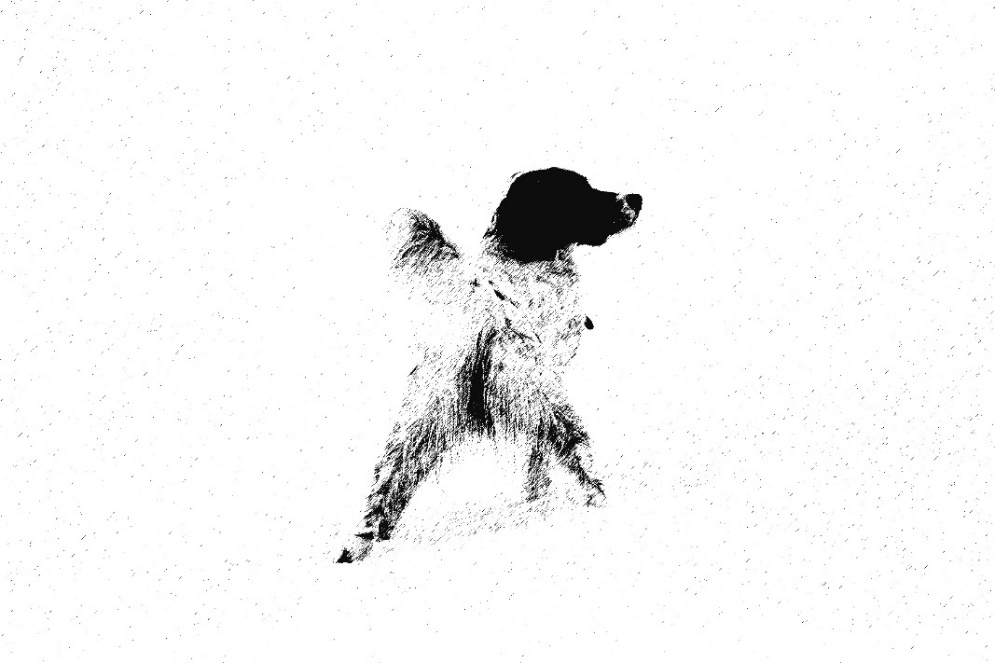 HÅNDBOK FOR JAKTPRØVEDOMMERE.FUGLEHUNDPRØVERDer hvor det foreligger forslag til justering av Jaktprøvereglement er det satt inn en tekst i
rødt. Etter fulgt av en tabell som vist under. Her krysser klubbene av i boks Uenig/Enig ift forslaget. 
Tekst merket med gult er forslag og kommentarer fra DU.Gjelder fra 01.01.2024 til 31.12.2028. FORORDDommerhåndboka 2024 inneholder regelverket for fuglehundprøver oppdatert med endringene som ble vedtatt av Fuglehundtinget i mai 2023. 
Kommentarer er satt inn i kursiv og oppdatert slik at de har med seg konklusjoner fra dommerkonferansene. Etter regelverket er jaktprøveskjemaet med utfyllende kommentarer satt inn. Kapittelet som særlig tok for seg dommerutdanningen er tatt ut da dette er presentert i eget kompendium som ligger tilgjengelig på FKFs nettsider. Denne utgaven av dommerhåndboka ligger også på nettsidene til FKF i PDF format. Den må da skrives ut av hver enkelt. Vi ber alle om å lese grundig gjennom dommerhåndboka for å bli oppdatert på regelverksendringene og gjøre seg kjent med innholdet. Felt med «Kommentar» viser hvordan jaktprøveregelverket skal forstås og praktiseres. Dette har kommet fram på dommerkonferanser, i praktisk utøvelse og sedvane.FKFs Dommerutvalg.9. utgave, desember 2023.Knut Fredheim     	Fredrik Walby	         Hans Einar EnoksenRandi Halvorsen      Hans Andreas Øygarden             Christian Sletbakk1. FELLESBESTEMMELSER.
DU kommentar: Fellesbestemmelser for alle typer prøver er under revisjon i NKK, resultatet av dette er i skrivende stund ikke mottatt. Dette innebærer at det kan komme føringer/pålegg fra NKK om endring av Fellesbestemmelser på ett senere tidspunkt. 1.1. ARRANGEMENT.1.1.1. Generelt.
Prøven kan arrangeres av Norsk Kennel Klub (NKK), klubb/forbund som er medlem av NKK eller tilsluttet forbund som er medlem av NKK, klubb/forbund som har samarbeidsavtale med NKK eller sammenslutninger av disse. Raseklubber kan søke om å holde lukket prøve for den rase/de raser som klubben har raseansvar for. For lukkende prøver er kun resultater fra kvalitetsklassene registreringsberettigede i FCI. VFK foreslår: Resultater fra lukkede prøver skal ikke være registreringsberettiget i FCI. 
Begrunnelse: VFK er imot lukkede prøver.DU kommentar: Begrunnelsen er «heller tynn» men klubbene bes uansett behandle forslaget.1.1.2. Søknad om å avholde prøve.
De til enhver tid gjeldende søknadsrutiner og søknadsfrister slik de er offentliggjort på www.nkk.no må følges. Det opprettes lokale samordningsutvalg som utarbeider forslag til terminlister for oversendelse til Fuglehundklubbenes Forbund (FKF). FKF koordinerer søknadene og fastsetter terminlista. Terminlista godkjennes av Hovedstyret i NKK eller den Hovedstyret har bemyndiget og offentliggjøres på www.nkk.no. 1.1.3. Prøvedokumenter. Prøvedokumenter hentes fra NKKs internettsider. 
Dersom det skal benyttes utenlandske dommere må oppgave over disse sendes NKK 4 uker før prøven for klarering. Ved bruk av utenlandsk dommer må det oppnevnes norsk NKK-representant. Det bør ikke benyttes utenlandske dommere ved NM arrangement.Senest 4 uker etter prøven sender arrangøren til NKK de rapporter som er beskrevet i prøvedokumentene som er hentet fra NKKs nettsider. Innen samme frist skal data fra jaktprøveskjema legges inn i DogWeb Arra i henhold til forbundenes ønsker. Oppgjør for aktivitetsavgift skjer etter gjeldende rutiner. 
Prøvemappen blir returnert fra NKK hvis:
- Dommerens underskrift mangler på partilisten.
- Hundenes registreringsnummer ikke er oppgitt eller er feil.Partiliste og kritikkskjema må inneholde korrekte opplysninger. Dersom det blir endringer i partiet må partiliste og kritikkskjema korrigeres.Kritikkene og et eksemplar av resultatlistene sendes direkte til de respektive raseklubber/forbund som oppbevarer skjemaene i minst et år.Kommentar: Innen samme 4 ukers frist skal det sendes oversikt over fuglebestand, statistikk over deltakere og premierte til FKF. Det skal også gis opplysninger om antall deltakere første dag i VK. Det må meldes fra dersom prøven er avlyst.1.1.4. Ledelse av prøven.NKKs representant er prøvens høyeste myndighet hva angår tolkning av reglene. Arrangøren oppnevner prøvens leder som er høyeste myndighet på alle andre områder enn tolking av regelverket. Arrangøren oppnevner også NKKs representant og vararepresentant som må være dommer autorisert av NKK. Prøvens leder og NKKs representant / vararepresentant kan ikke være samme person. NKKs representant skal være til stede alle prøvedager. NKKs representants myndighet og plikter fremkommer av egen instruks. Eventuelle problemer eller tvilsspørsmål behandles og avgjøres av den myndighet spørsmålet sorteres under. Prøvens leder og NKKs representant kan når som helst gripe inn hvor de måtte anse dette nødvendig innenfor eget myndighetsområde. På dommerens subjektive skjønn kan de imidlertid ikke influere. Prøvens dommere og funksjonærer skal motta sine instrukser fra prøvens leder, og utføre oppgaven på en forsvarlig måte slik at prøven kan gå etter det fastsatte program. Hundefører skal under prøven følge prøveleder og dommers anvisninger. Dommer eller dommerkandidat kan ikke bedømme hund som eies av husstandens medlemmer eller føre hund til bedømmelse den dagen de fungerer som dommere. På skogsfuglprøver og apportprøve kan dommer delta på et parti og dømme et annet parti samme dag. Forslag fra DU: Dommer kan ikke dømme hund som dommeren har hatt til trening siste 12 måneder. I tilfeller hvor denne problemstillingen oppstår i finaler der FKF på forhånd har tatt ut dommerne må deltager vike fra sin plass. Begrunnelse: For å unngå alle spekulasjoner om en dommers vurderinger av hunder som vedkommende har hatt til trening skal dommere ikke dømme «slike» hunder.1.1.5. Overtegning.
Ved overtegning skal det foretas trekning mellom hunder som er påmeldt innen fristen. 
NM arrangement: Se pkt 5.6.2 og 5.7.2.Ved overtegning skal det foretas loddtrekning mellom hunder som er påmeldt innen fristen. NM arrangement: Se pkt 5.6.2 og 5.7.2.Forslag til tillegg til tekst fra styret i AFKPrøvekomite, Dommere og Grunneiere/Jaktrettighetshavere som arrangøren av den aktuelle prøven er avhengig av for gjennomføring, kan unntas fra loddtrekningen ved å sikres plass før trekning.Begrunnelse: Det er et økende problem for prøvearrangører å skaffe prøveterreng og dommere nok til våre jaktprøver. For å bedre denne situasjonen må det innføres unntak, slik at dommere, grunneiere og andre helt sentrale nøkkelpersoner prioriteres ved å sikres start. Alternativet ved mangel på terreng og dommere blir færre partier og flere på ventelister.1.1.6. Avlysning av prøven.
Prøvens leder kan i samråd med NKKs representant avlyse, utsette eller avbryte prøven dersom forholdene er slik at det er uforsvarlig å gjennomføre prøven. Dommer kan avslutte eller utsette bedømmingen når forholdene vurderes slik at det er uforsvarlig å fortsette.Avlysning av prøve på grunn av ingen eller så få påmeldte at fellesøvelser ikke kan gjennomføres i henhold til reglene tas til etterretning. Arrangør må i slike tilfelle uoppfordret sende NKK en detaljert redegjørelse om forholdet og vedlegge tilstrekkelig dokumentasjon på de faktiske forhold. Inviterte dommere og evt. påmeldte deltakere må varsles om det inntrufne og arrangør må sørge for at alle formelle forhold ordnes opp på forsvarlig måte. Arrangøren må nøye vurdere om det er grunnlag for å søke om tilsvarende arrangement neste år. For øvrig plikter arrangør å avholde terminfestede arrangementer og brudd på denne plikten kan det reageres mot etter NKK lover.1.1.7. Godkjenning av prøven.
Dersom arrangementet er gjennomført i henhold til regelverket og aktivitetsavgiften er betalt skal prøven anerkjennes av NKK. Resultatene er tellende når prøven er anerkjent. 1.2. Deltagelse m.v

1.2.1. Hunder.
Rett til å delta har hunder som er registrert i NKK eller register anerkjent av NKK. Hunder med norsk eier som er registrert i utenlandsk register må omregistreres til NKKs register før påmelding. Ved omregistrering beholdes og benyttes det opprinnelige registreringsnummeret. Hunder som er fratatt retten til å delta på prøver av NKK eller samarbeidende utenlandsk kennelklubb har ikke rett til å starte så lenge utelukkelsen varer. Alle hunder må være ID-merket for å delta på terminfestede arrangementer. Det er forbudt å starte med hund som har fått øre og /eller hale kupert. Hunder med amputert hale kan starte dersom NKK har utstedt startbevis. NKK utferdiger startbevis når det sendes inn veterinærattest som fyller kravene i kuperingsforskriften. Naturlig stumphale: Det vises til NKUs til enhver tid gjeldende liste over raser med naturlig stumphale.
Kommentar: Breton kan være født med naturlig stumphale eller ulike grader av dette. Disse trenger ikke startbevis fra NKK.1.2.2. Helsestatus.
Hunden må være vaksinert etter de til enhver tid gjeldende regler for vaksinering, se om dette på www.nkk.no. Vaksinasjonsattest utstedt av veterinær må medbringes til prøven og fremvises på oppfordring til arrangør. Hund kan ikke delta dersom den er mer enn 28 dager drektig eller har valper under 56 dager.For øvrig gjelder Dyrevelferdslovens § 26 som regulerer eier og førers ansvar for hunders helse under konkurranser.
1.2.3. Førere.Rett til å delta har enhver som av NKK eller NKKs medlemsklubber ikke er fratatt denne rett. Fører som er fratatt retten til å delta på prøve i sitt hjemland av kennelklubb NKK samarbeider med kan heller ikke starte på prøve i Norge så lenge utelukkelsen varer. Om rett for dommere og prøveleder til å delta se pkt 1.1.4.En fører kan ikke starte med mer enn 5 hunder på samme parti. Arrangøren kan redusere antallet hvis det er nødvendig. Fører som starter med 3 hunder eller flere på samme parti skal ha med hjelper til å ta hånd om de hunder som ikke er i slipp. Hjelper skal ikke selv føre hund på partiet. Etter at prøvingen av en hund er begynt kan den ikke bytte fører eller trekkes fra videre prøving uten samtykke fra dommer, dog kan fører byttes hvis prøven går over flere dager. Hunder med samme fører skal ikke prøves sammen uten at dommer finner dette nødvendig av hensyn til prøvens avvikling. Forslag fra MTFK: Juster tekst på punktet over for å unngå misforståelser. Forslag ny tekst: Etter at prøvingen av en hund er begynt kan den ikke bytte fører uten samtykke fra dommer. Samtykke fra dommer er også nødvendig hvis en fører ønsker å trekke hunden fra videre avprøvning. Fører kan byttes hvis prøven går over flere dager. Hunder med samme fører skal ikke prøves sammen uten at dommer finner dette nødvendig av hensyn til prøvens avvikling. Deltagelse skjer på eget ansvar, fører må være fysisk skikket og skal medbringe nødvendig utstyr tilpasset årstid, terreng, vær og føre.
1.2.4. Påmelding og påmeldingsavgift.All påmelding er bindende. Påmelding som ikke er korrekt, mangler opplysninger eller kommer for sent har arrangør rett til å avvise. Deltaker som ikke er medlem av en av NKKs medlemsklubber, samarbeidende klubber eller kennelklubb NKK samarbeider med skal betale dobbel påmeldingsavgift. Påmelding skjer gjennom web-påmelding via «min side» på NKKs nettsider. Eventuell manuell påmelding avtales med arrangør. For hunder som meldes på i VK (vinnerklasse) gis opplysninger om når hunden siste gang oppnådde 1. AK eller VK-premie. 1.2.5. Ansvar og tilbakebetaling av påmeldingsavgift. 
Påmeldingsavgiften (fratrukket 25% administrasjonsgebyr) betales bare tilbake hvis:Påmeldingen ikke godtas.Ved forfall legitimert ved veterinærattest eller legeattest for fører, som foreligger senest 12 timer før opprop. For løpske tisper godkjennes egenerklæring på standardisert skjema.Deltaker på venteliste ikke får plass.Påmeldingsavgiften (fratrukket 25% administrasjonsgebyr) betales bare tilbake hvis: Påmeldingen ikke godtas. Forslag til tillegg til nytt pkt fra  AFKVed sykdom/skade på hund eller hundefører og løpske tisper. Det skal sendes skriftlig egenmelding på standardisert skjema til prøveleder senest 12 timer før opprop. Deltaker på venteliste ikke får plassBakgrunn til forslag: Ved løpske tisper godtas egenerklæring i dag. I det normale arbeidsliv er det også praksis for egenmelding ved sykdom. AFK mener det er feil å belaste fastleger/dyrleger med å utarbeide attester kun for refusjon av startkontingent. Dette kan løses med egenmeldinger også her.
Påmeldingsavgiften refunderes ikke for hunder som avvises eller utestenges under prøven, se punkt 1.2.6 og 1.2.7. 
Ved bortvisning av deltaker refunderes ikke påmeldingsavgiften, se punkt 1.4.1.
Eieren og den som disponerer hunden er ansvarlig for enhver skade hunden forvolder.  NKK, arrangør, dommer, NKK representanten eller andre som medvirker ved arrangementet har ikke ansvar for tap eller skade ut over tilbakebetaling av startkontingenten. Kommentar: Påmeldingsavgift tilbakebetales ikke når prøven avlyses eller avbrytes av prøvens ledelse eller dommer fordi forholdene vurderes slik at det er uforsvarlig å gjennomføre prøven.Påmeldingsavgiften refunderes for deltaker som skriftlig trekker seg fra ventelisten senest en uke før prøven starter. Egenerklæringsskjema for løpske tisper finnes på FKFs nettsider. Dette må foreligge hos arrangør senest 12 timer før opprop.1.2.6. Avvisning av hund. Påviselig syke/skadde hunder, aggressive hunder eller hunder det er gitt feilaktige opplysninger om i påmeldingen skal avvises. Løpske tisper avvises. 1.2.7. Utestengelse av hund. Hund som i noe tilfelle under prøven opptrer ulempelig, for eksempel jager rein, biter funksjonærer eller uprovosert angriper annen hund, utestenges fra prøven og gis automatisk midlertidig utestengelse fra NKK-arrangementer inntil saken er ferdig behandlet av fagkomiteen for den aktuelle prøvegrenen. Fagkomiteen kan oppheve midlertidig utestengelse. Fagkomiteens avgjørelse kan påklages til Særkomiteen. Saken behandles etter NKKs saksbehandlingsregler. På prøver hvor det kreves sauerenhetsbevis skal originalen av dette medbringes i felt. Dersom en hund jager sau skal dommer inndra sauerenhetsbeviset og dommer skal rapportere alvorlige hendelser mellom sau og hund.Ved utestengelse skal NKKs representant konsekvent omtale episoden i sin rapport, som sendes til NKK første virkedag etter prøven. NKK kan etter vurdering av det inntrufne forhold nekte hund deltakelse på prøver for kortere eller lengre tid. Forhold i prøveområdet kan av tilstedeværende rapporteres til dommer, prøveledelse eller NKKs representant innen prøvens utløp.TFK : Forslag om tillegg til tekst jager rein, vilt/bufe. 
Kommentar fra DU: Det er litt uklart for DU hva TFK definerer som vilt og bufe. Bufe er i Store norske leksikon definert til å være kyr, storfe eller husdyr.Kommentar: Ved mindre alvorlige hendelser kan dommer inndra sauerenhets-beviset uten å skrive rapport. Hunden må da gjennom ny sauerenhetsdressur før den igjen kan starte på jaktprøve.1.2.8. Doping – kunstig stimulering.
NKKs til enhver tid gjeldende antidopingregler skal følges. 1.3. DOMMERE.
1.3.1. Oppnevnelse av dommere.Arrangøren forespør og oppnevner dommere etter at prøven er terminfestet. 
Det skal kun benyttes dommere med autorisasjon for prøvetypen. UK og AK kan dømmes av enten en eller to dommere. I VK skal det benyttes to dommere. Settedommer kan bare dømme UK / AK sammen med autorisert dommer ved behov. Fra VFK/AFK. Prøvens ledelse kan oppnevne settedommere ved dommer mangel, for å oppnå bedre kvalitet under prøven. En settedommer kan være en erfaren prøvedeltaker, som ikke deltar med egen hund. Presisering av ordlyd fra DU: Prøvens ledelse kan oppnevne settedommer. En settedommer kan være: Erfaren prøvedeltaker som ikke deltar med egen hundBegrunnelse: Arrangør kan oppnevne settedommer for å oppnå bedre kvalitet under prøvenDommerkandidat som har bestått Kongsvold 1, kan gå som settedommer i VK kvalifisering fram til autorisasjonsprøven året etter. Gjelder ikke under NM og Norsk Derby.Samme dommer kan dømme flere VK-dager på samme prøve. FKF oppnevner dommere til semifinale og finale i Norsk Derby, Norgesmesterskap individuelt og lag.Medlemsnummer i NKK er det samme som dommernummer. Kritikkskjema underskrives med maskinsignatur eller signering.Dommerkandidater som skal ha godkjent sine arbeider skal gå som settedommere i kvalitetsklassene og som elever/settedommer i vinnerklasse. Som settedommer går vedkommende som fullverdig dommer, dog er det den autoriserte dommeren som tar den endelige avgjørelsen. Settedommer skal ikke undertegne partilisten eller kritikkskjema. Som dommerelev i VK går dommerkandidaten ved siden av dommerparet, og elevens observasjoner og synspunkt skal ikke tas med i bedømmingen. Evaluering og opplæring er viktige momenter overfor dommerkandidater som tar elev- og settedommerarbeid.Dommerkandidater som ikke består autorisasjonsprøven, eller utsetter autorisasjonsprøven, kan gå som settedommer i VK med begrensninger som beskrevet over fram til autorisasjonsprøven året etter. Dommerkandidatene kan bare gå som settedommere med dommere som for hvert enkelt kandidatarbeid er godkjent av det lokale dommerutvalg, se skjema «Gjennomføring av kandidatarbeider under dommerutdanning i regi av Fuglehundklubbenes Forbund».Når VK arrangeres over flere dager anbefales det å benytte forskjellige dommere de ulike dagene.1.3.2. Dommerfordeling, terrengfordeling og startrekkefølge. Prøveledelsen fordeler dommere og terreng på de forskjellige klasser og partier. Videre avgjør ledelsen i hvilken rekkefølge hundene skal prøves første gang. I konkurranseløp foretas trekning. Fører med flere hunder i samme klasse (jfr. pkt.1.2.3 førere) får disse plassert på samme parti. Skulle den fastsatte rekkefølgen by på praktiske problemer kan dommer forandre rekkefølgen. Ved oppslag/info på arrangørens nettsider eller på annen måte gis det i god tid meddelelse om dommerfordeling, terrengfordeling, startrekkefølge samt tid og sted for opprop og start.Kommentar: Ved oppsett av 2. runde i VK skal det tas utgangspunkt i den trukne startrekkefølgen fra 1. runde. Hund nr.1 går mot hund nr. 3, hund nr.2 mot hund nr.4 osv slik at hundene, såfremt det lar seg praktisk løse, ikke får slipp mot samme hund som i 1.runde.1.3.3. Dommeroppgaver.- Påse at førers navn og hundens registreringsnummer er angitt på kritikken og   foreta stikkprøver på dokumentasjon av dette.- Under prøven bedømme hundens prestasjoner i henhold til gjeldende regelverk.- Dersom hunden utfører et utilfredsstillende arbeid, kan dommer avslutte avprøvingen. 
- Dommer skal framstå nøytral også når det gjelder klær og utstyr den dagen man dømmer. 
Forslag fra MTFK: Stryk strekpunkt 3. 
Begrunnelse: Dette er en helt åpenbar rolle som en dommer har, unødvendig tekst. 
Strekpunkt 4 bør også vurderes strøket.Begrunnelse: Strykes da det hverken respekteres eller følges opp pr dd. Dommeren skal: Før prøven starter gi det samlede prøveparti en orientering med praktiske opplysninger om prøvens avvikling, herunder informere om ansvaret ved våpenbruk og de forsiktighetsregler som må iakttas.Under prøven bedømme og beskrive hundens prestasjoner på FKFs gjeldende kritikkskjema. Av kritikken skal fremgå begrunnet avgjørelse for hver hund. Etter slipp orientere deltakerne om hundens prestasjoner (åpen bedømmelse). I konkurranseklasser skal hundene rangeres fortløpendeSnarest, så langt forholdene tillater det, etter at en hund er ferdig prøvet, begrunne dette og levere kopi av kritikkeksemplar til fører hvor dommerens navn framkommer.Snarest etter at partiet er ferdig bedømt levere dommerboken til prøveledelsen. Dommerboken skal inneholde premieliste og kritikkskjema for alle hunder. Kritikkskjemaene skal være godt lesbare med fullstendige kritikker og tallkarakterer. Partiliste skal påføres dommernummer og undertegnes av dommer(e) om ikke dette skjer/gjøres elektronisk.Skal gjennom hele dagen vurdere sikkerhet ift vær og føre, dommer skal påse at alle deltagere kommer ut av terrengene.Forslag fra MTFK: Forslag til tillegg i tekst. Snarest, så langt forholdene tillater det etter….Begrunnelse: En dommer må selv få kunne avgjøre om forholdene, tiden osv, tillater utfylling av kritikkskjema i felt. Men må kunne vurdere om dette er mest hensiktsmessig å gjøre etter endt dag. Forslag fra DU: nytt pkt vedrørende sikkerhet. (siste kulepkt)Begrunnelse: Arrangører har ett ansvar, slik DU ser det, og vurdere sikkerhet rundt prøvene. Den eneste «autoritetsperson» som er i ett prøveparti er dommeren. Det er han som avgjør om vær og føreforhold tilsier å avslutte bedømming, ta pause i bedømming osv. Dommer bør videre ta ansvar for å sikre at alle kommer seg ut av terrengene. 1.4. OPPTREDEN, DISIPLINÆRFORHOLD OG KLAGER.1.4.1. Opptreden og disiplinærforhold.
Fører skal følge prøvereglene, opptre sportslig og på en måte som ikke skader hundesporten eller dens anseelse under og i forbindelse med prøven. Også før, og etter prøven skal deltakere og tilskuere opptre slik at prøvearrangørens interesser ikke blir skadelidende. Hardhendt avstraffelse av hund er forbudt. Alle hunder skal føres i bånd på prøveområdet når de ikke er under bedømmelse.  Deltakere og tilskuere skal rette seg etter anvisning fra dommer og prøveledelsen. Deltaker skal respektere dommerens avgjørelser. Retten til å klage på avgjørelser er regulert i punkt 1.4.2. Usportslig opptreden i forbindelse med dommerens beslutninger er ikke tillatt.Brudd på regler eller anvisninger fra dommer eller prøveledelsen kan medføre advarsel eventuelt bortvisning fra prøveområdet. Dommer og prøveleder som observerer alvorlige forseelser plikter å rapportere disse til NKK representanten innen prøvens avslutning. Disiplinære forhold i forbindelse med prøven kan også av enhver tilstedeværende rapporteres til dommer, prøveledelse eller NKKs representant innen prøvens utløp. NKK representanten omtaler brudd på jaktprøveregelverket i sin rapport til NKK som eventuelt fastsetter en reaksjon. For øvrig gjelder NKKs lover kapitel 7. 
1.4.2. Klager.
Vurderinger og avgjørelser som regelverket overlater til dommerens skjønn kan ikke påklages. Deltaker som mener seg skadelidende som følge av brudd på prøvereglene kan før prøven avsluttes innlevere skriftlig klage til NKKs representant som behandler klagen på stedet. Denne avgjørelsen kan påklages til NKK innen 1 uke sammen med protestgebyr. Protestgebyret er til enhver tid lik det dobbelte av påmeldingsavgiften til NKK utstillinger. Protestgebyret tilbakebetales hvis klagen tas til følge.  Kommentar: Det er ikke anledning til å levere klage etter jaktprøveregelverket etter at prøven er avsluttet. Prøven regnes som avsluttes når prøveleder og NKK representant har gått gjennom prøvedokumentene etter at siste prøvedag er avsluttet. Unntak er forhold det ikke er mulig å avdekke under prøven og brudd på NKKs lover som har foreldelsesfrist på 2 år.1.5. DISPENSASJON.
NKKs Hovedstyre/NKKs jakthundkomitè kan når særlige omstendigheter gjør det påkrevet dispensere fra disse regler generelt eller i enkelttilfeller.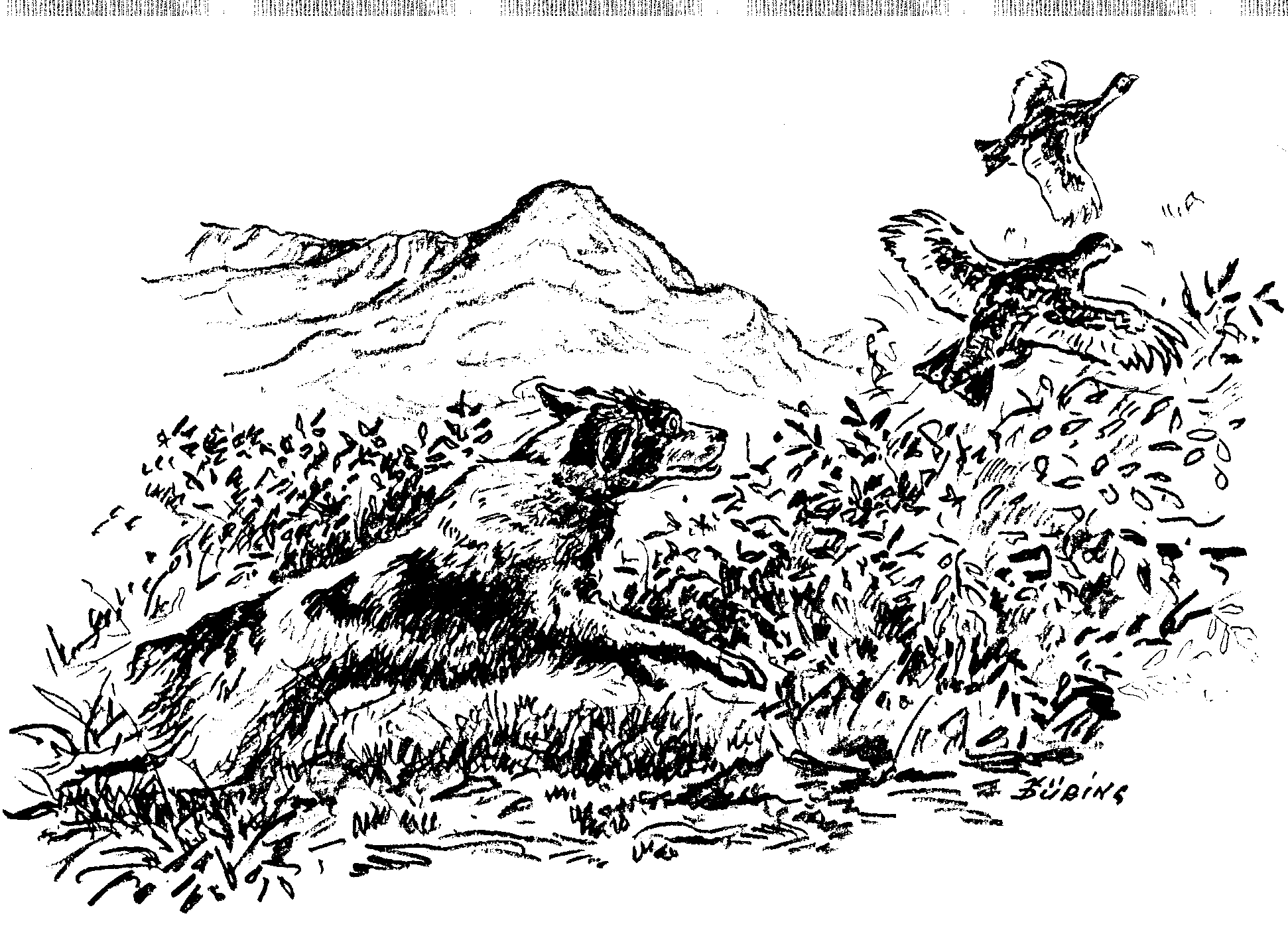 2. INSTRUKS FOR NKKs REPRESENTANTER.2.1. Arrangøren oppnevner NKKs representant og vararepresentant. 
Oppgaver listet under gjelder for begge. 2.2. Det skal benyttes autoriserte dommere. Representanten er prøvens høyeste myndighet hva angår fortolkning av regler.2.3. Representanten må være til stede alle prøvedager. NKKs representant kan etter egen vurdering delta på prøven og/eller dømme hvis det er behov for dette.2.4. Om disiplinære forhold oppstår tar prøvens leder dette opp med NKKs representant og saken forsøkes løst på stedet. Hvis dette ikke lykkes, skal saken rapporteres til NKK. Rapport som behandles av NKK-representanten skal sendes NKK første virkedag etter jaktprøven slik at NKK eventuelt kan iverksette midlertidige forføyninger.2.5. NKKs representant skal fortløpende gjennomgå dommerkritikkene fra dagens prøve og spesielt kontrollere at det er overensstemmelse mellom beskrivelse og premiegrad. Hvis dette ikke er tilfelle, tar NKKs representante dette opp på stedet med vedkommende dommer. Premiegrad kan eventuelt endres på stedet forutsatt at feil bruk og/eller fortolkning av prøvereglene kan påpekes. Den fastsatte premiegrad kan etter dette ikke endres dersom det ikke påpekes formelle feil ved arrangementet.2.6. NKKs representant skal så langt som mulig benytte tiden under prøven til å avdekke eventuelle uoverensstemmelser og om mulig avklare disse på stedet i samråd med prøvens leder.2.7. Når prøven er avsluttet skal NKKs representant sammen med prøvens leder gå gjennom prøvens dokumenter. 2.8. Hvis det fungerer dommerkandidater ved prøven skal NKKs representant overvære og delta i behandlingen av disse arbeider sammen med de aktuelle dommere.2.9. NKKs representant og prøvens leder kan gå med dommerkandidat.Forslag fra DU. Justering av tekst i pkt 2 og 2.1
Begrunnelse, Dommerutvalget erfarer at prøvebøker til tider blir kontrollert for dårlig, dette medfører/gir feil data inn i Dogweb. En fast oppnevnelse av vararepresentant vil bidra til å rette på dette ved at kapasitet til å kontrollere bøker vil bli bedre. Kommentar: Følgende skal/kan rettes på kritikken og må tas opp med aktuell dommer(e), med unntak av når det som rettes går klart fram av teksten i kritikken.Foruten premiegrad også åpenbare feil slik som manglende påføringer som har betydning for registrering av hundens data. Videre manglende utfylling i feltet for fuglebehandling (stand, reis, presisjon) og tydelig feilføring i felt for søkskvaliteter og viltfinnerevne. De data som legges inn i DWA er det offisielle for hundens prestasjoner den dagen og kritikk og kritikk-kopi må endres før punsjing. ALLE kritikker skal leses. 3. REGLER FOR HØYFJELLS- OG LAVLANDSPRØVER.Prøvene skal så vidt mulig legges opp som sportslig utøvet, praktisk jakt. Hundene slippes parvis.  Dommer avgjør slipptid og antall slipp den enkelte hunden skal ha i løpet av jaktprøvedagen. Bortsett fra for første slipp er det dommer som avgjør hvilken makker hunden skal ha. For å stille på høstprøve kreves at hunden har sauerenhetsbevis. Rett til å utstede sauerenhetsbevis har aversjonsinstruktører som er godkjent i henhold til avtale mellom NJFF, FKF samt hare- og elghund-forbundet. Nordiske sauerenhetsbevis godkjennes også. FKF kan dispensere fra kravet om sauerenhetsbevis når arrangør kan dokumentere at prøven går i områder hvor klauvdyr ikke beiter. Papirer på hunden fremvises på forespørsel fra arrangøren. Dette gjelder registreringspapirer fra NKK og vaksinasjonsattest.Bruk av tekniske hjelpemidler under prøven er forbudt. Under slipp er markeringsdekken eller markeringshalsbånd tillatt. Halsbånd skal fjernes av hensyn til hundens sikkerhet.Hunder bør få slipptid så lenge de går for sin premie og det praktisk ligger til rette for det. Dette uavhengig av hvilken premiegrad søkskvalitetene tilsvarer. Det skal ikke tas hensyn til annet enn hundenes prestasjoner under bedømmelsen.Forslag fra DU: Dommer kan pålegge ferdig bedømt hund å stille som makker i kvalitetsklasser.Begrunnelse: I enkelte tilfeller blir man stående igjen med en hund. Mange velger å forlate partiet når man bli avsluttet, med mulig konsekvens at en gjenstående hund ikke kan få fullført dagen. 3.1. KLASSEINNDELING. Unghundklasse (UK): Klassen omfatter hunder som på prøvedagen er eldre enn 9 måneder og yngre enn 24 måneder.Åpen klasse (AK): Klassen omfatter hunder som på prøvedagen er eldre enn 24 måneder. UK og AK: Antall hunder på hvert prøveparti skal ikke overstige 14 hunder.Vinnerklasse (VK): Klassen omfatter hunder som i prøveåret eller de to foregående år har fått 1. premie AK eller er premiert i VK. Hunden må være eldre enn 24 måneder. FKF kan fastsette ytterligere kvalifiseringskrav til spesielle VK arrangement. Forslag fra Hallingdal; Endres til: Klassen omfatter hunder som i prøveåret eller de to foregående år har fått 1. premie AK på høyfjell/lavland (vinter eller høst) eller er premiert i VK.Dvs: 1AK skog fjernes som kvalifisering til vinnerklasse på høyfjell og lavland. 
(Se også innspill fra ITFK i samme sak lengre nede)Begrunnelse: Skogsfuglprøver er en helt annen prøveform enn høyfjells- og lavlandsprøver. Bedømmingen på skog skiller seg tydelig fra bedømming på høyfjell og lavland på flere områder. Dette har direkte innvirkning på premiegraden.Hundene bedømmes enkeltvis, dermed blir de ikke påvirket i negativ retning ved at en makker påfører minus i form av støkk og stand. Terreng og vegetasjon gjør det vanskeligere å bedømme søksopplegg, vind- og bruk av biotoper på samme måte som på høyfjell/lavland noe som vises ved at gjennomsnitt tallkarakterer ligger tettere opp til det ideelle (4) for egenskapene søksbredde og reviering for skog i forhold til høyfjell/lavlandSkogsfugl har ofte en annen oppførsel enn typiske høyfjells- og lavlandsfugl.Selvstendighet bedømmes ikke.Gjennomsnitt slipptid er betydelig høyere på skog enn på høyfjell/lavland.Gjennomsnitt tallkarakter for jaktlyst er høyere skog enn på høyfjell/lavland.Premieringsprosent er høyere på skog enn på høyfjell/lavland.Fordeling av premiegrader viser langt større andel av 1 pr på skog enn på høyfjell/lavlandFakta fra jaktprøver i 2021 i klasse AK underbygger dette og viser tydelig at skog og høyfjell/lavlandsprøver i AK er to forskjellige prøveformer.* Pga pandemi er antall starter i 2021 lavere enn normalt (antall starter i AK på vinter er ca 3000).Antall tildelte 1 pr på skog i 2021 var 167, til sammenligning ble det på høyfjell/lavland utdelt 191 1AK i 2021.Hallingdal FKK, Forslag: 1AK skog fjernes som kvalifisering til vinnerklasse på høyfjell og lavland. (Se også innspill fra ITFK i samme sak)FORSLAG FRA ITFK: 1.AK skog bortfaller som kvalifiserende til VK høyfjell og lavlandBEGRUNNELSE:Skogsfuglprøver har svært forskjellig premieringsprosent og premiefordeling sammenlignet med de andre prøvegrenene. Dette kan skyldes denne prøvegrenens spesielle fordringer og forutsetninger. Uansett viser tallene at premieringer fra skog ikke er sammenlignbare med de andre prøveformene. Derfor bør 1.AK fra skogsfuglprøver ikke kvalifisere for vinnerklasse.Premieringsprosent:Høyfjell: 	13%Lavland:	14%Skog:		27%Det er en betydelig høyere premieringsprosent på skog sammenlignet med de andre høstprøvene.Premiefordelingen på jaktprøver er svært ulik for de ulike prøvetypene. Det utdeles langt oftere 1.AK på skogsfuglprøver enn på høyfjell- og lavlandsprøver.Belegg for dette finnes i åpen kilde DogWeb for høsten 2021 og 2020.				1 AK			2 AK			3 AK							%			%			%Høyfjell				20%			52%			27%Lavland				35%		 	47%		 	17%Skog			     	44%	       		40%			16%	Man ser her at på høyfjell og lavland forekommer 2.AK oftest. Det er som i livet ellers, de fleste av de premierte hundene er midt på treet.Når det gjelder skogsfuglprøver derimot er 1.AK vanligst. På skog er de fleste premierte hundene altså enere.Hvorfor blir det slik?- Det er de samme dommerne som dømmer på de tre prøvetypene. Det må derfor være noe ved prøvetypen som gjør at førstepremieprosenten er mye høyrere på skogsfuglprøver. En sannsynlig forklaring er at de elementene som trekker ned en premiegrad, er vanskeligere å bedømme på skog.   - Det gjelder søksmessige kvaliteter som kan være vanskeligere å vurdere da hunden er ute av syne i større deler av slippet. Videre ser man i mindre grad støkk og manglende ro i kontakt med fugl, faktorer som slår ut mange AK-hunder på høyfjell og lavland.- På skogsfuglprøver får man ikke målt viltfinnerevne på samme måte som man gjør når hunden har en makker. En hund får aldri makkers stand på skogsfuglprøver. Videre får man ikke målt selvstendighet av samme årsak. Videre unngår man at makker ødelegger fuglesituasjoner.Konklusjon: Det er store forskjeller på hvilke momenter som skal og kan bedømmes på skog sammenlignet med de andre prøvegrenene. Det gir store forskjeller i premieringsprosent og premiefordeling, hvor skog har langt flere og høyere premier en de andre prøvegrenene. 1.AK skog blir derfor en snarvei inn i VK sammenlignet med den prestasjonen det er å få 1.AK høyfjell og lavland, og kan derfor ikke være godkjent som kvalifiseringskrav for vinnerklasse. Følgende paragrafer i jaktprøvereglene må endres:1.2.4 Påmelding og påmeldingsavgiftSiste avsnitt:For hunder som meldes på i VK (vinnerklasse) gis opplysninger om når hunden siste gang oppnådde 1.AK på høyfjell- eller lavlandsprøve eller VK-premie.3.1 KlasseinndelingUK…AK…Vinnerklasse (VK): Klassen omfatter hunder som i prøveåret eller de to foregående år har fått 1.premie AK på høyfjell- eller lavlandsprøve eller er premiert i VK…5.6 Regler for norgesmesterskap høyfjell og lavland5.6.2 OvertegningFor høyfjells-NM prioriteres resultat oppnådd på høyfjell foran lavland. (med skog til slutt-utgår)For lavlands-NM prioriteres resultat oppnådd på lavland foran høyfjell. (med skog til slutt-utgår)Forslag fra HVFK og VFK. Foreslås at 1.AK kvalifiserer for start i VK for all framtid.Og VK hunder som er utslått fra konkurranse, eller som ønsker å stille i AK, skal bare kunne stille i AK dersom den ikke tar opp plass for andre AK-hunder som ikke har fått sin 1.AKKommentar fra DU: Hverken HVFK el VFK har begrunnet sitt forslag, å behandle forslaget blir da selvsagt noe komplisert for klubbene. DU ber klubbene uansett gjøre seg opp en mening om forslaget er fornuftig eller ikke. VK: Betingelsen for å arrangere VK konkurranser er at det deltar minst 10 hunder. Når antallet startende hunder er 20 eller færre, skal konkurransen avvikles på en dag. Ved mellom 21 og 60 startende hunder skal konkurransen gå over 2 dager. Ved flere enn 60 startende hunder første dag skal konkurransen gå over 3 dager. Antall partier skal være det lavest mulige. Dersom VK avvikles over flere dager, er det ikke krav til at det skal være minimum 10 hunder som deltar i finale / semifinale (stykes). Her anses minimumskriteriene til antall hunder å være oppfylt og det er da kun de hunder som holder nødvendig klassenivå som deltar i finale / semifinale(strykes). 
Vinnerklassens forskjellige prøvedager benevnes slik: 1.dag: VK 2.dag: VK semifinale/VK finale. 3. dag: VK finaleVFK foreslår at den første setning får en litt annen ordlyd: Ved flere enn 60 startende hunder første dag kan konkurransen gå over 3 dagerDagens tekst:VK: Betingelsen for å arrangere VK konkurranser er at det deltar minst 10 hunder. Når antallet startende hunder er 20 eller færre, skal konkurransen avvikles på en dag. Ved mellom 21 og 60 startende hunder skal konkurransen gå over 2 dager. Ved flere enn 60 startende hunder første dag skal konkurransen gå over 3 dager. Antall partier skal være det lavest mulige. Dersom VK avvikles over flere dager, er det ikke krav til at det skal være minimum 10 hunder som deltar i finale / semifinale. Her anses minimumskriteriene til antall hunder å være oppfylt og det er da kun de hunder som holder nødvendig klassenivå som deltar i finale / semifinale. Vinnerklassens forskjellige prøvedager benevnes slik:VFK ønsker at ordlyden i vedlagte «VK» presiseres bedre ettersom vi mener 2 setninger snakker mot hverandre. Skal her prøve å forklare hva vi mener:NKK rep får opplyst at det er påmeldt 65 i VK. Prøven har CACIT status. I flg. Regelverket skal  konkurransen gå over 3 dager ved flere enn 61 hunder startende i VK. Vi går ut med 4 partier der 65 deles på 4. (Ca 16 hunder pr. parti.) Vi ser igjen på regelverket som sier at antall partier skal være lavest mulige.Når dommerparene kommer inn viser det seg at kun 19 av 65 hunder har berget seg gjennom dag 1. Av forskjellige grunner.Det er da selvsagt fristende å kjøre finalen dag 2 med 19 hunder, men kan vi gjøre det når regelverket sier: Ved flere enn 60 startende hunder første dag skal konkurransen gå over 3 dager.  Hva menes når det står «SKAL» gå over 3 dager? Grundig avprøving, utholdenhet etc.Samtidig står det i setningen etter:   Antall partier skal være det lavest mulige.VFK mener at disse 2 setningene snakker imot hverandre.Samme sak, forslag til tekst fra DU, alternativt forslag.:Betingelsen for å arrangere VK konkurranser er at det starter minst 10 hunder. Når antallet startende hunder er 20 eller færre, skal konkurransen avvikles på en dag. Ved mellom 21 og 60 startende hunder skal konkurransen gå over 2 dager. Ved flere enn 60 startende hunder første dag skal konkurransen gå over 3 dager. Dersom det kvalifiserer seg mindre enn 21 hunder til dag 2, blir dette finale og konkurransen vil da gå over to dager. Antall partier skal være det lavest mulige. Dersom VK avvikles over flere dager, er det ikke krav til at det skal være minimum 10 hunder som deltar i finale. Her anses minimumskriteriene til antall hunder å være oppfylt og det er da kun de hunder som holder nødvendig klassenivå som deltar i finale / semifinale. Vinnerklassens forskjellige prøvedager benevnes slik:1.dag: VK 2.dag: VK semifinale/VK finale. 3. dag: VK finale3.2. GJENNOMFØRING AV PRØVEN.Det dømmes etter kvalitetsprinsippet i unghundklasse og åpen klasse og etter konkurranseprinsippet i vinnerklasse. Ved kvalitetsbedømmelse vurderes hundens prestasjoner i forhold til en tenkt idealprestasjon. Ved konkurransebedømmelse vurderes hundenes prestasjoner i forhold til hverandre. Bedømmelsen skjer etter dommerens skjønn basert på prøvereglene. Det skal først og fremst legges vekt på hundens evne til raskt og sikkert å finne fugl og bringe fuglen effektivt for skudd, dernest at hunden hurtig og korrekt apporterer utlagt, felt eller skadeskutt vilt i de klasser der dette er et krav. Hund som halser vedvarende, skal avsluttes. Hund må ikke sjenere makker. Dommernes vurderinger og avgjørelser er endelige, forutsatt at prøvereglene er fulgt.Kommentar: Det er viktig at dommeren foretar en helhetsvurdering av hunden, og ikke blir for opptatt av detaljer. Dommeren skal prioritere det positive hos hunden og ikke lete etter feil. En mangel skal vurderes opp mot hundens positive egenskaper, alle hunder har sine små eller store mangler. Dommeren skal vektlegge hundens jaktrelevante egenskaper og bedømme og favorisere hundene ut fra hva som er hensiktsmessig på jakt. Viltfinnerevne, jaktlyst, fuglebehandling og samarbeid, skal vektlegges mer enn søk og dressurdetaljer. En hund som feiler i fuglebehandling skal ikke automatisk avsluttes. Hundens minus må vurderes opp mot summen av de positive inntrykk den har gitt i løpet av prøvedagen og den betydning feilen har under jakt. En hund som ødelegger en jaktsituasjon skal avsluttes (ikke UK), mens en hund som forringer en jaktsituasjon får en minus. Hund som på kommando fra fører stopper opp skal ikke ha situasjonen godkjent som stand.Hund som er i antrekk og som på kommando fra fører stopper opp skal ikke ha situasjonen godkjent som en stand.  Dette handler om «kommentarer» og ikke revisjon. Trenger ikke stemmes over. Hunden må etter en slik stopp bevege seg og feste selvstendig stand for å få godkjent fuglesituasjonen. Dommer må i et slikt tilfelle vurdere kvaliteten av måten hunden finner fugl på, og ta dette med i vurderingen av hunden.Anbefalt gjennomføring av innkalling/kopling i VK. Når det er to minutter igjen av slipptida, bør førerne få beskjed om dette. Når slipptida er over, skal det være aktiv innkalling. Forutsatt at hundene er lydige og kommer rett inn til fører, teller alt som skjer inntil siste hund er koblet. Er en hund borte, gis det rimelig tid til å finne hunden. Finnes den i stand, teller dette. Finnes den ikke før det gis koblingsordre, kan hunden tas med videre om den observeres i stand av dommer i det som dommer anser som anvist terreng for hunden. Dersom den ikke finnes i stand, bør den avsluttes. Før neste slipp starter, bør dommerne redegjøre for hva de vil gjøre med hunden som er borte, avhengig av om hunden finnes i stand eller søk.Spesielt for lavlandsprøver. Reviering: Hunden skal reviere anvist terreng slik at alle typer biotop i det anviste terrenget avsøkes.Presisjon: Forutsatt at situasjonen er jaktbar, og at hunden har kontakt med fuglen godtas det at hunden ikke er like presis i retning og lengde ved fuglearbeid på fasan som på rapphøns.Fugl: Fugl som letter i flere omganger innen samme område innen rimelig tid er ikke nødvendigvis mer enn en (1) sjanse på fugl. Dette på grunn av artenes (fasanens) spesielle oppførsel sammenlignet med fugl på høyfjell og skog.3.2 1. Skyting. På prøver uten felling av fugl benyttes 9 mm startrevolver og fører skyter vanligvis over sin hund. Skudd kan imidlertid avfyres av makker eller dommer hvis dommer finner det nødvendig. Skytter følger dommers anvisninger ved skyting. Arrangør er ansvarlig for å holde et tilstrekkelig antall revolvere og ammunisjon. Det tillates skyting med 6mm eller 9mm knallpatron i startrevolvere eller lovlig avfyringsmekanisme som er godkjent i FCI. Begrunnelse: 6mm er mindre farlig for dommere, hunder og førere. Alle FCI prøver i Europa er allerede godkjent med 6mm knallpatron som avfyres i lignende penn som ein signalpenn. Dette er da ikke våpenlignende gjenstand og vil ikke være registreringspliktig pr dags dato. En revolver er våpenlignende gjenstand og er registreringspliktig.Forslag fra VFK/AFK. Deltaker er selv ansvarlig for hold av revolver og ammunisjon. Begrunnelse: Vårt forslag er at deltakere må selv stille med startrevolver for å delta på prøven. Da slipper en alt av juridiske problemstillinger rundt ansvarlig for våpen etc. og for arrangør vil dette selvsagt være mye enklere både økonomisk og praktisk (Arr pålegg om å holde revolver/amm strykes med dette forslaget) På prøver med felling benyttes hagle av arrangøren oppnevnte skyttere. Under NM-høyfjell og NM lag høyfjell oppnevner FKF skyttere i samarbeid med teknisk arrangør. Alle våpen skal behandles som skarpe og bare lades etter beskjed fra dommer. Skyteulykker må for enhver pris unngås.Forslag fra VFK og HVFKFelling på fuglehundprøver foreslås fjernet. (obs 3.2.4 og 4.1.4)
Begrunnelse: I en VK kan det være stor forskjell på prestasjonen. Arbeide med skyting i luften eller med felling av fugl. For å gjøre konkurransen mellom ekvipasjene mest mulig ensartet og rettferdig foreslås felling fjernet fra høyfjellsprøver.Det er ikke nødvendig å skyte flere ganger over samme hund i UK og AK enn det som dommer finner nødvendig for å avklare hundens reaksjon på skudd. Spesielt gjelder dette i UK. I vinnerklasse skal det imidlertid skytes for å få et komplett fuglearbeid. Det er førers ansvar at avstand til fugl når det blir skutt er slik at den kan felles.Kommentar: Hvis skytter ikke når fram til hunden, men fører er ved hunden slik at situasjonen etter dommerens skjønn vil være jaktbar for fører, kan det likevel avfyres skudd på dommerens kommando. Dersom fører ikke rekker fram til hunden før fugl letter, men dommer eller makkers fører er på jaktbart hold, kan situasjonen godkjennes om det skytes i situasjonen og hunden ellers tilfredsstiller nødvendige krav til sin klasse. Det gjelder både i kvalitetsklassene og VK. Skuddet må avfyres på en slik avstand at hundens reaksjon på skuddet blir vurdert.3.2.2. Apport.  Fra AFK. Forslag med begrunnelse.
Hvorfor skal det være forskjell fra skog, til høyfjell og lavland? Det bør være like viktig med apport på høyfjell og lavland som i skogen. Et slikt krav vil bidra til generelt å bedre dressuren på hunder som startes, og ikke minst sportens anseelse utad.Forslag fra AFK: Krav til utført apport i alle prøvegreiner for å bli premiert i AK. (Apportbevis vil følgelig utgå) Det er krav til apport i flere situasjoner:Apport eller apportbevis for å oppnå 1.AK høyfjell/lavland se apportbevisprøve pkt 4.3.Apport i vinnerklasse.Apport på skogsfuglprøve.Gjennomføring: Apporten utføres i tilknytning til første fuglearbeid. Dette gjelder ikke utlagt apport for å kunne tildele 1.AK på høyfjell og lavland hvor apporten kan gjennomføres senere.  Apportobjektet legges i den retningen fuglen fløy i en fornuftig avstand i forhold til skudd og biotop, og hunden gis rimelig tid til å lete opp fuglen. Dersom hunden ikke lykkes i å lokalisere fuglen skal dommeren forsikre seg om at fuglen ikke ligger utilgjengelig for hunden. Det er ikke anledning til å bytte apportobjekt etter at dette er lagt ut. Hunden skal raskt og effektivt søke etter og bringe til fører den utlagte fuglen uten tygging. Hund som under slipptiden finner død eller levende fugl av på jaktprøven godkjent art, skal apportere denne til fører. Hunden får godkjent dette som apport.Apportobjekt: Deltakeren har ansvaret for å medbringe eget apportobjekt som skal være av jaktbar art. Med jaktbar art menes fugler som gir premie i henhold til jaktprøvereglementet. Fuglen skal være hel og fersk, fryst, opptint eller tørket og skal godkjennes av dommeren. ITFK, Endringsforslag jaktprøveregelverket punktet apportobjektEndring i punkt 3.3.2 ApportDagens ordlyd:
Apportobjekt: Deltakeren har ansvaret for å medbringe eget apportobjekt som skal være av jaktbar art. Med jaktbar art menes fugler som gir premie i henhold til jaktprøvereglementet. Fuglen skal være hel og fersk, fryst, opptint eller tørket og skal godkjennes av dommeren. Endringsforslag:
Apportobjekt: Deltakeren har ansvaret for å medbringe eget apportobjekt som skal være av jaktbar art. Med jaktbar art menes fugler som gir premie i henhold til jaktprøvereglementet. Fuglen skal framstå som hel, og kan være fersk, fryst, opptint eller tørket og skal godkjennes av dommeren. Begrunnelse:
Apportobjektet er av mindre betydning. En hund vil uansett ikke betrakte et medbrakt dødt vilt som det samme som en nylig skutt rype. Det er da en unødvendig ressursbruk å ikke skulle ha anledning til å benytte rypekjøttet som mat før skrotten benyttes til apport.VK: Hund som ikke apporterer fugl som er død, skadd eller fugl den klarer å fange av arter som er godtatt på jaktprøven skal avsluttes uten premie. I AK på lavland og høyfjell vil hunden i slike tilfelle ikke kunne tildeles høyeste premie. Ved prøver med felling skal alt felt vilt apporteres.En hund som tar en fugl av jaktbar art og apporterer denne til fører skal ha dette godkjent som en apport. Hunden trenger da ikke legge fram apportbevis for å kunne oppnå 1. AK eller apportere flere ganger i VK eller på skog dersom det ikke senere felles fugl for hunden.Godkjenning av apportobjekt i VK. Deltakeren er ansvarlig for å medbringe eget apportobjekt som skal godkjennes av dommer. Kommentar: - Med «jaktbar art» menes fugler som gir premie i henhold til jaktprøvereglementet.  Det betyr at rype, orrfugl, storfugl, rugde, fasan og rapphøns alle er godtagbare som apportobjekt i alle prøvegreiner. Vinter- eller høstrype er likegyldig. - «Fuglen skal være hel og fersk, opptint, fryst eller tørket og skal godkjennes av dommeren.»  Det betyr at den ikke kan være tarmtrukket eller at skinnet er åpnet. Bryststykkene skal være på plass. Om fuglen mangler en fot, hode eller deler av vinge er det av mindre betydning. Skutt fugl har jo også sine mangler. Det er dommer som godkjenner apportobjektet senest før det legges ut første gang. Apportfuglen må være fri for hyssing, nett og lignende.3.2.3. Føring av hund. Under bedømmelsen kan hunden føres ved hjelp av tegn, tilrop eller fløyte, så stillferdig som mulig slik at annen hund ikke sjeneres. Med unntak av fløyte skal verken fører eller hund være utstyrt med gjenstander som kan oppfattes som dressurmidler.Det er ikke tillatt å berøre eller gå forbi hund etter at denne har tatt stand og situasjonen er avklart.Hunder som ikke er under bedømmelse skal være koblet. Deltakere som ikke har hund i slipp skal gå samlet og holde avstand til dommere og førere.Hundens samarbeid med fører skal bedømmes, og fører kan ikke ha andre personer som aktivt er med å føre eller lete etter hunden. Fører kan ikke ha annen hund i bånd under bedømming.Kommentar: Dommer skal danne seg et bilde av hundens evne til å samarbeide med fører og vurdere hundens evne til å avsøke terrenget uten stadige dirigeringer fra førers side, enten dette skjer ved tegn, tilrop eller fløyte. Stadige dirigeringer fra føreres side er et minus og en stor ulempe under jakt. I tillegg kan dette virke sterkt forstyrrende på makker.Dommeren har plikt til å påse at makker ikke forulempes gjennom sjenerende føring.3.2.4. Krav og fordringer. UK: Dommerne skal overveiende ta hensyn til hva hunden viser av naturlige jaktlige anlegg mer enn evnen til å skaffe perfekte jaktsituasjoner. Dette gjelder både søkskvaliteter, viltfinnerevne og ikke minst fuglebehandling hvor unghunden skal utvise stor vilje til å reise fugl. Hunden skal kunne vise beherskelse i oppflukt og skudd. Kommentar: For å premiere hunden i UK må den i en jaktbar situasjon ha vist beherskelse i oppflukt og skudd. Det vil si at samtlige kriterier for premiering må oppfylles i en og samme situasjon. Det er ikke anledning til å premiere hund som i en situasjon har tatt stand, og som f.eks. i en annen situasjon viser beherskelse. Med beherskelse i oppflukt og skudd menes at hunden skal kunne stoppes innenfor den effektive rekkevidden av et hagleskudd.  Evnen til å ta vare på sine sjanser på fugl, er hundens mest verdifulle egenskap. Også graden av beherskelse skal vurderes, selv om dette ikke er et hovedpoeng i UK. Hunder som viser et stort talent, men mangler noe dressurmessig skal ikke avsluttes før de har hatt sine muligheter. Fordringene i UK er en vurdering av hundens talent mer enn dressurmessige detaljer.AK: AK fordres et skolert, effektivt, utholdende og erfarent søk. Hunden skal respektere makkers stand, fortrinnsvis ved sekundering. Den skal i samarbeid med fører reise fugl når dette er mulig, være rolig i oppflukt og skudd og utrede raskt og effektivt. Hunden skal respektere fugl i alle situasjoner ved ikke å forfølge. Rapport er et pluss. 
Forslag fra VFK. Myke opp kravet til ro i oppflukt i AK/VK fra «rolig» til «akseptabelt rolig» eller en annen formulering som tilsier en viss romslighet. Begrunnelse: Mye søkelys på dressur i sosiale media og dressurmetoder og at det er nærmere det vi praktiserer på jakt.Forslag fra TFK. Tillegg til tekst: Hund skal ikke forfølge hårvilt. 
Kommentar fra DU: slik DU leser forslaget gjelder dette for AK og VK. Forslagsstiller har ikke definert hårvilt. En definisjon, ref anerkjent leksika er: Fellesbetegnelse for viltarter med pels, hjortedyr, rovdyr og gnagere.Kommentar: Om sekundering: En hund som provoserer eller ødelegger situasjonen for makker som står i stand skal avsluttes i de klassene hvor sekundering er et krav. Det forutsettes da at hund som står har en fast stand/intens standpositur og kan observeres av makker. En kan ikke forvente at en hund som ligger, beveger seg eller beveger halen skal sekunderes. Sekundering er en viktig egenskap som skal verdsettes. Ved å stoppe (fysisk eller med kommando) makker gir vi ikke denne hunden mulighet til å vise egenskapen sekundering. Imidlertid er hensynet til den hunden som har situasjonen så viktig at hunden bør stoppes før den får sjansen til å ødelegge situasjonen. Hund skal alltid respektere annen hund i stand ved å sekundere.Om reising: En jaktlig god reis er en ønsket kvalitet. Hunden skal på ordre/i samarbeid med fører gå fram og reise fugl. En effektiv reis er den som gir en god jaktbar situasjon med mulighet for fører til å felle fugl, og dette skal honoreres av dommerne og tas med i eventuell rangering av hundene. Hva som er effektivt avhenger av forholdene. Ulike forhold kan kreve forskjellig reis. Hardt trykkende fugl i tett vegetasjon om høsten krever ofte en annen type reis enn godt synlige, løpende ryper på vinteren. Det er også å godkjenne som reis når hunden tar stand, avanserer mot fugl sammen med fører og fuglen letter umiddelbart etter at hunden har tatt ny stand. Hunder som krever kraftig støtte fra fører for å gå fram i form av gjentatte eller voldsomme bevegelser opp på siden av hunden skal slås ut. Fører skal opptre jegermessig, og det er hunden som skal bringe fugl for skudd. Om rapport: En hund som rapporterer slik at returen ender i en markering, men ikke stand, kan ikke få godkjent et fuglearbeid. Ethvert fuglearbeid krever at hunden har tatt stand og at det observeres fugl i den aktuelle situasjonen. Imidlertid skal hunden i en slik situasjon få godkjent en rapport. Dette har bakgrunn i jaktprøveregelverket pkt 4.1.4.og 5.7.4.  En rapport må være formålstjenlig. Å gå ut av stand gir en risiko for at fuglen kan forsvinne fra området hunden hadde stand i. Å rapportere i oversiktlig terreng og når eier ser hunden er et stort minus. VK: Vinnerklasse (VK) er en konkurranseklasse hvor hundens prestasjoner skal måles mot makker og resten av partiet. I VK kreves et klassenivå på søkskvaliteter, fuglebehandling og viltfinnerevne svarende til kvalifiseringskravet for klassen unntatt reis. Det skal være ro i oppflukt og skudd og i annen kontakt med fugl, samt effektiv utredning. Hund skal ikke forfølge hårvilt. (forslag 24 fra TFK Det er krav om tilnærmet lik slipptid for de hundene som holder klassenivå. Klokken stoppes under utredning og apport etter en fuglesituasjon for å oppfylle kravet til tilnærmet lik slipptid individuelt og i konkurransen. I en situasjon hvor en hund ikke har tilnærmet lik slipptid som resten av partiet må det settes opp en ny runde. Hund som tidligere har diskvalifisert seg fra videre avprøving kan ikke benyttes som makker.Ved rangering i VK legges vekt på viltfinnerevne, planmessig, stilfullt og effektivt søk, presis lokalisering, effektiv reising, ro i oppflukt og skudd samt ved felling. For å oppnå premiering i VK, forlanges det at hunden har vist apport. Felt fugl skal alltid apporteres. Se også pkt 3.2.2.Forslag fra VFK: Myke opp kravet til ro i oppflukt i AK/VK fra «rolig» til «akseptabelt rolig» eller en annen formulering som tilsier en viss romslighet. Begrunnelse: Mye fokus på dressur i sosiale media og dressurmetoder og at det er nærmere det vi praktiserer på jakt.Forlag til tillegg/presisering av tekst fra DU: 
- Det skal være ro i oppflukt og skudd og i annen kontakt med fugl, samt effektiv utredning.- Klokken stoppes under utredning og apport etter en fuglesituasjon for å oppfylle kravet til tilnærmet lik slipptid individuelt og i konkurransen.Begrunnelse: Ro i oppflukt og skudd er vesentlig ifm jakt for å unngå farlige situasjoner. Det samme er effektiv utredning. Punktet er tatt inn for å understreke betydningen av dette. Videre opplever man at førere «drøyer tiden» ved apport spesielt. Punktet tas inn for å sikre «tilnærmet lik» slipptid.Kommentar:Om klassenivå: I det øyeblikket en hund ikke holder klassenivå har ikke makker konkurranse og slippet skal avsluttes og makker kobles. Dette er uavhengig av om dette er søksmessige kvaliteter eller ulydighet. Det skal i prinsippet gis koblingsordre umiddelbart. Unntak er hvis makker er borte når forseelsen gjøres eller det søksmessige nivået er under klassenivået. Da kan fører gis rimelig tid til å finne hunden og den videre skjebne avgjøres av dommeren etter en vurdering av hundens prestasjoner tidligere og hvor og hvordan hunden finnes.Om rangering: Vinnerklasse (VK) er et konkurranseløp. Det betyr at rangeringen mellom de forskjellige hundene i størst mulig grad må ta utgangspunkt i sammenlignbare prestasjoner. Antall fuglearbeider for hver hund gir for eksempel ikke automatisk uttrykk for rekkefølgen. Her vil også forhold som antall muligheter og måten fuglen behandles på spille inn. I VK konkurrerer alle hundene med hverandre. Det er dette forholdet som ligger til grunn for å kunne rangere alle hundene fortløpende i forhold til hverandre. Det innebærer at dommeren for hvert slipp må sammenligne hundenes prestasjoner i forhold til hva andre hunder har gjort i tidligere slipp. Denne sammenligningen vil til enhver tid bygge på dommerens subjektive skjønn. Hundens vesentligste egenskap er dens viltfinnerevne. At en hund i samslipp med en annen dokumenterer bedre viltfinneregenskaper er derfor meget vesentlig i den endelige rekkefølge de to imellom. Det innebærer på den annen side ikke at dens tidligere eventuelle minuser - eller makkers tidligere plusser - strykes ut. Om den i senere slipp skulle dokumentere dårlige viltfinneregenskaper, innebærer ikke det at den i et tidligere slipp har slått makker, noen "garanti" for at den gjennom hele konkurransen skal beholde sin plassering i forhold til sin tidligere makker. Hundens totale prestasjoner gjennom dagen avgjør. En reis er en viktig egenskap for en stående fuglehund, og den skal honoreres. Men en hund som har vist reis skal ikke nødvendigvis gå foran en hund som ikke har hatt anledning til å få vist reist når det er forhold hund og fører ikke rår over som er årsak til dette.  En hund med flere fuglearbeid skal ha kreditt for dette. Det ligger en grad av tilfeldighet i det å finne fugl foran makker, men gjentas dette flere ganger og mot flere makkere, kan man med større sikkerhet omtale hunden som en god viltfinner. Gode viltfinnere skal rangeres høyt. Makkers stand, egen støkk, makkers støkk, parti/dommer tramper opp fugl og tomstand er minus for hunden rangert etter alvorlighetsgrad. En slik liste skal imidlertid ikke følges slavisk, og dommerens vurdering av i hvilken grad hunden har en reell mulighet til å være oppe i situasjonen må tas med under rangeringen. En støkk kan være en større misbrukt sjanse enn en makkers stand, men dette er situasjonsavhengig.En reell sjanse på fugl defineres som fugl som beviselig er i anvist terreng og som dommer vurderer at hunden har hatt mulighet til å ta stand på. VK er en konkurranseklasse. Dette innebærer at når en hund har stand, skal ikke makker få gå inn i nytt terreng uten konkurranse. Videre skal hundene samles etter en situasjon som har medført at hundene er så langt fra hverandre at de ikke konkurrerer i samme terreng. Har en hund stand, er denne først på fuglen. Hvis makker senere kommer inn i situasjonen og tar selvstendig stand på samme fugl, skal denne ikke ha godkjent fuglearbeid da denne fuglen allerede er funnet. Dommer vurderer om det i praksis er sammenfall i tid og kan da godkjenne fuglearbeid på begge hundene.Om slipptid: VK er en konkurranse blant landets potensielt beste hunder. Konkurransen skal være krevende, og det er lite tilfredsstillende å avslutte denne med en total slipptid på f.eks. 15 minutter (10 + 5). Slipptiden skal være tilnærmet lik for alle hunder som holder klassenivået. Dette er et meget viktig poeng i VK, der evnen til å finne fugl innenfor et bestemt tidsrom, er et av de konkurransemomenter som tillegges størst vekt i vurderingen av den enkelte hund. En VK bør ha en total slipptid på minimum 30 minutter. 5 minutters runder bør unngås. Den enkelte dommer står imidlertid fritt til å avgjøre dette. Hovedpoenget er at hundene skal være skikkelig avprøvd, og at dagen benyttes, dog uten at man på noen måte skal overdrive dette. Når VK arrangeres med flere partier, må det tilstrebes at prøvetiden for hundene på de forskjellige partier er tilnærmet lik. De hunder som ikke blir slått ut etter å ha hatt sitt slipp, skal prøves i neste runde. Det er ikke anledning til å vurdere hele partiet, for så å ta stilling til hvor mange hunder som skal prøves i neste runde. I VK finaler bør antall runder være slik at de fleste hundene har hatt sjanse på fugl.Tomstand. En tomstand skal tas med i vurderingen av hunden, men må vektes opp mot hundens øvrige prestasjoner. For hunder som for øvrig har like kvaliteter og er vanskelig å skille kvalitetsmessig, vil en tomstand kunne ha en betydning for rangeringen. Hundens oppførsel ved en tomstand kan gi muligheter for å vekte tomstander forskjellig. Dette knyttes opp mot hundens effektivitet. Hvor lenge tomstanden holdes, villighet til å gå fram og påfølgende roting på sete er eksempler på oppførsel som har innvirkning på hundens effektivitet i søket og som dommeren må ta med i vurderingen av tomstandens alvorlighetsgrad.3.3. PREMIERING.Enhver premiering er betinget av at hunden selvstendig har funnet fugl, tatt stand, brakt fugl for skudd og at det i denne situasjonen er skutt over den etter at fugl har tatt til vingene. Vegrer hunden seg for å gå fram i en stand-situasjon skal avprøvingen avsluttes uten premie. Alle momenter som ligger til grunn for en premiering må vises i samme fuglearbeid.Tellende vilt på jaktprøver er: Rype, orrfugl, storfugl, jerpe, rugde, rapphøns og fasan. Forslag fra ITFK. Endres til:«Tellende vilt på jaktprøver er: Rype, orrfugl, storfugl, jerpe, rugde, rapphøns og fasan. 
Tellende vilt på skogsfugleprøver er storfugl og orrfugl."
Begrunnelse for endring av pkt 3.3:
Med dagens ordlyd og praktisering av regelverket, kommer de fleste jaktprøvepremier på skogsfuglprøver på annen fugl enn skogsfugl. Når man da kjøper en valp etter foreldre med jaktprøvepremie på skogsfuglprøver, er det ikke sikkert man får en hund med de egenskaper som premien forutsetter og forteller.Dagens regelverk for skogsfuglprøver sier i pkt 4.1.4 beskriver spesielle fordringer på skogsfuglprøver. "Stillferdig og forstandig søk i godt samarbeide med fører, viltfinnerevne, presis stand, hurtig og sikker avanse med rask reising av fugl."Rype, orrfugl, storfugl, jerpe, rugde, rapphøns og fasan er tellende vilt på jaktprøve. Disse artene har en atferd som er svært forskjellig fra hverandre i kontakt med stående fuglehunder. Det er kun storfugl og orrfugl som gir hunden anledning til å vise frem egenskapen "hurtig og sikker avanse med rask reising av fugl", da artene rype, jerpe og rugde i hovedsak har en trykkende atferd og vil i svært få tilfeller gi muligheten til å vise frem evnen til å følge på løpende fugl. Dette ansees trolig som skogsfuglhundens viktigste egenskap og kjennetegner hunder som er gode på skogen. For å få fram de virkelig gode skogsfuglhundene, må prøvetypen spesialiseres til bare å omhandle skogsfugl. Det er for mange hunder i dag som får sin premie på ryper og rugde, arter som har en helt annen oppførsel enn skogsfugl og som ikke fordrer de egenskaper som jaktprøveregelverket for skogsfuglprøver beskriver.Som en konsekvens av dette er det naturlig å opprette en egen prøvegren for rugdeprøvene. Dette for å ivareta den lange tradisjonen disse prøvene har på Sør-Vestlandet.Det blir da et eget punkt i jaktprøveregelverket som heter Rugdeprøver:Forslag fra ITFK. Endres til:«Tellende vilt på jaktprøver er: Rype, orrfugl, storfugl, jerpe, rugde, rapphøns og fasan. 
Tellende vilt på skogsfugleprøver er storfugl og orrfugl."Kommentar: Bekkasin. En del hunder jakter og tar stand på bekkasin. I samråd med raseklubbene i FKF gis følgende anbefaling: Hunder som etter dommers vurdering bruker betydelig med tid på å jakte og/eller ta stand på bekkasin blir ineffektive og skal belastes for dette i søksvurderingen. Å forfølge bekkasin behandles på samme måte som det å jage annet ikke godkjent vilt på jaktprøve. Stand på bekkasin føres ikke som tomstand, men skal tas med i totalvurderingen av hunden. 3.3.1. Kvalitetsklasser. Ordinære premiegrader er 1., 2. og 3. premie, samt 0 premie. 1. premie kvalitetsklasse tildeles hunder som viser fremragende prestasjoner. Hunden må ha minst 60 minutters slipptid og alle momenter må være vist i minst en godkjent fuglesituasjon med unntak av sekundering og rapport. Tildeling av 1.AK krever at hunden må dokumentere at den kan apportere, enten ved et apportbevis eller ved at apport av utlagt fugl under prøven. 
Det er også krav om at hunden har fått godkjent reis i en jaktbar situasjon. 2. premie tildeles hund som dommerne anser som en meget god jakthund, men hvor mindre feil eller mangler gjør at den ikke kan få 1. premie. 3. premie tildeles hund som anses som en god jakthund.
Kommentar: Hunder som ved flere anledninger misbruker sjanser på fugl, men som ved en anledning tar stand og forøvrig oppfyller kravet til premiering, bør ikke tildeles høyeste premie. Evnen til å ta vare på sine sjanser på fugl, er hundens mest verdifulle egenskap. Denne egenskapen bør være godt utviklet hos de hundene som gis 1. premie. Det er viktig at alle hundens prestasjoner vurderes slik at hele premieskalaen benyttes. Det er viktig å presisere at 1. premie bare skal tildeles en fremragende hund. 1 AK. er den høyeste kvalitetsbetegnelse som benyttes. For hund som tildeles slik premie er det viktig å poengtere kravet til effektivitet, dvs. å ta vare på sine sjanser på fugl. Hund som støkker fugl og respekterer momentant, må bevege seg til stand for å få situasjonen godkjent.Kommentar forts.Stand etter støkk ansees ikke som fremragende prestasjon.Det kan ikke differensieres på premiegrad i AK etter hundens ro i fuglesituasjon. Det står i jaktprøveregelverket av hunder i AK skal være i ro i oppflukt og skudd. Dersom hunden av dommer anses å være urolig, skal avprøving avsluttes uten premie. En hund som forringer en jaktsituasjon for eksempel ved måten å reise fugl på eller svakheter i presisjon, kan trekkes i premiegrad.3.3.2. Konkurranseklasse.Premiering i vinnerklasse forutsetter høyt klassenivå. Dommerne deler ut inntil 6 premier (1. til 6. premie) på hvert konkurranseparti ved 1-, 2- og 3-dagers prøver.3.3.3. Nasjonale og internasjonale sertifikat. Det er krav om minimum 30 startende hunder første dag for å kunne gjennomføre en Cacit vinnerklasse. For Cacit på skog er det krav om minimum 15 startende hunder første dag. CACIT/CK: CACIT kan tildeles ved de prøver som FKF på forhånd har innstilt til slik status. CACIT kan tildeles nr. 1 når kriteriene for dette er oppfylt og reserve CACIT kan tildeles nr. 2 på samme vilkår når CACIT er tildelt vinneren. For å kunne tildeles disse utmerkelsene må hunden ha vist særdeles fremragende prestasjoner. Samtlige funksjonskrav bortsett fra sekundering og rapport må være vist. CK (sertifikatkvalitet) kan tildeles hund som får 1. VK eller 2. VK, respektive samme plasseringer i VK finale og semifinale. Tittelen Norgesmester tilfaller vinneren av VK finale på NM høyfjell, NM vinter, NM skog og NM lavland.Et viktig poeng er at rangeringen skal foretas først. Deretter kommer vurderingen om prestasjonene er slik at CACIT eventuelt CK kan deles ut til nr. 1 og nr. 2. Tittelen norgesmester tildeles vinner av NM arrangementer. Er ikke vinneren norsk statsborger brukes tittelen: «vinner av NM…» (registreres ikke i Dogweb).4. REGLER FOR SKOGSFUGLPRØVER, KOMBINERTPRØVER OG APPORTBEVISPRØVER.Innledende kommentar fra DU: DUA apport har ifm revisjon levert ett komplett forslag som gjelder punktene 4 til 4.3.1. Forslaget er klippet inn under og er i sin helhet gulmerket. 4. REGLER FOR SKOGSFUGLPRØVER, FULLKOMBINERTE JAKTPRØVER, APPORTPRØVER OG APPORTBEVISPRØVER.Dersom det ikke framgår annet av regelverket, jaktprøveregelverkets pkt 4, gjelder NKKs regler for jaktprøver for stående fuglehunder.Begrunnelse: Utbedring av tekst4.1. REGLER FOR SKOGSFUGLPRØVER.
4.1.1. Arrangement.Prøven kan arrangeres som 1-dags prøve eller flere dagers prøve med egen prøvestatus for hver dag. Samme hund kan kun starte en gang pr. prøvedag. Kjentmann og kart stilles til disposisjon for dommer såfremt vedkommende ikke har gitt beskjed om at dette er unødvendig. Spørsmål om å ta med dommerkandidat forelegges dommer før prøven.4.1.2. Klasse.Åpen klasse (AK) for hunder som er eldre enn 24 måneder4.1.3. Prøvemåte og bedømmelse.Det benyttes en-dommer system. Hundene prøves enkeltvis. Hver dommer kan bedømme inntil 6 hunder i løpet av prøvedagen. Ved alle skogsfuglprøver bør en ha anledning til å felle fugl. På prøver med felling er det tillatt med bare 1 gevær pr. parti. Dommer avgjør om fører eller dommer skal skyte over hunden. Ingen kan følge med som tilskuer uten førerens og dommerens samtykke. Like prøvebetingelser for hundene bør tilstrebes. Dommer kan delta på et parti og dømme et annet parti samme dag. Dommer kan da dømme inntil tre hunder, se pkt 1.1.4.4.1.4. Krav og fordringer.Dommerne skal særlig være oppmerksom på og vurdere: Stillferdig og forstandig søk i godt samarbeide med fører, viltfinnerevne, presis stand, hurtig og sikker avanse med rask reising av fugl. Hunden skal være under jaktmessig kontroll i hele prøvetiden og vise ro i oppflukt og skudd og ved felling. Rapport er et pluss. En meldt rapport fra fører, spontan eller innkalt, skal alltid avsluttes med stand/markering som resulterer i en jaktbar situasjon for at den skal godkjennes. For enhver premiering er det en forutsetning at hunden minst en gang i løpet av prøven selvstendig har funnet fugl, tatt stand, brakt fugl for skudd og at det i denne situasjonen er skutt over den etter at fugl har tatt til vingene. For å bli tildelt premie kreves at hunden minst en gang under prøven viser apport i forbindelse med en jaktbar situasjon, Felt fugl skal alltid apporteres. Bruk av bjelle eller andre tekniske hjelpemidler til å lokalisere hunden, tillates ikke. Bruk av farget markeringsbånd / dekken anses ikke som et slikt hjelpemiddel og er følgelig tillatt.4.1.5. Premiering.Det anvendes kvalitetsbedømmelse med premiegradene; 1. premie, 2. premie, 3. premie, samt 0 premie. For tildeling av 1. AK skal prøvetiden være minst 60 minutter. For særdeles fremragende arbeid kan ÆP (ærespremie) gis som et kvalitetstillegg til 1. AK. ÆP på skogsfuglprøve kan bare tildeles hvis hunden under prøven har vist rapport. Rapport er nødvendig, men ikke tilstrekkelig for å dele ut ÆP. Hunden må også ha vist fremragende kvaliteter i alt som ligger til grunn for premiering for at utmerkelsen skal vurderes tildelt. Tildeling av 1.AK krever at hunden har fått godkjent reis i en jaktbar situasjon.4.2. REGLER FOR FULLKOMBINERT JAKTPRØVE, APPORTPRØVE.4.2.1. Fullkombinertprøve.Den fullkombinerte jaktprøve omfatter prøvegrenene feltarbeid, vannapport, sporapport og søksapport. Prøven skal avvikles på følgende måte: Som fullkombinert prøve med gjennomføring av alle disipliner samme dag.Kommentar: Fullkombinert.Her går alle øvelsene på samme dag. Feltprøve kan være lavland, høyfjell eller skog. De som blir innstilt til premie fra en av disse prøvetypene får gå apport-øvelsene senere på dagen. Apportøvelsene kan tas før feltdelen eller ute på feltdelen der det ligger til rette for dette. Det kan arrangeres fullkombinert både i AK og UK (ikke UK på skog). Det er mest praktisk å arrangere fullkombinert sammen med en fra før etablert prøve, og at disse deltakere går på et vanlig parti. En fullkombinert premie kan aldri bli høyere enn laveste premie.Noen eksempler:
En hund er innstilt til 1. premie AK fra høyfjell og får 8 på vannapport, 9 på søkapport og 5 på spor = 
3 AK fullkombinertEn hund er innstilt til 2. premie UK fra lavland og får 10 på vannapport og 10 på søkapport 
(NB ikke spor i UK) = 2 UK fullkombinertEn hund er innstilt til 1. AK skog og får 10 på vannapport, 10 på søkapport og 3 på spor = 
0 AK fullkombinertPå apportøvelsene er det førers ansvar å stille med medbrakt fugl / apportobjekt som skal godkjennes av dommer. Godkjente apportobjekter, se punkt 4.2.2. Apportprøve.Begrunnelse: Endring av regelverket for tilpasning av nye regler for apportobjekt4.2.2. Apportprøve.Vannapport, sporapport og søkapport: I disse disipliner prøves hundene enkeltvis. På apportprøver er det førers ansvar å stille med medbrakt fugl. Fuglen skal i utgangspunktet være hel, men en kroppsdel (f.eks. ett ben eller hode) som naturlig kan falle av i ett hagleskudd kan tillates. Frosset og tørket fugl med eller uten brystfileter tillates som apportobjekter. 

Alle tørket fugl som har fjernede brystfileter kan erstatte disse med noe som er egnet. Fuglene skal ha en gjenkjennelig form. På vannøvelsen tillates dummy som er påsatt fjær eller vinger fra jaktbare fuglearter. Det er ikke tillatt å bruke nett rundt fuglene, med unntak av vannapporten hvor det tillates på tørket fugl med eller uten brystfileter og på dummy. Som slepefugl anbefales det å bruke fersk eller opptint fugl uten brystfileter. Det er ikke krav om at det benyttes samme art til å slepe sporet som det som legges på sporenden. Slepefuglen skal være av akseptabel kvalitet. Alle apportobjekter skal godkjennes av dommer.I alle øvelser kan hunden settes på inntil tre ganger. Vannapport: Hundens vannpasjon og dens evne til samarbeid med fører for å lokalisere viltet og apportere det fra vannet skal prøves. Ved standplassen skal dommeren meddele føreren hvor han og hunden skal stå når fuglen kastes og hvor avlevering skal finne sted. Dette skal være minst 5 meter fra vannkanten slik at hunden har god anledning til å se fuglen bli kastet. Her skal fører oppholde seg mens hunden arbeider. Hunden skal kun dirigeres med tegn, tilrop eller fløyte. Hjelpemidler som ekstra skudd, steinkast o.l. er ikke tillatt. Hunden skal være fri og i ro ved førers fot inntil apportordre gis etter tegn fra dommeren. Dommeren avgjør når prøving av en hund skal avsluttes.Kommentar.
Apportdummy skal hovedsakelig være dekket av fjær, og vekt og størrelse skal ligge så tett opp mot jaktbart vilt som mulig.

Med «ved førers fot» menes: Hunden skal sitte fri og i ro ved førers fot og fører tar ett skritt bak og til siden for hunden.Begrunnelse: Endring av regelverket for tilpasning av nye regler for apportobjektSærskilt for UK:
Vannapport i UK utføres ved apport av en fugl som kastes fra vannkanten og ut på dypt vann. Hunden må vise svømmeferdighet for å kunne premieres. Skudd løses ikke.Særskilt for AK:
Vannapport i AK utføres ved apport av en fugl som umiddelbart etter skudd kastes fra båt/land minst 50 meter fra standplass. På vei mot fuglen skal hunden forsere et våtmarksområde. Den del av strekningen hunden må svømme over skal stå i forhold til prøveområdets beskaffenhet, slik at den samlede vanskelighetsgrad er mest mulig lik fra prøve til prøve. Om båt benyttes, skal den plasseres i en rett linje ut fra standplass og fugl etter skudd og kast. Avstand skal være minst 20 meter fra apportobjektet. Oppførsel i båten må presiseres, det skal foregå uten å forstyrre den som avprøves, dvs være stille og rolig.Sporapport (gjelder kun AK):
Hundens evne til å spore opp og apportere såret fugl skal prøves. Sporet legges i bukter med slakke vinkler. Det bør gå dels gjennom åpen mark og dels gjennom vegetasjonsrikt terreng, og på betryggende avstand fra tidligere lagte spor. Standplassen og sporets forløp markeres. Ved sporets slutt legges viltet, eventuelt et annet enn det som er slept, men av lovlig jaktbart fuglevilt. Sportrekker med trekkfugl må plassere seg i forhold til vind og terreng ved sporende i forhold til hvordan viltet plasseres. Føreren får anvist standplass og sporretning ("skuddsted" og "fluktretning"). Sporet i AK skal være minst 200 meter langt og ha minst 3 stk. retningsforandringer. Hunden kan føres frem til startpunktet i line. Der må hunden løses fra linen. På kommando skal hunden selvstendig finne sporet, som kan markeres om ikke naturlige punkter i terrenget benyttes, og begynne ca. 20 meter fra startstedet. Første spormarkering skal være synlig fra startstedet, og skal stå ca. 50 meter fra sporets begynnelse. Sportrekker kan ved behov markere retningsforandringene i sporet om topografi og vegetasjon tilsier at det da vil være lettere å beskrive hundens sporarbeide. Føreren skal oppholde seg på standplass så lenge hunden er under prøving. Fremme ved viltet skal hunden uten spesiell kommando gripe det og raskt vende tilbake til standplass hvor det avleveres til føreren. Hunden kan dirigeres fram til første merke, og fra samme merket og inn under retur. Det bør i utgangspunktet trekkes nytt spor for hver hund, men arrangør / dommer kan unntaksvis beslutte at det er tillatt å starte to hunder på samme spor.Begrunnelse: Tydeliggjøring av tekst og praksisSøkapport:
Hundens evne til å lokalisere og apportere skadet fugl som ikke har etterlatt seg spor skal prøves. For å sikre mest mulig like forhold med hensyn til luktbildet under avprøvingen, skal minimum fire hunder m/fører gå over det aktuelle terrenget på kryss og tvers. Apportobjektet legges ut i terrenget slik at det ikke er synlig fra standplassen, og uten at fører eller hund har kunnet observere utleggingen. Videre må utleggingen skje på en slik måte at hunden ikke bruker utleggerens spor til hjelp ved lokalisering av viltet. Dommeren anviser "fluktretningen" og standplassen hvor start og avlevering skal finne sted, og hvor fører skal oppholde seg så lenge hunden er under prøving. På kommando skal hunden ved utnyttelse av vinden avsøke det anviste terreng, lokalisere viltet som gripes og straks bringes tilbake til standplass hvor det avleveres til føreren. Fører kan dirigere hunden ved tegn, tilrop eller fløyte. Dommeren avgjør når prøving av hunden skal avsluttes.Begrunnelse: Tydeliggjøring av tekst og praksisSærskilt for UK:
Avstanden fra standplass til apportobjektet skal være et godt haglehold 30 til 50 meter styrt av topografi. Prøveområdet skal være oversiktlig, åpen mark, og det skal etterstrebes at apportobjektet plasseres slik at vinden blir best mulig for hunden, forholdene tatt i betraktning.Særskilt for AK:
Det benyttes her 2 stk. apportobjekter. Avstanden fra standplassen til apportobjektet skal være minst 50 meter, og avstanden mellom dem minst 10 meter. Prøveområdet skal dels være åpen mark, dels tettere vegetasjon. For å kunne godkjennes må hunden bringe begge apportobjektene til standplass hvor de avleveres til føreren. Poengsummen kan ikke settes høyere enn poengene på fuglen med lavest poengsum. Hund som vi er sikre på at påviser viltet, og deretter forlater dette uten å ta det med seg, skal avsluttes. Dette gjelder når hunden påviser viltet første gang, og ikke om hunden legger ned viltet på vei inn for deretter å ta det opp igjen med eller uten kommando. Det presiseres at dette kun gjelder i AK. I begge disse situasjoner får ikke hunden flere påsett.Begrunnelse: Tydeliggjøring av tekstBegrunnelse: Innstramming av regelverketKommentar:
Det er viktig at brukt vilt på standplass oppbevares og plasseres slik at det ikke virker forstyrrende på den hund som avprøves. Fører bør gjøres oppmerksom på hvor viltet befinner seg. Det må være god kontroll av opptak av viltet. Dette for å avdekke slurvete opptak, tygging, nøling og hund som forlater viltet. Skjemmende kommandering, rop og skrik kan gi poengtrekk. Det kan bedømmes som påsett selv om dommer ikke har bedt om det. Deltager skal i slike tilfeller gjøres oppmerksom på dette mens øvelsen pågår. Vindretning er ikke avgjørende for plassering av viltet i noen av øvelsene. Under praktisk jakt vurderes ikke vindretning før man sender ut hunden for å apportere skutt eller skadet vilt. Se allikevel søkapport, særskilt for UK.Spesielt for Norskregistrerte hunder av kontinentale raser:
Resultater fra apportprøver i Norge kan benyttes på feltprøver i Sverige samme år, i alle klasser. AK apport fra Norge kan også brukes for start i eliteklasse i Sverige. Dette gjelder bare de raseklubbene som har gjort en avtale med raseklubbene i Sverige. Har rasene ikke raseklubb, så gjelder ikke denne regelen.4.2.3. Premiering.
Ved prøve i apportgrenene utdeles 1., 2. eller 3. premie apport. For hver disiplin gis skriftlig kritikk og karakter etter skala fra 0-10 med 10 som beste resultat. Hund som ikke har oppnådd minst 4 i hver øvelse, kan ikke premieres.For å få 1. pr. apport kreves minst 9 poeng i hver disiplin.
For å få 2. pr. apport kreves minst 6 poeng i hver disiplin.
For å få 3. pr. apport kreves minst 4 poeng i hver disiplin.
Premie kun fra apportprøve meritterer ikke til start i VK på utstilling eller jaktprøve.Begrunnelse: Innstramming av regelverket. Premieringsprosenten for 1 .AK Apport er veldig høy og en innstramming vil øke verdien av 1.premien.4.3. APPORTBEVIS/APPORTBEVISPRØVE.
Apportbevis kan oppnås på følgende måter:
- Godkjent apport på jaktprøve for stående fuglehunder der det av premiegraden eller kritikken fremgår at hunden har utført godkjent apport.
- Oppnår minst 7 poeng i søkapporten på apportprøve eller fullkombinert prøve i AK/UK. Om deltager ønsker at avprøvningen i AK også skal gjelde for apportbevis, skal dommer informeres om dette før start. Det første apportobjektet er gjeldende for apportbeviset.
- Bestått apportbevisprøve etter gjeldende retningslinjer.4.3.1. Apportbevisprøve.
Apportbevisprøve skal arrangeres i forbindelse med annen ordinær fuglehundprøve eller som særskilt prøve. Hundens evne til å lokalisere og apportere skadet fugl som ikke har etterlatt seg spor, skal prøves. Apportobjektet legges ut i terrenget slik at det ikke er synlig fra standplassen, og uten at fører eller hund har kunnet observere utleggingen. Dommeren anviser "fluktretningen" og standplassen hvor start og avlevering skal finne sted, og hvor fører skal oppholde seg så lenge hunden er under prøving. På kommando skal hunden ved utnyttelse av vinden avsøke det anviste terreng, lokalisere viltet som gripes og straks bringes tilbake til standplassen hvor det avleveres til føreren. Fører kan dirigere hunden ved tegn, tilrop eller fløyte. Dommeren avgjør når prøving av hunden skal avsluttes.På apportbevisprøve benyttes kun ett apportobjekt for både UK og AK hunder.Begrunnelse: Tydeliggjøring av tekstKommentar:
Avstanden fra standplass til apportobjektet skal være et godt haglehold 25 til 40 meter styrt av topografi. Prøveområdet skal være oversiktlig, åpen mark, og det skal etterstrebes at apportobjektet plasseres slik at vinden blir best mulig for hunden, forholdene tatt i betraktning. Deltagere er selv ansvarlig for å medbringe godkjent apportvilt til apportbevisprøve. Alle lovlig jaktbare fuglearter er tillatt som apportobjekt. Fuglen skal i utgangspunktet være hel, men en kroppsdel (f.eks. ett ben eller hode) som naturlig kan falle av i ett hagleskudd kan tillates. I tillegg til fersk eller opptint fugl uten brystfileter, tillates tørket og frosset fugl som apportobjekter. Alle ferske eller opptinte fugler skal ha fjernede brystfileter, som kan erstattes med noe som er egnet. Fuglene skal ha en gjenkjennelig form. Dommer skal godkjenne apportobjektet.Begrunnelse: Endring av regelverket for tilpasning av nye regler for apportobjektDUA forslag slutt.Forslag fra TromsøFK: Det åpnes for deltakelse i UK klasse på skogsfuglprøver for hunder under 24 mnd. 1 UK skog kvalifiserer ikke til deltakelse i høystatusløp, hvor det konkureres med  makker. MedførerEndring/tilegg i tekst regelverk:4.1.2. Klasse.Åpen klasse (AK) for hunder som er eldre enn 24 månederUnghundklasse (UK): Klassen omfatter hunder som på prøvedagen er eldre enn 9måneder og yngre enn 24 måneder.4.1.3 Prøvemåte og bedømmelse. Som i dagens regelverk. Det gjennomføres ikke felling eller apport i UK. 4.1.4. Krav og fordringer UK: Dommerne skal overveiende ta hensyn til hva hunden viser av naturlige jaktlige anlegg. Dette gjelder søkskvaliteter som evne til å  avpasse søket etter terrenget, stillferdig søk, og evnen til å samarbeide med fører.  Viltfinnerevne og ikke minst fuglebehandling hvor unghunden skal utvise stor vilje til hurtig og sikker avanse, med rask og presis reising av fugl. Hunden skal være under jaktmessig kontroll i hele prøvetiden og vise beherskelse i oppflukt og skudd. Rapport er et pluss, etter samme kriterier som beskrevet for AK hunder.Bruk av bjelle eller andre tekniske hjelpemidler til å lokalisere hunden, tillates ikke. Bruk av farget markeringsbånd / dekken anses ikke som et slikt hjelpemiddel og er følgelig tillatt.Kommentar: For å premiere hunden i UK må den i en jaktbar situasjon ha vist beherskelse i oppflukt og skudd. Det vil si at samtlige kriterier for premiering må oppfylles i en og samme situasjon. Det er ikke anledning til å premiere hund som i en situasjon har tatt stand, og som f.eks. i en annen situasjon viser beherskelse. Med beherskelse i oppflukt og skudd menes at hunden skal kunne stoppes innenfor den effektive rekkevidden av et hagleskudd. Evnen rask avanse og djerv presis reis er viktige egenskaper for at hunden skal kunne ta vare på sine sjanser på fugl på skog. Samarbeid med fører, hundens iboende egenskaper til å avpasse søket til terrenget, er viktige detaljer som skal vektlegges i bedømmelsen. Hunder som viser et stort talent, men mangler noe dressurmessig skal ikke avsluttes før de har hatt sine muligheter. Fordringene i UK er en vurdering av hundens talent mer enn dressurmessige detaljer.AK: Dommerne skal særlig være oppmerksom på og vurdere: Stillferdig og forstandig søk i godt samarbeide med fører, viltfinnerevne, presis stand, hurtig og sikker avanse med rask reising av fugl. Hunden skal være under jaktmessig kontroll i hele prøvetiden og vise ro i oppflukt og skudd og ved felling. Hund skal ikke forfølge hårvilt. Rapport er et pluss.En meldt rapport fra fører, spontan eller innkalt, skal alltid avsluttes med stand/markering som resulterer i en jaktbar situasjon for at den skal godkjennes. For enhver premiering er det en forutsetning at hunden minst en gang i løpet av prøven selvstendig har funnet fugl, tatt stand, brakt fugl for skudd og at det i denne situasjonen er skutt over den etter at fugl har tatt til vingene. For å bli tildel premie kreves at hunden minst en gang under prøven viser apport i forbindelse med en jaktbar situasjon, Felt fugl skal alltid apporteres. Bruk av bjelle eller andre tekniske hjelpemidler til å lokalisere hunden, tillates ikke. Bruk av farget markeringsbånd / dekken anses ikke som et slikt hjelpemiddel og er følgelig tillatt.4.1.5. Premiering.UK: Ordinære premiegrader er 1., 2. og 3. premie, samt 0 premie. 1. premie kvalitetsklasse tildeles hunder som viser fremragende prestasjoner. Hunden må ha minst 60 minutters slipptid og alle momenter med untak av apport må være vist i minst en godkjent fuglesituasjon. Rapport er en pluss. 2. premie tildeles hund som dommerne anser som en meget god skogsfuglehund, men hvor mindre feil eller mangler gjør at den ikke kan få 1. premie. 3. premie tildeles hund som anses som en god skogsfuglhund. Det det tildeles ikke ÆP i UK.
AK: Det anvendes kvalitetsbedømmelse med premiegradene; 1. premie, 2. premie, 3. premie, samt 0 premie. For tildeling av 1. AK skal prøvetiden være minst 60 minutter. For særdeles fremragende arbeid kan ÆP (ærespremie) gis som et kvalitetstillegg til 1. AK. ÆP på skogsfuglprøve kan bare tildeles hvis hunden under prøven har vist rapport. Rapport er nødvendig, men ikke tilstrekkelig for å dele ut ÆP. Hunden må også ha vist fremragende kvaliteter i alt som ligger til grunn for premiering for at utmerkelsen skal vurderes tildelt. Tildeling av 1.AK krever at hunden har fått godkjent reis i en jaktbar situasjon.
Begrunnelse:For å få en prøvearena for unghunder som behersker skogsfugljaktFor å få en prøvearena , hvor unghundens viltfinnerevne, søkskvaliteter som tilpassning av søket til terrenget, og samarbeid med fører, ikke påvirkes av konkuransesituasjon med en makkerFor å nå ut til fuglehundeiere med et jatprøvetilbud, som kan bidra til at flere unhunder blir stilt på prøve. Endringer som kommer som en følge av regelverksendring:3.2.2. Apport Det er krav til apport i flere situasjoner: • Apport eller apportbevis for å oppnå 1.AK høyfjell/lavland se apportbevisprøve pkt 4.3. • Apport i vinnerklasse. • Apport på skogsfuglprøve i AK4.2. REGLER FOR FULLKOMBINERT JAKTPRØVE, APPORTPRØVE 4.2.1. Fullkombinertprøve Den fullkombinerte jaktprøve omfatter prøvegrenene feltarbeid, vannapport, sporapport og søksapport. Prøven skal avvikles på følgende måte: Som fullkombinert prøve med gjennomføring av alle disipliner samme dag.Kommentar: Fullkombinert. Her går alle øvelsene på samme dag. Feltprøve kan være lavland, høyfjell eller skog. De som blir innstilt til premie fra en av disse prøvetypene får gå apport-øvelsene senere på dagen. Apportøvelsene kan tas før feltdelen eller ute på feltdelen der det ligger til rette for dette. Det kan arrangeres fullkombinert både i AK og UK (ikke UK på skog). Det er mest praktisk å arrangere fullkombinert sammen med en fra før etablert prøve, og at disse deltakere går på et vanlig parti. En fullkombinert premie kan aldri bli høyere enn laveste premie. Noen eksempler: En hund er innstilt til 1. premie AK fra høyfjell og får 8 på vannapport, 9 på søkapport og 5 på spor = 3 AK fullkombinert En hund er innstilt til 2. premie UK fra lavland og får 10 på vannapport og 10 på søkapport (NB ikke spor i UK) = 2 UK fullkombinert En hund er innstilt til 1. AK skog og får 10 på vannapport, 10 på søkapport og 3 på spor = 0 AK fullkombinert På apportøvelsene har fører anledning til å benytte egen medbrakt fugl som skal godkjennes av dommer. Alle lovlig jaktbare arter er tillatt på alle apportøvelser.Dersom det ikke framgår annet av regelverket, jaktprøveregelverkets pkt 4, gjelder NKKs regler for jaktprøver for stående fuglehunder.4.1. REGLER FOR SKOGSFUGLPRØVER.4.1.1. Arrangement.Prøven kan arrangeres som 1-dags prøve eller flere dagers prøve med egen prøvestatus for hver dag. Samme hund kan kun starte en gang pr. prøvedag. Kjentmann og kart stilles til disposisjon for dommer såfremt vedkommende ikke har gitt beskjed om at dette er unødvendig. Spørsmål om å ta med dommerkandidat forelegges dommer før prøven. 4.1.2. Klasse.Åpen klasse (AK) for hunder som er eldre enn 24 måneder4.1.3. Prøvemåte og bedømmelse. Det benyttes en-dommer system. Hundene prøves enkeltvis. Hver dommer kan bedømme inntil 6 hunder i løpet av prøvedagen. Ved alle skogsfuglprøver bør en ha anledning til å felle fugl. På prøver med felling er det tillatt med bare 1 gevær pr. parti. Dommer avgjør om fører eller dommer skal skyte over hunden. Ingen kan følge med som tilskuer uten førerens og dommerens samtykke. Like prøvebetingelser for hundene bør tilstrebes.Dommer kan delta på et parti og dømme et annet parti samme dag. Dommer kan da dømme inntil tre hunder, se pkt 1.1.4.4.1.4. Krav og fordringer.Dommerne skal særlig være oppmerksom på og vurdere: Stillferdig og forstandig søk i godt samarbeide med fører, viltfinnerevne, presis stand, hurtig og sikker avanse med rask reising av fugl. Hunden skal være under jaktmessig kontroll i hele prøvetiden og vise ro i oppflukt og skudd og ved felling. Rapport er et pluss. En meldt rapport fra fører, spontan eller innkalt, skal alltid avsluttes med stand/markering som resulterer i en jaktbar situasjon for at den skal godkjennes. For enhver premiering er det en forutsetning at hunden minst en gang i løpet av prøven selvstendig har funnet fugl, tatt stand, brakt fugl for skudd og at det i denne situasjonen er skutt over den etter at fugl har tatt til vingene. For å bli tildelt premie kreves at hunden minst en gang under prøven viser apport i forbindelse med en jaktbar situasjon,Felt fugl skal alltid apporteres. Bruk av bjelle eller andre tekniske hjelpemidler til å lokalisere hunden, tillates ikke. Bruk av farget markeringsbånd / dekken anses ikke som et slikt hjelpemiddel og er følgelig tillatt.4.1.5. Premiering.Det anvendes kvalitetsbedømmelse med premiegradene; 1. premie, 2. premie, 3. premie, samt 0 premie. For tildeling av 1. AK skal prøvetiden være minst 60 minutter. For særdeles fremragende arbeid kan ÆP (ærespremie) gis som et kvalitetstillegg til 1. AK. ÆP på skogsfuglprøve kan bare tildeles hvis hunden under prøven har vist rapport. Rapport er nødvendig, men ikke tilstrekkelig for å dele ut ÆP. Hunden må også ha vist fremragende kvaliteter i alt som ligger til grunn for premiering for at utmerkelsen skal vurderes tildelt. Tildeling av 1.AK krever at hunden har fått godkjent reis i en jaktbar situasjon.4.2. REGLER FOR FULLKOMBINERT JAKTPRØVE, APPORTPRØVE. Fra ITFK. Forslag til nytt punkt 4.2
4.2. Regler for Rugdeprøver4.2.1. Arrangement Prøven kan arrangeres som 1-dags prøve eller flere dagers prøve med egen prøvestatus for hver dag. Samme hund kan kun starte en gang pr. prøvedag. Kjentmann og kart stilles til disposisjon for dommer såfremt vedkommende ikke har gitt beskjed om at dette er unødvendig. Spørsmål om å ta med dommerkandidat forelegges dommer før prøven. 4.2.2. Klasse Åpen klasse (AK) for hunder som er eldre enn 24 mnd. 4.3.3. Prøvemåte og bedømmelse Det benyttes en-dommer system. Hundene prøves enkeltvis. Hver dommer kan bedømme inntil 6 hunder i løpet av prøvedagen. Ved alle rugdeprøver bør en ha anledning til å felle fugl. På prøver med felling er det tillatt med bare 1 gevær pr. parti. Dommer avgjør om fører eller dommer skal skyte over hunden. Ingen kan følge med som tilskuer uten førerens og dommerens samtykke. Like prøvebetingelser for hundene bør tilstrebes. Dommer kan delta på et parti og dømme et annet parti samme dag. Dommer kan da dømme inntil tre hunder, se pkt 1.1.4. 4.2.4. Krav og fordringer Dommerne skal særlig være oppmerksom på og vurdere: Stillferdig og forstandig søk i godt samarbeide med fører, viltfinnerevne, presis stand og rask reising av fugl. Rugdas atferd og biotopvalg fordrer ofte villig reis for å gi gode jaktsituasjoner, gjerne der fører kan plassere seg noe på siden av hunden. Denne egenskapen skal vektlegges i stor grad. Hunden skal være under jaktmessig kontroll i hele prøvetiden og vise ro i oppflukt og skudd og ved felling. Rapport er et pluss. En meldt rapport fra fører, spontan eller innkalt, skal alltid avsluttes med stand/markering som resulterer i en jaktbar situasjon for at den skal godkjennes. For enhver premiering er det en forutsetning at hunden minst en gang i løpet av prøven selvstendig har funnet fugl, tatt stand, brakt fugl for skudd og at det i denne situasjonen er skutt over den etter at fugl har tatt til vingene. For å bli tildelt premie kreves at hunden minst en gang under prøven viser apport i forbindelse med en jaktbar situasjon, Felt fugl skal alltid apporteres. Bruk av bjelle eller andre tekniske hjelpemidler til å lokalisere hunden, tillates ikke. Bruk av farget markeringsbånd / dekken anses ikke som et slikt hjelpemiddel og er følgelig tillatt. 4.2.5. Premiering Det anvendes kvalitetsbedømmelse med premiegradene; 1. premie, 2. premie, 3. premie, samt 0 premie. For tildeling av 1. AK skal prøvetiden være minst 60 minutter. For særdeles fremragende arbeid kan ÆP (ærespremie) gis som et kvalitetstillegg til 1. AK. ÆP på rugdeprøve kan bare tildeles hvis hunden under prøven har vist rapport. Rapport er nødvendig, men ikke tilstrekkelig for å dele ut ÆP. Hunden må også ha vist fremragende kvaliteter i alt som ligger til grunn for premiering for at utmerkelsen skal vurderes tildelt. Tildeling av 1.AK krever at hunden har fått godkjent reis i en jaktbar situasjon. 4.2.1. Fullkombinertprøve.Den fullkombinerte jaktprøve omfatter prøvegrenene feltarbeid, vannapport, sporapport og søksapport. Prøven skal avvikles på følgende måte: Som fullkombinert prøve med gjennomføring av alle disipliner samme dag.Kommentar: Fullkombinert.Her går alle øvelsene på samme dag. Feltprøve kan være lavland, høyfjell eller skog. De som blir innstilt til premie fra en av disse prøvetypene får gå apport-øvelsene senere på dagen. Apportøvelsene kan tas før feltdelen eller ute på feltdelen der det ligger til rette for dette. Det kan arrangeres fullkombinert både i AK og UK (ikke UK på skog). Det er mest praktisk å arrangere fullkombinert sammen med en fra før etablert prøve, og at disse deltakere går på et vanlig parti. En fullkombinert premie kan aldri bli høyere enn laveste premie.Noen eksempler:En hund er innstilt til 1. premie AK fra høyfjell og får 8 på vannapport, 9 på søkapport og 5 på spor = 3 AK fullkombinertEn hund er innstilt til 2. premie UK fra lavland og får 10 på vannapport og 10 påsøkapport (NB ikke spor i UK) = 2 UK fullkombinertEn hund er innstilt til 1. AK skog og får 10 på vannapport, 10 på søkapport og 3 på spor = 0 AK fullkombinertPå apportøvelsene har fører anledning til å benytte egen medbrakt fugl som skal godkjennes av dommer. Alle lovlig jaktbare arter er tillatt på alle apportøvelser.4.2.2. Apportprøve.Vannapport, sporapport og søkapport: I disse disipliner prøves hundene enkeltvis. Ved innbydelsen til prøver må det fremgå hvilken viltart som benyttes som apportobjekt. Jaktbare fuglearter benyttes som apport-objekter (dvs. hele fugler som er ferske, opptint og ikke tørket). I alle øvelser kan hunden settes på inntil tre ganger. Vannapport: Hundens vannpasjon og dens evne til samarbeid med fører for å lokalisere viltet og apportere det fra vannet skal prøves. Ved standplassen skal dommeren meddele føreren hvor han og hunden skal stå når fuglen kastes og hvor avlevering skal finne sted. Dette skal være minst 5 meter fra vannkanten slik at hunden har god anledning til å se fuglen bli kastet. Her skal fører oppholde seg mens hunden arbeider. Hunden skal kun dirigeres med tegn, tilrop eller fløyte. Hjelpemidler som ekstra skudd, steinkast o.l. er ikke tillatt. Hunden skal være fri og i ro ved førers fot inntil apportordre gis etter tegn fra dommeren. Dommeren avgjør når prøving av en hund skal avsluttes.Kommentar. Med «ved førers fot» menes: Hunden skal sitte fri og i ro ved førers fot og fører tar ett skritt bak og til siden for hunden.Særskilt for UK:Vannapport i UK utføres ved apport av en fugl som kastes fra vannkanten og ut på dypt vann. Hunden må vise svømmeferdighet for å kunne premieres. Skudd løses ikke.Særskilt for AK:Vannapport i AK utføres ved apport av en fugl som umiddelbart etter skudd kastes fra båt/land minst 50 meter fra standplass. På vei mot fuglen skal hunden forsere et våtmarksområde. Den del av strekningen hunden må svømme over skal stå i forhold til prøveområdets beskaffenhet, slik at den samlede vanskelighetsgrad er mest mulig lik fra prøve til prøve. Om båt benyttes, skal den plasseres i en rett linje ut fra standplass og fugl etter skudd og kast. Avstand skal være minst 20 meter fra apportobjektet. Oppførsel i båten må presiseres, det skal foregå uten å forstyrre den som avprøves, dvs være stille og rolig.Sporapport (gjelder kun AK):Hundens evne til å spore opp og apportere såret fugl skal prøves. Sporet legges i bukter med slakke vinkler. Det bør gå dels gjennom åpen mark og dels gjennom vegetasjonsrikt terreng, og på betryggende avstand fra tidligere lagte spor. Standplassen og sporets forløp markeres. Ved sporets slutt legges viltet, eventuelt et annet enn det som er slept, men av samme art. Sportrekker med trekkfugl må plassere seg i forhold til vind og terreng ved sporende i forhold til hvordan viltet plasseres. Føreren får anvist startplass og sporretning ("skuddsted" og "fluktretning").Sporet i AK skal være minst 200 meter langt og ha minst 3 stk. retningsforandringer. Hunden kan føres frem til startpunktet i line. Der må hunden løses fra linen. På kommando skal hunden selvstendig finne sporet, som skal markeres med to pinner, og begynne minst 20 meter fra startstedet. Første spormarkering skal være synlig fra startstedet, og skal stå ca. 50 meter fra sporets begynnelse. Føreren skal oppholde seg på startstedet så lenge hunden er under prøving. Fremme ved viltet skal hunden uten spesiell kommando gripe det og raskt vende tilbake til standplass hvor det avleveres til føreren. Hunden kan dirigeres fram til første merke, og fra samme merket og inn under retur. Det skal i utgangspunktet trekkes nytt spor for hver hund, men dersom en hund aldri kommer seg frem på sporet, kan dommer vurdere å tilby det samme sporet til neste hund.Søkapport:Hundens evne til å lokalisere og apportere skadet fugl som ikke har etterlatt seg spor skal prøves. For å sikre mest mulig like forhold med hensyn til luktbildet under avprøvingen, skal minimum fire hunder m/fører gå over det aktuelle terrenget på kryss og tvers. Apportobjektet legges ut i terrenget slik at det ikke er synlig fra standplassen, og uten at fører eller hund har kunnet observere utleggingen. Videre må utleggingen skje på en slik måte at hunden ikke bruker utleggerens spor til hjelp ved lokalisering av viltet. Dommeren anviser "fluktretningen" og standplassen hvor start og avlevering skal finne sted, og hvor fører skal oppholde seg så lenge hunden er under prøving. På kommando skal hunden ved utnyttelse av vinden avsøke det anviste terreng, lokalisere viltet som gripes og straks bringes tilbake til startstedet hvor det avleveres til føreren. Fører kan dirigere hunden ved tegn, tilrop eller fløyte. Dommeren avgjør når prøving av hunden skal avsluttes.Særskilt for UK:Avstanden fra standplass til apportobjektet skal være et godt haglehold 30 til 50 meter styrt av topografi. Prøveområdet skal være oversiktlig, åpen mark, og det skal etterstrebes at apportobjektet plasseres slik at vinden blir best mulig for hunden, forholdene tatt i betraktning.Særskilt for AK:Det benyttes her 2 stk. apportobjekter. Avstanden fra standplassen til apportobjektet skal være minst 50 meter, og avstanden mellom dem minst 10 meter. Prøveområdet skal dels være åpen mark, dels tettere vegetasjon. For å kunne godkjennes må hunden bringe begge apportobjektene til startstedet hvor de avleveres til føreren. Hund som vi er sikre på at påviser viltet, og deretter forlater dette uten å ta det med seg, skal avsluttes. Dette gjelder når hunden påviser viltet første gang, og ikke om hunden legger ned viltet på vei inn for deretter å ta det opp igjen med eller uten kommando. Det presiseres at dette kun gjelder i AK. I begge disse situasjoner får ikke hunden flere påsett.Kommentar: På apportprøvene har fører anledning til å benytte egen medbrakt fugl som skal godkjennes av dommer. Alle lovlig jaktbare fuglearter er tillatt på alle apportøvelser. Tørket vilt er ikke tillatt brukt på en apportprøve.Det er viktig at brukt vilt på standplass oppbevares og plasseres slik at det ikke virker forstyrrende på den hund som avprøves. Fører bør gjøres oppmerksom på hvor viltet befinner seg.Det må være god kontroll av opptak av viltet. Dette for å avdekke slurvete opptak, tygging, nøling og hund som forlater viltet.Skjemmende kommandering, rop og skrik kan gi poengtrekk.Det kan bedømmes som påsett selv om dommer ikke har bedt om det. Deltager skal i slike tilfeller gjøres oppmerksom på dette mens øvelsen pågår.Vindretning er ikke avgjørende for plassering av viltet i noen av øvelsene. Under praktisk jakt vurderes ikke vindretning før man sender ut hunden for å apportere skutt eller skadet vilt. Se allikevel søkapport, særskilt for UK.Spesielt for Norskregistrerte hunder av kontinentale raser:Resultater fra apportprøver i Norge kan benyttes på feltprøver i Sverige samme år, i alle klasser. AK apport fra Norge kan også brukes for start i eliteklasse i Sverige. Dette gjelder bare de raseklubbene som har gjort en avtale med raseklubbene i Sverige. Har rasene ikke raseklubb, så gjelder ikke denne regelen.4.2.3. Premiering. Ved prøve i apportgrenene utdeles 1., 2. eller 3. premie apport. For hver disiplin gis skriftlig kritikk og karakter etter skala fra 0-10 med 10 som beste resultat. Hund som ikke har oppnådd minst 4 i hver øvelse, kan ikke premieres.For å få 1. pr. apport kreves minst 8 poeng i hver disiplin.For å få 2. pr. apport kreves minst 6 poeng i hver disiplin.For å få 3. pr. apport kreves minst 4 poeng i hver disiplin.Premie kun fra apportprøve meritterer ikke til start i VK på utstilling eller jaktprøve.Premiegrad 		Poeng---------------------------------------------------------------------------------------------------1. pr. AK med ÆP skogsfuglprøve 101. pr. AK 		82. pr. AK 		63. pr. AK 		4VK. Premiegrad 		Poeng--------------------------------------------------------------------------------------------------1. VK M/CACIT 		101. VK M/CK 		102. VK M/Res. CACIT 	102. VK M/CK 		10---------------------------------------------------------------------------------------------------1. VK Finale/Semifinale 	92. VK Finale/Semifinale 	93. VK Finale (3. dag)	91. VK 			9---------------------------------------------------------------------------------------------------2. VK 			83. VK Semifinale 		84. VK Finale/semifinale 	85. VK Finale (3.dag) 	86. VK Finale (3.dag) 	8---------------------------------------------------------------------------------------------------5. VK semifinale/finale (2.dag) 76. VK semifinale/finale (2.dag) 73. VK 				7---------------------------------------------------------------------------------------------------4. VK 			65. VK 			66. VK 			6---------------------------------------------------------------------------------------4.3. APPORTBEVIS/APPORTBEVISPRØVE.Apportbevis kan oppnås på følgende måter: Godkjent apport på prøve for stående fuglehunder der det av premiegraden eller kritikken fremgår at hunden har utført godkjent apport.Oppnår minst 7 poeng i søkapporten på apportprøve eller fullkombinert prøve i AK/UK.Bestått apportbevisprøve etter gjeldende retningslinjer.4.3.1. Apportbevisprøve.	Forslag fra DU: DU oppfatter at dette er vedtatt praksis.  Apportbevisprøven arrangeres i forbindelse med en ordinær jaktprøve eller av klubb tilsluttet FKF som egen prøve, annonsert med minimum 7 dagers varsel på et av klubbens medium. Begrunnelse. Skape forutsigbarhet for deltagere og arrangører. Kan arrangeres i forbindelse med annen ordinær fuglehundprøve eller som særskilt prøve. 
Øvelsens gjennomføring er beskrevet i pkt.4.2.2. Søkapport, hvor det første apportobjektet er gjeldende for apportbeviset. Kommentar: Avstand til apportobjektet skal være et naturlig haglehold ca 25-40m. Apportobjekt se pkt 3.2.2.5. REGLER FOR HØYSTATUSLØP.Dersom det ikke framgår annet av regelverket, jaktprøveregelverkets pkt 5, gjelder NKKs regler for jaktprøver for stående fuglehunder. Klassenivået i høystatusløp er det samme som kravet for å delta. Hunder som ikke holder klassenivået skal avsluttes. Alle høystatusløp er beskrevet i jaktprøveregelverket. Regelverket for høystatusløpene vedtas og kan endres under revisjonen av jaktprøveregelverket. For å arrangere et høystatusløp kreves over 20 startende hunder. Man har prioritet for deltagelse i den prøvekategori man har oppnådd nødvendig resultat som kreves for deltagelse. Resultatet må være oppnådd før påmelding kan skje. Med prøvekategori menes her høyfjellsprøver (vinter og høst), lavlandsprøver og skogfuglprøve.
Kommentar. Kvalifiseringskrav for høystatusløp og praktisering ved overtegning: Jaktprøveregelverket for stående fuglehunder regulerer hvilke hunder som kan delta i de forskjellige høystatusløpene. I jaktprøveregelverkts punkt 3.1.Klasseinndeling / Vinnerklasse står følgende: «FKF kan fastsette ytterligere kvalifiseringskrav til spesielle VK-arrangement.» Med bakgrunn i den historiske sammenheng dette ble vedtatt under gjelder styrets fullmakter bare vinnerklasseløp som NM-arrangement. Kvalifiseringskrav for høystatusløp ligger på FKFs nettside under «Jaktprøver».
Generelt:
Med prøvekategori menes her høyfjellsprøver (vinter og høst), lavlandsprøver og skogfuglprøve. Ved overtegning har hunder med premie, tilsvarende det som kreves for deltagelse, oppnådd i den aktuelle prøvegrein fortrinnsrett. Ved fortsatt overtegning går de med den eldste premieringen ut først.Påmeldinger etter fristen utløp registreres i den rekkefølge innbetalingene registreres på arrangørens konto og hundene får sin plass på ventelista etter dette.5.1. REGLER FOR NORSK DERBY.5.1.1 Generelt.Vedtatt av NKKs Hovedstyre 25.10.72. Revidert siste gang 2003.5.1.2. Arrangement.Norsk Derby (ND) er et konkurranseløp for stående fuglehunder registrert i NKK eller register anerkjent av NKK. FKF og Derbykomitèen er overlatt den praktiske gjennomføringen av Norsk Derby. Derbykomitèen kunngjør når og hvor Norsk Derby avholdes. Konkurransen avvikles over 2 eller 3 dager avhengig av antall deltakende hunder.1. dag – Kvalifisering2. dag - Semifinale (evt. finale)3. dag – Finale.5.1.3. Deltakelse.Konkurrerende hunder skal ikke ha fylt 24 måneder på løpets 1. dag. Ingen hund kan konkurrere mer enn en gang i Norsk Derby. Krav til deltakelse er 1. premie UK.5.1.4. Påmelding.Påmeldingsfristen til Norsk Derby settes til 1. mai samme år som prøven avholdes. Påmeldingsavgiften fastsettes av FKF.5.1.5. Prøvemåte og bedømmelse.Bedømmelsen skjer etter dommernes frie skjønn. Dommeren skal ta overveiende hensyn til hva hundene viser av naturlige jaktlige anlegg som:Jaktlyst og intensitet.Søk (fart, stil og aksjon, utnyttelse av vind og terreng)Viltfinnerevne og lokaliseringsevne.Utviklet standinstinkt.Vilje til å reise vilt.Samarbeidsvilje og jaktbarhet (skal kunne vise beherskelse i oppflukt og skudd).Først i annen rekke skal dommerne ta hensyn til uttrykk for dressur. Dommerne kan avbryte prøving av hund som ikke viser tilstrekkelig jaktlige anlegg. 5.1.6. Dommerkritikker.Opprinnelig tekst.I kritikkene for Norsk Derby skal dommerne begrunne sine avgjørelser slik at kritikkene kan tjene som rettledning for oppdretterne. Det skrives dommerkritikk for hver prøvedag med innstilling til hvilke hunder som går videre til neste dags konkurranse. Finalekritikkene formes som konkurransekritikker slipp for slipp. Forslag fra DU. Det skal skrives kritikker for de hundene som blir premiert i konkurransen, de øvrige skal bare ha tallkarakterer. Kritikkene formes som konkurransekritikker slipp for slipp.  
Begrunnelse; Tilpasning til praksis i konkurranseklassen. (Forslaget påvirker flere Høystatusløp for unghunder.)Kommentar: Det fylles ut tallkarakterer for alle hunder alle dager. Den skriftlige kritikken på premierte hunder skrives som en vinnerklassekritikk Det skrives skriftlig kritikk for alle hunder alle dager. Denne skal skrives som en vinnerklassekritikk: Hvem hunden går i slipp mot, hundens prestasjoner i hvert enkelt slipp, hvem vinner slippet og hvorfor, eventuell premiegrad og om hunden går videre til neste dag. For finalen skrives det i tillegg dreiebok for finaledagen.5.1.7. Premiering.Første dag (Kvalifisering): Inntil 6 premieringer på hvert parti, for hunder med godkjent fuglearbeid. Premieringen benevnes 1.pr ND kvalifisering osv.Annen dag (Semifinale): Inntil 6 premieringer på hvert parti, for hunder med godkjent fuglearbeid. Premieringen benevnes 1.pr ND Semifinale osv.Finale: Det kan utdeles inntil seks premier. Betingelse for premiering er at hunden under finaleomgangen har brakt fugl for skudd, og at det er skutt over den. Det er ikke en betingelse for deltakelse i finaleomgangen at hunden har brakt fugl for skudd under kvalifiseringsprøven eller evt. semifinale. De to hunder som tildeles 1. og 2. premie skal ha vært prøvet direkte mot hverandre i finaleomgangen innen endelige premiegrader fastsettes. Den øvrige premierekkefølge kan fastsettes ved skjønn. Det premieres på følgende måte: Den seirende hund tildeles tittelen NORSK DERBYVINNER (årstall) og hundens og eierens navn innføres i Derbyprotokollen. Hundens eier får rett til å oppbevare Derbypokalen og Derbyprotokollen inntil 1. august neste år, da den uoppfordret skal leveres tilbake til FKF. Derbypokalen kan aldri vinnes til eie. Den holdes forsikret av FKF. Vinneren får en miniatyr av Derbypokalen til eie. Oppdretteren av Derbyvinneren får minnepremie. De øvrige premierte hunder får spesialpremier.5.1.8. Derbykomitèen.FKFs styre oppnevner hvert år en Derbykomité på tre medlemmer. Lengst sittende medlem er leder i komiteen. Komitèen trekker opp retningslinjene for Norsk Derby, og kan innstille til forandringer i Derbyreglene. Komitèen fastsetter neste års startkontingent i ulike terminer, og underretter arrangøren om dette i god tid innen påmeldingen skal skje. Forslag til å endre pkt fra DU: 
FKFs styre oppnevner hvert år en Derbykomite på tre medlemmer. Lengst sittende medlem er leder av komitéen. Komiteen har ansvaret for gjennomføringen av Norsk Derby i samarbeid med teknisk arrangør.Begrunnelse: Presisering av det som komiteen faktisk gjør i dag..5.1.9. Regler, forandringer, dispensasjoner.I den utstrekning intet annet fremgår av ovennevnte Derbyregler skal NKKs vanlige jaktprøveregler for stående fuglehunder gjeldende på det tidspunkt Derbyløpet avvikles, legges til grunn.5.2.  REGLER FOR UNGHUND GRAND PRIX.5.2.1. Generelt.Unghund Grand Prix (UGP) er et utholdenhets- og konkurranseløp for unghunder vedtatt av FKFs representantskap i 1987.5.2.2. Arrangement.Løpet er innstiftet av Telemark Fuglehundklubb i 1987, og arrangeres i høyfjellet i Sør-Norge. Prøven avvikles etter NKKs prøveregler og går over tre dager dersom antall påmeldte hunder krever det. Fredag er kvalifisering til Unghund Grand Prix (UGP) og gjennomføres etter vinnerklasseprinsippet, men med UK krav til dressur. Inntil 24 hunder kan tas ut til UGP første dag.5.2.3. Deltakelse.Løpet er åpent for unghunder som har oppnådd 1. premie UK på jaktprøve for stående fuglehunder. Maksimalt kan 80 hunder stille til start. Ved overtegning blir det foretatt trekning.5.2.4. Påmelding.Påmeldingen skjer etter FKFs fastsatte rutiner for påmelding til jaktprøver. Påmeldingen må inneholde opplysninger om hvor og når 1 UK er oppnådd. Påmeldingsfristen fremgår i årets terminliste. 5.2.5. Prøvemåte og bedømmelse.Bedømmelsen starter på UGP første dag med en slipptid på 15 minutter, etter trekning. De som har mulighet til å gå videre til finalen skal deretter ha et utholdenhetsslipp på 45 minutter. For hunder som ikke viser høyt klassenivå skal avprøvningen stanses når dommerne finner det riktig og hensiktsmessig. Dommerne skal overveiende ta hensyn til hva hunden viser av naturlige jaktlige anlegg som; Jaktlyst og intensitet.Søk (fart, stil og aksjon, utnyttelse av vind og terreng).Viltfinnerevne og lokaliseringsevne.Utviklet standinstinkt.Vilje til å reise vilt.Samarbeidsvilje og jaktbarhet (skal kunne vise beherskelse i oppflukt og skudd)Fra UGP første dag kan det tas ut inntil 6 hunder fra hvert parti. I finalen starter hundene etter trekning med en slipptid på 30 minutter og positive og negative forhold fra UGP første dag er nå tellende. Dommerne fastsetter den videre slipprekkefølge og slipptid, slik at det kan rangeres 6 hunder til premiering. Det er en betingelse for premiering at hunden i løpet av de to siste prøvedagene selvstendig har funnet fugl, tatt stand, brakt fugl for skudd, og at det i denne situasjonen er skutt over den. Under rangeringen skal det legges vesentlig vekt på hundens format og utholdenhet. Rangeringen gjennomføres som matching ved å begynne med lavest rangerte hund, som på den måte skal ha mulighet til å arbeide seg oppover i rangeringen til den eventuelt blir slått av makker.5.2.6. Dommere.Dag 2 dømmes av inntil tre dommere som har dømt UGP første dag slik at alle partiene blir representert med en dommer. Fra første dag må dommerne være særdeles nøye med å beskrive hver hunds prestasjoner i dommerkritikkene, og begrunne sine avgjørelser. Dette er selvsagt viktig for alle dagers bedømmelse slik at kritikkene kan tjene som rettledning for oppdretterne.Kommentar: Det skrives kritikker for alle startende hunder. De som går videre til dag 2 får kritikk og tallkarakterer for begge dager sett under ett. 5.2.7. Premiering.Det premieres inntil 6 hunder. Vinneren gis tittelen: UNGHUND GRAND PRIX-VINNER (årstall).5.3.  REGLER FOR UNGHUND ARCTIC CUP. 5.3.1 Generelt.Vedtatt av FKFs representantskap i 1989, revidert av Fuglehundtinget 2018.5.3.2 Arrangement.Løpet er innstiftet av Vest Finnmark Fuglehundklubb og arrangeres på Finnmarksvidda senvinter av VFFK. Arctic cup vinter (AC) er et konkurranseløp for stående fuglehunder registrert i NKK eller register anerkjent av NKK. Konkurransen avvikles over 2 eller 3 dager avhengig av antall deltakende hunder.1.dag – Kvalifisering2.dag – Semifinale (evt Finale)3.dag – Finale5.3.3 Deltakelse.Konkurrerende hund skal ikke ha fylt 24 mnd på løpets første dag. Ingen hund kan konkurrere mer enn en gang i Arctic cup vinter. Krav til deltakelse er 1.premie UK5.3.4 Påmelding.Påmeldingen skjer etter FKFs fastsatte rutiner for påmelding til jaktprøver. Påmeldingen må inneholde opplysninger om hvor og når 1 UK er oppnådd. Påmeldingsfristen fremgår i årets terminliste.
5.3.5 Prøvemåte og bedømmelse.Bedømmelsen skjer etter dommernes frie skjønn. Dommeren skal ta overveiende hensyn til hva hundene viser av naturlige jaktlige anlegg som:Jaktlyst og intensitet.Søk (fart, stil og aksjon, utnyttelse av vind og terreng).Viltfinnerevne og lokaliseringsevne.Utviklet standinstinkt.Vilje til å reise vilt.Samarbeidsvilje og jaktbarhet (skal kunne vise beherskelse i oppflukt og skudd).Først i annen rekke skal dommerne ta hensyn til uttrykk for dressur. Dommerne kan avbryte prøving av hund som ikke viser tilstrekkelig jaktlige anlegg. 5.3.6 Dommerkritikker. I kritikkene for Arctic Cup skal dommerne begrunne sine avgjørelser slik at kritikkene kan tjene som rettledning for oppdretterne. Det skrives dommerkritikk for hver prøvedag med innstilling til hvilke hunder som går videre til neste dags konkurranse. Finalekritikkene formes som konkurransekritikker slipp for slipp. Se Forslag 30 fra DU. Det skal skrives kritikker for de hundene som blir premiert i konkurransen, de øvrige skal bare ha tallkarakterer. Kritikkene formes som konkurransekritikker slipp for slipp.  Begrunnelse; Tilpasning til praksis i konkurranseklassen. (Forslaget påvirker flere Høystatusløp for unghunder.)Kommentar: Det fylles ut tallkarakterer for alle hunder alle dager. Den skriftlige kritikken på premierte hunder skrives som en vinnerklassekritikk Det skrives skriftlig kritikk for alle hunder alle dager. Denne skal skrives som en vinnerklassekritikk: Hvem hunden går i slipp mot, hundens prestasjoner i hvert enkelt slipp, hvem vinner slippet og hvorfor, eventuell premiegrad og om hunden går videre til neste dag. For finalen skrives det i tillegg dreiebok for finaledagen.5.3.7 Premiering: Første dag (Kvalifisering): Inntil 6 premieringer på hvert parti, for hunder med godkjent fuglearbeid. Premieringen benevnes 1.pr AC kvalifisering osv.Annen dag (Semifinale): Inntil 6 premieringer på hvert parti, for hunder med godkjent fuglearbeid. Premieringen benevnes 1.pr AC Semifinale osv.Finale: Det kan utdeles inntil seks premier. Betingelse for premiering er at hunden under finaleomgangen har brakt fugl for skudd, og at det er skutt over den. Det er ikke en betingelse for deltakelse i finaleomgangen at hunden har brakt fugl for skudd under kvalifiseringsprøven eller evt. semifinale. De to hunder som tildeles 1. og 2. premie skal ha vært prøvet direkte mot hverandre i finaleomgangen innen endelige premiegrader fastsettes. Den øvrige premierekkefølge kan fastsettes ved skjønn
Dessuten premieres på følgende måte: Den seirende hund tildeles tittelen ARCTIC CUP VINNER VINTER (årstall) og hundens og eierens navn innføres i Arctic cup protokollen Vinter. Hundens eier får rett til å oppbevare Arctic cup-pokalen inntil 1. februar neste år, da den uoppfordret skal leveres tilbake til VFFK. Arctic cup pokalen kan aldri vinnes til eie. Den holdes forsikret av VFFK. Vinneren får en miniatyr av Arctic cup pokalen til eie. Oppdretteren av Arctic cup vinneren får minnepremie. De øvrige premierte hunder får spesialpremier.5.3.9. Regler, forandringer, dispensasjoner.I den utstrekning intet annet fremgår av ovennevnte Arctic cup regler vinter skal NKKs vanlige jaktprøveregler for stående fuglehunder gjeldende på det tidspunkt Arctic cup avvikles, legges til grunn.5.4.  REGLER FOR NORSK UNGHUNDMESTERSKAP LAVLAND.5.4.1. Generelt.Vedtatt av Fuglehundtinget 2018. (Tidligere Forus Open)Norsk Unghundmesterskap Lavland (NUL) rullerer mellom arrangører som FKF styret finner kvalifisert. Andre arrangører kan søke seg inn i rulleringen og godkjennes av styret i FKF.5.4.2 Arrangement. Norsk Unghundmesterskap Lavland er et konkurranseløp for stående fuglehunder registrert i NKK eller register anerkjent av NKK. Konkurransen avvikles etter NKKs prøveregler og avvikles over to til tre dager avhengig av antall påmeldte hunder. For å kunne arrangere Norsk Unghundmesterskap Lavland kreves over 20 startende hunder. Arrangementet foregår på lavland og det skal være både fasan og rapphøns i terrenget det konkurreres i. 1. dag – Kvalifisering. 2. dag - Semifinale (evt. finale). 3. dag – Finale. 5.4.3. Deltakelse.Rett til å delta har unghunder som er premiert på jaktprøve for stående fuglehunder med 1 UK premie, og som ikke har fylt 24 måneder prøvens første dag. Ingen hund kan konkurrere mer enn en gang i Norsk Unghundmesterskap Lavland.
5.4.4. Påmelding.Påmeldingen skjer etter FKFs fastsatte rutiner for påmelding til jaktprøver. Påmeldingen må inneholde opplysninger om hvor og når 1 UK er oppnådd. Påmeldingsfristen fremgår i årets terminliste.
5.4.5. Prøvemåte og bedømmelse.Bedømmelsen skjer etter dommerens frie skjønn, dommerne skal overveiende ta hensyn til hva hunden viser av naturlige jaktlige anlegg som: Jaktlyst og intensitet.Søk (fart, stil og aksjon, utnyttelse av vind og terreng).Viltfinnerevne og lokaliseringsevne.Utviklet standinstinkt.Vilje til å reise vilt.Samarbeidsvilje og jaktbarhet (skal kunne vise beherskelse i oppflukt og skudd)Det skal rangeres fortløpende slik som for VK klasse og ingen av de hunder som går videre i konkurransen må ha vist prestasjoner som diskvalifiserer for 1.UK.Kommentar: Det fylles ut tallkarakterer for alle hunder alle dager. Den skriftlige kritikken på premierte hunder skrives som en vinnerklassekritikk Det skrives skriftlig kritikk for alle hunder alle dager. Denne skal skrives som en vinnerklassekritikk: Hvem hunden går i slipp mot, hundens prestasjoner i hvert enkelt slipp, hvem vinner slippet og hvorfor, eventuell premiegrad og om hunden går videre til neste dag. For finalen skrives det i tillegg dreiebok for finaledagen.5.4.6 Premiering.Første dag (Kvalifisering): Inntil 6 premieringer på hvert parti, for hunder med godkjent fuglearbeid. Premieringen benevnes 1.pr NUL kvalifisering osv.Annen dag (Semifinale): Inntil 6 premieringer på hvert parti, for hunder med godkjent fuglearbeid. Premieringen benevnes 1.pr NUL Semifinale osv.Finale: Det kan utdeles inntil seks premier som betegnes 1.premie NUL finale osv. Betingelse for premiering er at hunden under finaleomgangen har brakt fugl for skudd, og at det er skutt over den. Det er ikke en betingelse for deltakelse i finaleomgangen at hunden har brakt fugl for skudd under kvalifiseringsprøven eller evt. semifinale. De to hunder som tildeles 1. og 2. premie skal ha vært prøvd direkte mot hverandre i finaleomgangen innen endelige premiegrader fastsettes.5.5.  REGLER FOR SØR-NORSK UNGHUNDMESTERSKAP.5.5.1. Generelt. Sør-Norsk mesterskap (SNUM) for unghunder er et konkurranseløp. 5.5.2. Arrangement.Løpet er innstiftet av Vestlandets Fuglehundklub og Agder Fuglehundklub, og arrangeres i høyfjellet i Sør-Norge om vinteren. Prøven avvikles etter NKKs prøveregler, men er et konkurranseløp som avvikles over 2 - 3 dager avhengig av antall deltakende hunder. Det kan starte inntil 20 hunder pr parti. Det betales startkontingent etter samme satser og regler som for vinnerklasse. 5.5.3. Deltakelse. Rett til å delta har unghunder som er premiert på jaktprøve for stående fuglehunder med 1 UK premie, og som ikke har fylt 24 måneder prøvens første dag. Alle deltakere skal dokumentere retten til å starte ved fremlegging av kopi av dommerkritikk der premiering på jaktprøve fremgår. Slik dokumentasjon sendes arrangør sammen med påmelding.5.5.4. Påmelding.Påmelding skjer etter FKFs fastsatte rutiner for påmelding til jaktprøver. Påmeldingen må inneholde opplysninger om hvor og når 1 UK er oppnådd. Påmelding skjer vanligvis senest 5 dager før første prøvedag5.5.5. Bedømmelse.Hvert parti skal bedømmes av 2 autoriserte dommere. Bedømmelsen skal skje etter dommernes frie subjektive skjønn basert på jaktprøvereglene. Det kreves fremragende unghundkvaliteter (kvalitet til 1. premie) for rett til avansement i konkurransen. Det er ingen forutsetning for avansement til evt. semifinale og finale at hunden har tellende fuglearbeid. For øvrig skjer bedømmelsen som i en vinnerklasse hva angår administrasjon, slipptid, rangering, oppsett 2. runde osv. Det skal skrives fortløpende dreiebok for alle dager.5.5.6. Premiering. Det premieres inntil 6 hunder i finalen, og inntil 3 hunder pr. parti i kvalifiseringen og i en eventuell semifinale. Jaktprøvereglenes vanlige fordringer for premiering av unghunder legges til grunn. Den seirende hund i finalen tildeles tittelen Sør-Norsk unghundmester Vinter (årstall). 5.6. REGLER FOR NORGESMESTERSKAP HØYFJELL OG LAVLAND.5.6.1. Arrangement.Avholdes som ordinær høyfjells- og lavlandsprøve. Se pkt. 3 og pkt 1.1.5.  5.6.2. Overtegning.Ved overtegning innen fristen prioriteres de hundene som har oppnådd kvalifiseringskravet i den aktuelle prøvekategori. For høyfjells-NM prioriteres resultat oppnådd på høyfjell foran lavland, Hallingdal med skog til slutt. For lavlands-NM prioriteres resultat oppnådd på lavland foran høyfjell Hallingdal med skog til slutt. De med de eldste premieringene går ut først. Hunder påmeldt før fristen som ikke får plass settes på venteliste og får sin plass etter samme kriterier som over. Hunder påmeldt etter fristen settes på venteliste bak de som er påmeldt før fristen og får sin plass på ventelista etter når betaling er registrert hos arrangør.
Hallingdal har fremmet forslag om at 1 AK Skog ikke kvalifiserer til VK, følgelig foreslås det nødvendige endring i tekst knyttet til dette. Ref tidligere forslag.5.7. NM SKOG.5.7.1.  Arrangement.NM-skog arrangeres med minimum 24, maksimum 72 startende hunder.  Med flere enn 36 startende hunder skal prøven gå over 3 dager. 5.7.2. Deltakelse.NM-skog er åpent for hunder som har oppnådd 1. premie AK eller VK premie i inneværende eller et av de to foregående år, samt for hunder som er premiert på NM skog de to foregående år. Ved overtegning prioriteres de som har oppnådd kvalifiseringskravet på skogsfuglprøve rangert etter dato. Deretter de som har oppnådd kravet i andre prøvekategorier også etter dato for sist oppnådd. Dommer kan ikke delta med hund under prøven.Kommentar: Ved overtegning innen fristens utløp vil hundene bli rangert slik: Først etter sist oppnådd ÆP, deretter etter siste oppnådde 1.AK skog. Dersom det er ledige plasser vil hunder kvalifisert i andre prøvekategorier få plass etter siste oppnådde 1.AK eller VK-premie uavhengig av prøvegren. - Hunder som fyller kvalifiseringskravene og som blir påmeldt etter fristens utløp får plass etter når betaling (påmelding) er registrert. - Eier må sørge for at korrekt dato og sted for oppnådd kvalifiseringskrav sendes arrangør gjennom påmeldingen. Mangelfull informasjon om hunden gjør at arrangøren kan se bort fra påmeldingen.5.7.3. Prøvemåte og bedømmelse.Kravet til klassenivå er det samme som kvalifiseringskravet. Det er krav om apport etter gjeldende regler for konkurranseklasse (VK), se pkt 3.2.2.Det skal dømmes etter NKKs regler for skogsfuglprøver med unntak av premiegrader. Det er egne premieringer for NM-skog. 5.7.4. Spesielt for kvalifiseringspartiene - premiering.1. dag.  Inntil 3 hunder fra hvert parti kan premieres slik:premie kvalifisering NM-skog + eventuelt CK ved vist rapport premie kvalifisering NM-skog + eventuelt CK (som over)premie kvalifisering NM-skog2. dag. Inntil 3 hunder fra hvert parti kan premieres slik:premie semifinale NM-skog + CK (som over)premie semifinale NM-skog + CK (som over)premie semifinale NM-skog CK kan tildeles nr 1 og 2 dersom hunden har vist rapport og de øvrige kvaliteter kvalifiserer for CK.5.7.5. Slipptid.Hunder som sendes videre til neste dag skal ha tilnærmet lik slipptid og være avprøvd i minimum 60 minutter. Fra hvert parti kan inntil 3 hunder sendes videre. 5.7.6. Spesielt for finalepartiene.Det kan være inntil 3 finaleparti med maksimum 6 hunder i hvert. Det dømmes etter regler for skogsfuglprøve, men hundene som holder klassenivået skal rangeres og prøves i minst 45 minutter fordelt på to slipp. Et av slippene skal være på minimum 30 minutter.Finalepartiene samles på avtalt sted senest 6 timer etter opprop. Dommerne sammenligner kritikkene som skal være skrevet på kritikkskjemaene, inkludert tallkarakterer, og setter opp rangeringen. Dommerne har anledning til fortsatt prøving av en eller flere hunder hvis de finner det nødvendig for rangeringen. Disse slipp dømmes av to dommere etter trekning.  Slipprekkefølgen avgjøres ved trekning.5.7.7. Premiering.Inntil 6 hunder kan premieres fra 1. til 6. premie NM-skog. Hunder som premieres med 1. og 2. pr. NM-skog kan tildeles CK hvis de har vist særdeles utmerkede egenskaper og vist rapport. CK i finalen kvalifiserer for NJCH på lik linje med Cacit / res Cacit i tillegg til poengkravet. Premiering i NM-skog godskrives poeng etter samme skala som i VK. Tittelen Norgesmester-skog og eventuell Kongepokal eller NKK-pokal tildeles den seirende hund. Kommentar: Premiering i 1 VK NM skog kvalifiserer ikke til deltakelse i konkurranser som krever plasseringer i ordinær vinnerklasse.Finn under vedtatt regelverk for lag vedtatt i RU 24 januar 2020. Er ikke til vurdering, skal kun innlemmes.5.8. NM LAG (Vinter, høyfjell - høst og lavland).  5.8.1.  Arrangement. Konkurransen søkes avholdt årlig ved arrangement etter nærmere bestemmelser av NKKs Hovedstyre. NKK delegerDoer gjennomføringen og håndhevelsen av regelverket for denne konkurransen til FKFs styre.5.8.2. Deltakelse.Hver raseklubb tar ut 3 hunder og inntil 2 reserver for de raser de representerer. Disse meldes inn til arrangøren innen siste mandag før konkurransen. Hundene skal være kvalifisert for deltakelse i vinnerklasse innen den aktuelle prøvegren og registrert i NKK. Hundene som er tatt ut som reserver kan erstatte de påmeldte hundene hvis det gis beskjed senest innen loddtrekningen kvelden før konkurransen. Ved påmelding betaler de deltakende klubber arrangøren den fastsatte startkontingent for det aktuelle individuelle NM. Kontingenten refunderes ikke.Slipprekkefølge og bruk av reserver: Slipprekkefølgen trekkes kvelden før konkurransen etter at lagene har plassert hundene i hver sin pulje. Fram til hundene har slipp kan den etter godkjenning fra dommer erstattes av reserven dersom hunden blir skadet, syk eller får løpetid. Det samme gjelder hvis fører blir syk eller skadet.Etter at en hund er sluppet i konkurransen er dette den eneste hund som kan samle poeng i dette slippet for sitt lag. Ved skade under slipp som medfører at avprøvingen må stoppes av dommerne, får denne hunden / rasen 0 poeng i dette slippet. Det er den enkelte raseklubbs ansvar å stille hund til rådighet under hele konkurransen. Finnes ingen av reservehundene tilgjengelig plikter raselaget å benytte en av lages ordinære uttatte hunder som erstatter for skadet hund. Dersom antallet deltakere er et oddetall skal oddemakker trekkes blant reservene. Alle raser plikter å stille med en tilgjengelig reserve for dette formålet. Alternativt vil en av de 3 uttatte hunden kunne bli trukket ut til å gå som oddemakker. Oddemakker skal ut i første slipp.5.8.3. Prøvemåte og bedømmelse.Konkurrentenes rekkefølge avgjøres ved loddtrekning, slik at hunder av forskjellige raser konkurrerer mot hverandre. Det deles inn i 3 grupper med en hund fra hver rase. I hver gruppe trekkes startrekkefølgen. Når intet annet fremgår av disse regler, skjer konkurransen etter NKKs gjeldende regler for fuglehundprøver. Hver hund skal ha et slipp på 20 min.Ved bedømmelsen gis hver hund poeng i følgende disipliner:Jaktlyst	   0 - 10 poengReviering	  0 - 10 poengViltfinnerevne	-10 - 10 poengFuglebehandling	0 - 10 poengDiskvalifiserende regelbrudd	0 - -5 poengPoengskalaen er: 10  	= Særdeles fremragende 8 - 9 	= Fremragende 6 - 7	=  Meget godt 4 - 5	=  Godt1 - 3	=  Svakt0 - -10 	= DårligKommentar: Vedrørende de egenskaper som skal bedømmes:1). Jaktlyst: Intensitet, kontinuitet, konsentrasjon, utholdenhet samt stil og fart bedømmes. Hundene tildeles fra 0 til 10 poeng etter følgende skala:	10	Særdeles fremragende	8 - 9 	Fremragende	6 - 7 	Meget godt	4 - 5	Godt	2 - 3	Svakt	0 - 1	Dårlig2). Reviering: Hundens bruk av vind og terreng, planmessighet, fremdrift samt hundens søksformat bedømmes. Hundene tildeles fra 0 til 10 poeng etter samme skala som under jaktlyst.3). Viltfinnerevne: Hundens evne til å ta vare på sine sjanser og effektivt å bringe fugl for skudd. Minus gis for misbruk av sjanser og når hunden ødelegger en jaktbar situasjon. Hundene tildeles fra minus 10 til 10 poeng etter følgende skala:7 - 10	Særdeles god viltfinner4 - 6	Meget god viltfinner.1 - 3	God viltfinner0	Ingen påviselig reel sjanse på fugl-1 - -3	Misbruk av sjanse på fugl-4 - -6	Misbruk av opplagt sjanse på fugl-7 - -10 Gjentatte misbruk av sjanser på fugl- 1 egen stand: 4 poeng	- 2 egne stand: 8 poeng	- 3 egne stand eller mer: 10 poeng	- 1 makkers stand: -3 poeng	- 2 makkers stand: -6 poeng	- 3 makkers stand eller flere: -10 poeng- Andre sjanser på fugl gis minus etter dommers vurdering 4). Fuglebehandling: Følgende egenskaper som hver for seg kan gi fra 0 – 2 poeng, maks 10 poeng totalt. 	ReisingPresisjonRo i oppflukt og skuddUtredningApport5). Diskvalifiserende regelbrudd: Hunder som forringer eller ødelegger en jaktsituasjon, som bryter jaktprøvereglementet eller som mangler generell lydighet kan trekkes inntil 5 poeng. Dette gjelder blant annet:Hunden ikke respekterer makkers standHunden reiser selvstendigHunden ikke har den nødvendige beherskelse i kontakt med fuglHunden nekter eller er motvillig til på ordre å gå fram etter å ha tatt standHunden har gjentatte tomstanderIkke utfører godkjent apportHunder som forbryter seg mot reglementet i et fuglearbeid skal ikke gis anledning til å opparbeide seg poeng ved å fullføre arbeidet. Hunder som går etter fugl i et arbeid skal utrede slik at makker ikke blir brakt opp i en fuglesituasjon. Hunden som går etter får da ikke poeng for utredningen. Hunder som ikke utreder etter klassekravet skal ikke få apportere hvis dette ikke er gjort. Om hunden får et nytt fuglearbeid kan den da ikke opparbeide seg poeng for utredning og apport.  5.8.4. Premiering NM lag. For hvert lag summeres de poengsummer lagets hunder har fått. Det lag som får flest poeng, seirer i klubbkonkurransen. Premiering er betinget av at minst 1 hund på laget selvstendig har funnet fugl, tatt stand, brakt fugl for skudd og at det i denne situasjonen er skutt over den etter at fugl har tatt til vingene. Den hund på det seirende lag som får flest poeng tildeles oppsatt premie forutsatt at hunden har tatt stand, brakt fugl for skudd, og at det er skutt over den. Dersom to lag står likt i poeng når konkurransen er avsluttet rangeres det i forhold til hund med høyest poengsum, ved fortsatt likhet rangeres nedover etter samme prinsipp. Det skrives kritikker for de premierte hundene, de andre skal ha tallkarakterer som i en vanlig vinnerklasse. Premiene benevnes 1.VK LAG, 2.VK LAG og 3.VK lag.Tittelen Norgesmester lag vinter/høst/lavland, tilfaller vinneren av lagkonkurransen.5.8.5. Premiering NM lag individuelt. Det kan tildeles inntil 6 premier rangert etter individuell poengsum. Forutsetning for tildeling av premie i NM lag individuelt er at hunden har godkjent fuglearbeid og holder klassenivået til VK i alle disipliner. Har flere hunder samme poengsum må dommerne rangere hundene innbyrdes ved skjønn hvor viltfinnerevnen skal tillegges stor betydning. Dersom to hunder på det seirende lag har lik poengsum skal disse hundene slippes mot hverandre for å avgjøre hvem som skal ha vinnertrofeet.Vedtatt av RU 24/1-2020, sak 04-01-205.8.1.  Arrangement. Konkurransen søkes og avholdes i tilknytning til NM vinter, høyfjell og lavland og går fram av terminlisten. NKK delegerer gjennomføringen og håndhevelsen av regelverket for denne konkurransen til FKF.5.8.2. Deltakelse.Hver raseklubb tar ut 3 hunder og inntil 2 reserver for de raser de representerer. Disse meldes inn til arrangøren innen siste mandag før konkurransen. Hundene skal være kvalifisert for deltakelse i vinnerklasse og registrert i NKK. Hundene som er tatt ut som reserver kan erstatte de påmeldte hundene hvis det gis beskjed senest innen loddtrekningen kvelden før konkurransen. Ved påmelding betaler de deltakende klubber arrangøren den fastsatte startkontingent som for det aktuelle individuelle NM. Kontingenten refunderes ikke.Slipprekkefølge og bruk av reserver: 
Slipprekkefølgen trekkes kvelden før konkurransen etter at lagene har plassert hundene i hver sin pulje. Fram til hundene har slipp kan den etter godkjenning fra dommer erstattes av reserven dersom hunden blir skadet, syk eller får løpetid. Det samme gjelder hvis fører blir syk eller skadet. Etter at en hund er sluppet i konkurransen er dette den eneste hund som kan samle poeng i dette slippet for sitt lag. Ved skade under slipp som medfører at avprøvingen må stoppes av dommerne, får denne hunden / rasen 0 poeng i dette slippet. Det er den enkelte raseklubbs ansvar å stille hund til rådighet under hele konkurransen. Finnes ingen av reservehundene tilgjengelig plikter raselaget å benytte en av lages ordinære uttatte hunder som erstatter for skadet hund. Dersom antallet deltakere er et oddetall skal oddemakker trekkes blant reservene. Alle raser plikter å stille med en tilgjengelig reserve for dette formålet. Alternativt vil en av de 3 uttatte hunden kunne bli trukket ut til å gå som oddemakker. Oddemakker skal ut i første slipp.5.8.3. Prøvemåte og bedømmelse.Konkurrentenes rekkefølge avgjøres ved loddtrekning, slik at hunder av forskjellige raser konkurrerer mot hverandre. Det deles inn i 3 grupper med en hund fra hver rase. I hver gruppe trekkes startrekkefølgen. Når intet annet fremgår av disse regler, skjer konkurransen etter NKKs gjeldende regler for fuglehundprøver. Hver hund skal ha et slipp på 20 min.Ved bedømmelsen gis hver hund poeng i følgende disipliner:Poengskalaen er: 10  	=  Særdeles fremragende 		4 - 5		=  Godt8 - 9 	=  Fremragende 				1 - 3		=  Svakt6 - 7	=  Meget godt 				0 - -10 	=  DårligKommentar: Vedrørende de egenskaper som skal bedømmes:1). Jaktlyst: Intensitet, kontinuitet, konsentrasjon, utholdenhet samt stil og fart bedømmes. Hundene tildeles fra 0 til 10 poeng etter følgende skala:	10	Særdeles fremragende	8 - 9 	Fremragende	6 - 7 	Meget godt	4 - 5	Godt	2 - 3	Svakt	0 - 1	Dårlig2). Reviering: Hundens bruk av vind og terreng, planmessighet, fremdrift samt hundens søksformat bedømmes. Hundene tildeles fra 0 til 10 poeng etter samme skala som under jaktlyst.3). Viltfinnerevne: Hundens evne til å ta vare på sine sjanser og effektivt å bringe fugl for skudd. Minus gis for misbruk av sjanser og når hunden ødelegger en jaktbar situasjon. Hundene tildeles fra minus 10 til 10 poeng etter følgende skala:	7 - 10	Særdeles god viltfinner	4 - 6	Meget god viltfinner.	1 - 3	God viltfinner	0		Ingen påviselig reel sjanse på fugl	-1 - -3	Misbruk av sjanse på fugl	-4 - -6	Misbruk av opplagt sjanse på fugl	-7 - -10 Gjentatte misbruk av sjanser på fugl	- 1 egen stand: 4 poeng
	- 2 egne stand: 8 poeng	- 3 egne stand eller mer: 10 poeng	- 1 makkers stand: -3 poeng
	- 2 makkers stand: -6 poeng
	- 3 makkers stand eller flere: -10 poeng
- Andre sjanser på fugl gis minus etter dommers vurdering 4). Fuglebehandling: Følgende egenskaper som hver for seg kan gi fra 0 – 2 poeng, maks 10 poeng totalt. 	Reising	Presisjon	Ro i oppflukt og skudd	Utredning	Apport5). Diskvalifiserende regelbrudd: Hunder som forringer eller ødelegger en jaktsituasjon, som bryter jaktprøvereglementet eller som mangler generell lydighet kan trekkes inntil 5 poeng. Dette gjelder blant annet:	Hunden ikke respekterer makkers stand	Hunden reiser selvstendig	Hunden ikke har den nødvendige beherskelse i kontakt med fugl	Hunden nekter eller er motvillig til på ordre å gå fram etter å ha tatt stand	Hunden har gjentatte tomstander	Ikke utfører godkjent apport5.8.4. Premiering NM lag. For hvert lag summeres de poengsummer lagets hunder har fått. Det lag som får flest poeng, seirer i klubbkonkurransen. Premiering er betinget av at minst 1 hund på laget selvstendig har funnet fugl, tatt stand, brakt fugl for skudd og at det i denne situasjonen er skutt over den etter at fugl har tatt til vingene. Den hund på det seirende lag som får flest poeng tildeles oppsatt premie forutsatt at hunden har tatt stand, brakt fugl for skudd, og at det er skutt over den. Dersom to lag står likt i poeng når konkurransen er avsluttet rangeres det i forhold til hund med høyest poengsum, ved fortsatt likhet rangeres nedover etter samme prinsipp. Det skrives kritikker for de premierte hundene, de andre skal ha tallkarakterer som i en vanlig vinnerklasse. Premiene benevnes 1.VK LAG, 2.VK LAG og 3.VK LAG.Tittelen Norgesmester lag vinter/høst/lavland, tilfaller vinneren av lagkonkurransen.5.8.5. Premiering NM lag individuelt. Det kan tildeles inntil 6 premier rangert etter individuell poengsum. Forutsetning for tildeling av premie i NM lag individuelt er at hunden har godkjent fuglearbeid og holder klassenivået til VK i alle disipliner. Har flere hunder samme poengsum må dommerne rangere hundene innbyrdes ved skjønn hvor viltfinnerevnen skal tillegges stor betydning. Dersom to hunder på det seirende lag har lik poengsum skal disse hundene slippes mot hverandre for å avgjøre hvem som skal ha vinnertrofeet.Kommentar: 1 VK NM lag kvalifiserer ikke til deltakelse i konkurranser som krever plasseringer i ordinær vinnerklasse.6. ETIKK.Etikk er ikke det samme som regelverk. Det er flere lov- og regelverk som regulerer dommeres plikter og rettigheter i NKK. Retningslinjene gjelder for samtlige prøvedommere og på samtlige arrangement arrangert av samarbeidende klubber tilsluttet NKK, samt i andre sammenhenger hvor vedkommende kan bli assosiert med sin dommerstatus. Enhver tid gjeldene retningslinjer finnes på www.NKK.no.    7. GJENNOMFØRING AV JAKTPRØVEDOMMERUTDANNING.Dommerkandidater meldes inn til FKFs dommerutvalg av lokale dommerutvalg (LD) innen 1 november år 0. Teoriundervisning og feltsamlinger gjennomføres av LD i løpet av høst/vinter år 1. Kandidatene meldes opp til 3 dagers samling på Dovre i august år 1 hvor kandidatene gjennomgår teori og feltarbeid og kalibreres i forhold til nivå og skolering. Videre utdanning skjer i samarbeid med LD fram til autorisasjonsprøve i august år 2. Se for øvrig detaljert beskrivelse på FKFs nettsider.  8. AUTORISERING, AVAUTORISERING AV DOMMERE.8.1. Autorisasjon og avautorisering.NKK Hovedstyre eller den Hovedstyret har delegert myndighet til har ansvaret for å autorisere og avautorisere jaktprøvedommere etter innstilling fra det aktuelle utdanningsutvalg. For å kunne bli autorisert kreves det hovedmedlemskap i NKK.  Forslag fra DU: Dommer avautoriseres automatisk ved fylte 75 år.
Begrunnelse: Å avslutte en dommerkarriere er for mange dommere en tung beslutning. Ikke alle klarer å ha et realistisk forhold til egne forutsetninger for å kunne gjennomføre en kvalitetsmessig god nok dag som dommer. Lokalt eller sentralt dommerutvalg har en ubehagelig oppgave i de tilfellene hvor dommere på grunn av aldersmessig forfall ikke klarer å ha en kvalitet på arbeidet som tilfredsstiller deltagere og arrangørers krav og forventninger. En aldersgrense på 75 år vil gi en forutsigbarhet for dommerne som da kan forberede seg på at oppgaven som dommer er over8.2. Opprettholdelse av dommerautorisasjon.Det kreves hovedmedlemskap i en av NKKs medlemsklubber for opprettholdelse av autorisasjon. Dommer som ikke har dømt mer enn 5 dager i løpet av de siste 3 år vil bli avautorisert. Nyautoriserte dommere må ha minimum 15 dommerdøgn i løpet autorisasjonsåret og de to påfølgende år etter bestått autorisasjonsprøve for å opprettholde autorisasjonen. Dommer som ikke lenger anses for å være faglig kvalifisert kan det reageres mot på en eller flere av de følgende måter: Avautorisering, advarsel, pålegg om å delta på dommerkonferanse, pålegg om å ta hele/deler av utdannelsen på nytt eller å avlegge eksamen på nytt. Tap av autorisasjon som følge av adferd som er uforenlig med dommerrollen er en disiplinær sak og må behandles etter bestemmelsene i NKK lover kapittel 7. Dommer som flytter fra Norge permanent skal være autorisert i det land vedkommende er bosatt. For dommere med midlertidig bopel i annet land gjelder de til enhver tid gjeldene regler i NKK for dommerautorisasjon, se www.nkk.no. Dommer må selv ta initiativet til å overføre sin autorisasjon. Forslag fra DU: Dommeraktivitet innskjerpes noe ved å pålegge en viss aktivitet ila 3 år.
Begrunnelse: For det første er det til tider vanskelig å skaffe nok dommere, for det andre er det DUs syn at for å opprettholde en tilfredsstillende dommerkompetanse må man praktisere jevnlig. 8.3. Regodkjenning.Avautoriserte dommere som ønsker regodkjenning må gjennomføre minimum et kandidatarbeid i hver klasse. Alle må bestå en enkel teoriprøve. FKF kan fastsette strengere krav dersom de finner det nødvendig.9. JAKTPRØVESKJEMAET – TALLKARAKTERERDet er tre hovedegenskaper som skal bedømmes tallmessig: Søksegenskaper, viltfinnerevne og fuglebehandling. 
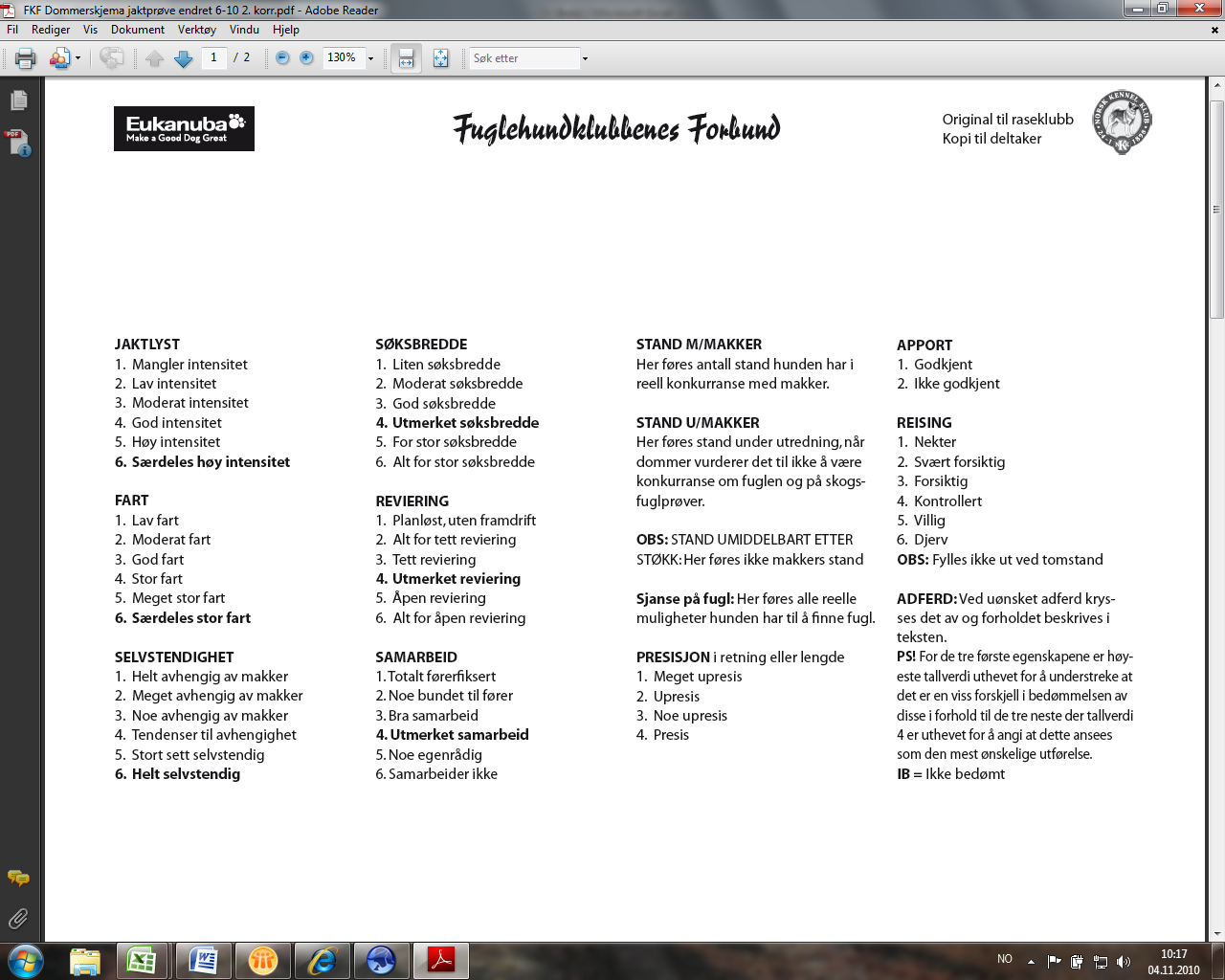 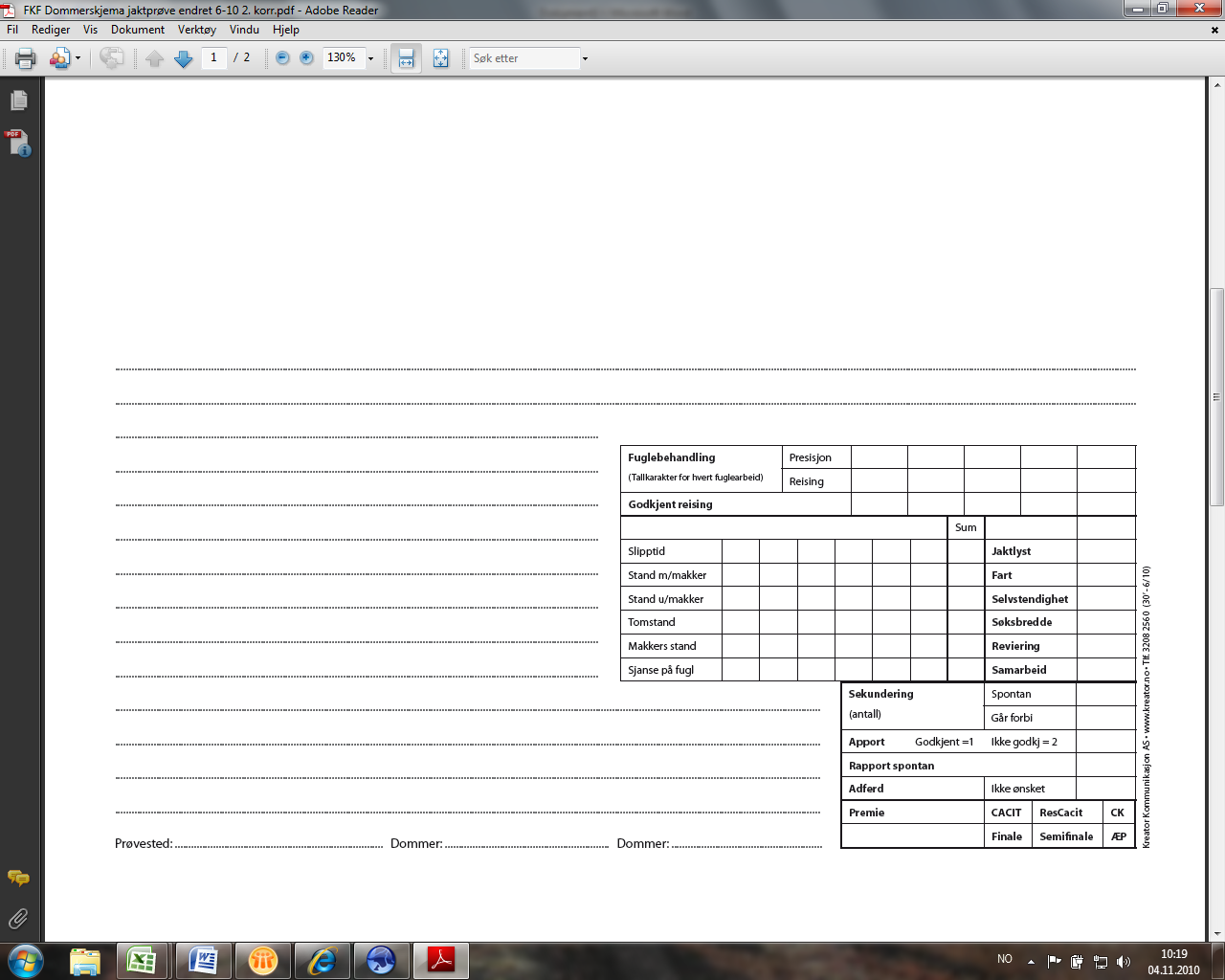 Slipptid: Total slipptid noteres i hele minutter. Skjemaet har rubrikker for hvert slipp slik at antall minutter per slipp kan noteres. Totaltid summeres i høyre kolonne.De etterfølgende 6 rubrikker skal fylles ut etter endt bedømmelse. Tallene angir hundens scor for hver egenskap. Tallene som er uthevet angir høyeste tallverdi (mest ønskelige utførelse) for hver egenskap.Søksegenskaper.Jaktlyst: Intensitet, kontinuitet, effektivitet, konsentrasjon samt utholdenhet i søket bedømmes. Stigende skala fra 1-6, hvor 1 er mangler intensitet og 6 er særdeles høy intensitet.Fart: Ren bedømmelse av hundens fart i søket. Stigende skala fra 1-6, hvor 1 er lav fart og 6 er særdeles stor fart.Selvstendighet: Hundens evne til å søke uavhengig av makker bedømmes. Stigende skala fra 1-6, hvor 6 er helt selvstendig. 
For de tre første egenskapene er høyeste tallverdi uthevet for å angi at skalaen er stigende i intensitet. Det er en viss forskjell i bedømmelse av de 3 første, i forhold til de neste 3 der tallverdi 4 er uthevet for å angi at dette anses som den mest ønskelige utførelse.Søksbredde: Hundens evne og vilje til å slippe seg ut i bredden bedømmes. Angir økende bredde fra 1-6, hvor karakteren 4 representerer den mest ønskelige søksbredden. Dette har ikke med antall meter å gjøre, men må ses i forhold til terreng og biotoper. 
Reviering: Beskriver terrengdekningen i forhold til vind og biotop samt framdrift og dybde. Karakteren 4 representerer optimal reviering. Høyere karakter enn 4 sier at hunden blir noe åpen i søket, mens lavere karakter betyr at revieringen blir for tett.
Samarbeid: Hundens evne til å jakte i kontakt med sin fører bedømmes. Karakter 4 beskriver et optimalt samarbeid mellom hund og fører. Lavere karakter sier at hunden er opptatt av fører, mens høyere karakter sier at hunden er egenrådig. Dette dreier seg om samarbeid i søket, ikke når hunden er i kontakt med fugl.Stand med makker: Her føres antall stand hunden har i konkurranse med makker, selvfølgelig også i kvalitetsklasser. Denne kolonnen skal ikke brukes på skogsfuglprøver eller ved stand under utredning. Det er opp til dommerens skjønn å vurdere om det er en reell sjanse for begge hundene når den ene hunden tar stand. 
Stand uten makker: Her noteres det stand når hunden ikke har noen makker: På skogsfuglprøver og stand under utredning i alle prøvegreiner. Når hunden tar stand umiddelbart etter støkk, skal det noteres for stand uten makker. Makkers stand: Her føres antall stand makker har når det etter dommers mening er reell konkurranse om fuglen. Det er opp til dommerens skjønn å vurdere om det er reell konkurranse mellom hundene når den ene hunden tar stand. Stand umiddelbart etter slipp og stand når makker samtidig har stand kan være eksempler på når det ikke skal noteres i denne rubrikken. Videre skal det ikke noteres for makkers stand når en hund støkker seg inn i en situasjon. Stand umiddelbart etter støkk skal i denne sammenhengen betraktes som makkers støkk og dermed ikke belastes som makkers stand. I selve bedømmingen er det selvfølgelig opp til dommeren å vurdere hvordan makker skal belastes.Tomstand: Antall stand uten at hunden kan presentere fugl telles. Stand på hare, død rype o.l. føres ikke som tomstand. Feil fokus kan føres på jaktlyst. (f.eks stor interesse for ikke tellende vilt, bekkasin, smågnagere mm)Sjanse på fugl: Her føres alle reelle muligheter hunden har til å finne fugl. Dette blir ført i DogWeb Arra, men det kommer ikke med i DogWeb.Fuglebehandling
Det er to rader for å registrere kvaliteten på fuglearbeidet: En for å markere at hunden har fått godkjent reis, og en hvor reisen skal kvalitetsvurderes.Godkjent reis: Her krysses det av når dommeren har godkjent en reis. En kan få tilfeller hvor hunden etter stand på ordre tar et skritt fram og fuglen går. En kan da ikke frata hunden reis på arbeidet, men kan ikke si noe om hunden er frisk eller forsiktig i reisen. Det skal da krysses av for godkjent reis, men ikke fylles ut tall i rubrikkene for reis under raden Fuglebehandling og heller skrive IB (Ikke bedømt). Reis av fugl: Reisen skal nå uttrykkes på en skala fra 1 til 6. Det er viktig at dommerne vurderer kvaliteten på reisen, uten å tenke premiegrad. En kontrollert reis kan under visse forhold jaktmessig være det beste, så ikke alle toppremier må nødvendigvis ha djerv reis. 
Skala:	1 = Nekter	2 = Svært forsiktig	3 = Forsiktig	4 = Kontrollert	5 = Villig	6 = Djerv
Denne kvalitetsvurderingen skal bare fylles ut når dommeren føler seg sikker på å ha et grunnlag for å kvalitetsvurdere reisen. Hvis ikke fuglearbeidet blir på en slik måte at dommer føler seg sikker på om dette var en villig eller forsiktig reising, skal det krysses av for godkjent reis, mens det føres «ikke bedømt» (IB) i raden for kvalitetsbeskrivelse av reisen. Det føres inn en tallkarakter for reising for hvert fuglearbeid dommeren kan kvalitetsvurdere reisen i. Ved stand uten resultat skal det ikke fylles ut i disse rubrikkene. Unntak dersom hunden nekter å gå fram da det skal gis karakter 1 for reis.Presisjon: En 4-delt skala for registrering av hundens presisjon i hvert fuglearbeid. Skalaen er stigende med 1 for meget upresis og 4 som presis. Ved tallkarakterfastsettelse for presisjon skal dommeren bare ta hensyn til presisjon i retning, ikke i lengde. I selve bedømmingen må dommer også ta hensyn til presisjon i lengde.Skala:	1 = Meget upresis i retning til fugl 	2 = Upresis i retning til fugl	3 = Noe upresis i retning til fugl	4 = Presis i retning til fugl
Det skal alltid fylles ut tallkarakter for presisjon ved fuglearbeid. IB kan ikke benyttes ved godkjent fuglearbeid. Det føres inn en tallkarakter for presisjon for hvert fuglearbeid En kan da få godkjente fuglearbeider med reising og premie på en hund uten at det er fylt ut tallkarakter for reising. I rubrikken for godkjent reising skal det imidlertid krysses av hvis det etter dommers mening er hundens bevegelse som får fuglen på vingene. Ved stand skal det alltid fylles ut tallkarakter for presisjon.Dommerkonferanse har diskutert vurdering av presisjon slik: Det er opp til dommer å vurdere om en hund står så upresist at det bedømmes som tomstand og sjanse på fugl i stedet for stand.Dommerkonferanser har bestemt at når fuglen letter 180 grader bak hunden defineres dette som tomstand / sjanse på fugl, også når fugl letter like bak hunden. Selv om man kunne ha skutt fuglen, er hundens prestasjon for dårlig. Den skal jo peke på fuglen, og ikke vekk fra fuglen. Dette har med vurdering av om prestasjonen holder klassenivå og om det er slike hunder man ønsker å premiere. I VK kan man ikke godkjenne fuglearbeid med 2 i presisjon, derimot kan det premieres med 1 i presisjon i kvalitetsklasser.Eksempel 1: Stand: Hunden nekter å gå frem på ordre, ingen fugl observeres i situasjonen. Det føres 1 (Nekter) i kolonnen for reising.Eksempel 2: Stand: Hunden nekter å gå frem på ordre, fugl letter idet fører får siste sjanse til å gi reis. Slippet er ikke over. Det føres IB (Ikke bedømt) i kolonnen for reising. Hunden er ikke avsluttet og dommeren kan enda ikke med sikkerhet si hvilken kvalitet hunden har på reisen. Selv om hunden her har hatt sjansen til å vise reis og dommeren kan ha et inntrykk av at dette er en forsiktig reiser, så er hunden enda ikke avsluttet på grunn av sin forsiktighet. Hunden blir muligens reddet av at fuglen letter. Usikkerheten rundt vurderingen av kvaliteten på hundens reis gjør imidlertid at man skal føre IB og ikke kvalitetsvurdere hundens reis i denne situasjonen. Det føres tallkarakter for presisjon. Det føres 1 stand (med eller uten makker). Hvis hunden har makker belastes denne 1 makkers stand. Eksempel 3: Stand: Hunden nekter å gå fram på ordre, slippet er ansett som avsluttet, og det letter da fugl presist foran hunden. Det føres 1 (Nekter) i kolonnen for reising. Det føres ingenting i kolonene for presisjon og viltfinnerevne (egne og makkers stand) da slippet er avsluttet.Eksempel 4: Stand, hunden reiser fugl selvstendig. Det føres tallkarakter for presisjon, men ingenting for reis. (En hund som reiser selvstendig er nesten alltid presis).Eksempel 5: Stand, fugl letter før situasjonen blir jaktbar. Det føres tallkarakter for presisjon dersom denne kan vurderes.Eksempel 6: Stand, hunden ringer og det letter fugl i situasjonen. Det føres 1 for reis og 4 for presisjon.Apport og sekundering: Godkjent apport markeres med 1, ikke godkjent med 2. Sekundering noteres som spontan eller at hunden går forbi makker. 

Rapport: Spontan rapport skal noteres. Innkalt rapport skal det ikke noteres for. I bedømmingen og vurderingen av en hunds rapport skilles det ikke mellom innkalt og spontan rapport.Adferd: Det krysses av når hunden viser uønsket adferd, og forholdet beskrives i tekstdelen. Raseklubbene ønsker at man skal ha lav terskel på å registrere forhold man mener kan ha interesse for avlsrådene. Premiegrad: Premiegraden skal avmerkes her, selv om den i tillegg er notert i tekstdelen av kritikken. Ved kort slipptid eller ved andre forhold som gjør at dommer ikke kan kvalitetsvurdere en søksegenskap, skal det skrives IB – ikke bedømt. Det er fullt mulig å bare bedømme og tallfeste enkelte av egenskapene.NB! Forklaringen til de enkelte tallverdier for egenskapene er gjengitt på baksiden av kritikkskjemaet.10. UTFYLLING AV KRITIKKSKJEMA.Dommeren forplikter å følge de retningslinjer og anvisninger som gis når det gjelder utfylling av kritikkskjema.10.1. KRITIKKSKRIVING.Jaktprøvereglene pålegger dommeren å bedømme hundens bruksegenskaper, og beskrive hundens prestasjoner. Kritikken skal med andre ord - kort og beskrivende - gi et bilde av hundens bruksegenskaper. Formålet med skriftlige kritikker er at også andre enn de dommere som har dømt hunden, skal kunne lese seg til hundens prestasjoner, og gjennom en vurdering av flere uavhengige kritikker danne seg et bilde av hundens kvalitet.10.2. KRITIKKENS INNHOLD.Kritikken skal på en opplysende og nyansert måte fortelle hva hunden har utrettet, og hvordan dommerne vurderer dette. Den skal inneholde faktiske opplysninger, ikke antagelser, «ønsker», forklaringer eller bortforklaringer. Det skal være samsvar mellom innhold i den skrevne kritikken og premiegraden.10.3. KRITIKKSKJEMAET - MAL FOR KRITIKKSKRIVING.Kritikkskjemaene er utstyrt med felt for tallkarakterer, og er beskrevet i punkt 14. Tallrubrikkene kan imidlertid også fungere som et hjelpemiddel for den fortløpende kritikkskrivingen. Kritikken er bygd opp gjennom en systematisert beskrivelse av de enkelte funksjoner som skal vurderes. Det er viktig at systematikken fungerer som en mal som tas i bruk hver gang du begynner på en ny kritikk. Kritikken bør bygges opp med følgende innhold, gjerne beskrevet i denne rekkefølge:Jaktlyst: En beskrivelse av hundens intensitet, effektivitet, konsentrasjon samt evne til utholdenhet.Fart: En beskrivelse av hundens hurtighet, hvor raskt og effektivt den beveger seg i terrenget, der det i vurderingen bør tas hensyn til terrengtype, kjerr, åpent lende, om det er tungt eller lett å løpe, oppoverbakke, nedoverbakke osv.Stil: Et synsinntrykk basert på estetiske vurderinger, som også har nær sammenheng med foregående punkt. En beskrivelse av hundens eleganse, smidighet, måten den beveger seg på, samt stil i stand og fuglearbeid.Reviering: En beskrivelse av hundens evne til å utnytte vind og terreng - planmessighet - bredde, dybde i slagene samt fremdrift.Viltfinnerevne og fuglebehandling: En beskrivelse av hundens effektivitet, evne til å finne fugl, lokalisering, hundens stand, reising, ro i oppflukt og skudd, samt utredning.Konklusjon: Kan benyttes i de tilfeller der kritikken ferdig skrevet, ikke klart gir uttrykk for det bilde en ønsker å gi av hunden. I en godt skrevet kritikk er det vanligvis ikke behov for noen konklusjon. Av og til kan det imidlertid utilsiktet oppstå uoverensstemmelse mellom kritikk og premiegrad. I slike tilfeller kan en konklusjon rette på noe som tidligere er skrevet, avrunde eller forklare noe kritikken ikke har beskrevet. Sist, men ikke minst, er det viktig å påse at jaktprøvereglenes krav til premiering er oppfylt, og at dette går klart fram av kritikken. Det er slett ikke sjelden å oppleve kritikker hvor det er utelatt at hunden har tatt stand - at fugl letter, - at det er skutt over den osv.10.4. DISPOSISJON OG UTFORMING.Kritikken skal være lett å lese, klar og konsis, men samtidig nyansert. Ved lesing skal man få et klart bilde av hva som er skjedd i slippet, og hvordan dommeren vurderer dette. Dommere har ulike forutsetninger og evner til å registrere, gjengi og utforme et hendelsesforløp skriftlig. Bare noen få har fra naturens side evnen til å registrere, sortere inntrykk, og forme disse skriftlig slik at innholdet kan presenteres som en tilnærmet ideell kritikk. Det kan være praktisk å innøve en viss form for standardisert kritikkskriving. Etter hvert oppnås den rutine og sikkerhet som i neste omgang gjør det lettere å nyansere og variere ordbruken. Fordelen med standardisering er at dommere flest sparer tid og at kritikkene blir mer sammenlignbare og ensartet. Ulempen kan være at de blir kjedelige å lese. Kritikken skal formes som et helhetsbilde av hundens prestasjoner i løpet av dagen, og ikke slipp for slipp.EKSEMPEL PÅ STANDARDISERT KRITIKK:Rex jakter intenst og konsentrert i stor fart og med lett elegant stil og aksjon. Dekker det åpne terrenget med krevende vegetasjon på en erfaren og fornuftig måte i god kontakt med fører. Behersker alle vindretninger. Stand. Reiser noe forsiktig stort kull. Ro i oppflukt og skudd. Utreder tilfredsstillende. Har senere sjanser på fugl som den ikke utnytter. En god jakthund som tildeles 3 pr. AK.Fart, stil, aksjon, reviering, kontakt og samarbeid er funksjoner som det er relativt enkelt å beskrive. Adjektivene som beskriver hvor bra den enkelte disiplin er utført, kan lett byttes ut for å gi et annet bilde. BRUK ORDFORRÅDET! Dommeren må bestrebe seg på å gi uttrykk for sitt syn på den hunden som bedømmes. Etter hvert som rutine opparbeides, kommer også ønsket om variasjon og nyansering av kritikkene, og det er egentlig svært få begrensninger i måten disse kan skrives på. Beskrivelsen av fuglearbeidet har vanligvis en nokså standardisert uttrykksform. Det bør imidlertid beskrives så presist som mulig, noe som i seg selv gir nyanseringer, og som kan bidra til å skille ulike prestasjoner. Fuglearbeidet omfatter det som skjer fra hunden lokaliserer viltet, tar stand, reiser, er rolig i oppflukt og skudd, og eventuelt apporterer. Ved gjentatte like fuglearbeider er det ikke nødvendig å referere disse enkeltvis. Det er tilstrekkelig å beskrive det første arbeidet, og deretter skrive at hunden senere har flere (gjentatte) fuglearbeider, og beskrive kvaliteten på disse (eks.: flere perfekte fuglearbeider). Da er det ofte verre å skrive noe om viltfinnerevnen, til tross for at dette er hundens viktigste egenskap. Likeledes er utredning en disiplin som ofte overses, men berører egenskaper som går på hundens effektivitet, og skal derfor ofres oppmerksomhet. Effektivitet = viltfinnerevne, og er således den viktigste enkeltdisiplin hos fuglehunden. Til slutt er det viktig å huske på å fylle ut prøvetiden, antall slipp, sekunderinger, apport og øvrige funksjoner som prøveskjemaet beskriver. En godt skrevet kritikk bør være logisk oppbygd, kort og konsis, inneholde alle vesentlige momenter, og samtidig gi et nyansert og levende helhetsinntrykk av hundens prestasjoner den dagen.Spesielt for vinnerklassekritikker.Det som hittil er beskrevet gjelder for kvalitetskritikker (UK og AK), men i det alt vesentlige også for vinnerklassekritikker. Innhold og disposisjon er lik. I tillegg skal VK-kritikken beskrive hvem makkeren er og selve konkurransen mellom hundene som er i slipp. Vanligvis er VK-kritikkene noe kortere og mindre nyansert enn AK/UK-kritikkene. Det spesielle med VK-kritikkene er beskrivelsen av konkurranseforholdet mellom de hundene som har slipp sammen. Dommerutvalget tilrår at kritikkskriving i VK gjennomføres på følgende måte: De premierte hundene skal ha kritikker som også beskriver konkurranse forholdet mellom hundene.For de hundene som ikke blir premiert skal alt unntatt den beskrivende teksten fylles ut og leveres til deltaker når hunden er ferdig bedømt.Det skrives en «dreiebok» der konkurransen beskrives fortløpende slipp for slipp.Underskrevet dommerbok og dreiebok leveres arrangøren.  Kritikkskriving i praksis.Kritikken må i praksis forberedes mens slippet pågår. Vanligvis i de siste minuttene før slipptiden er ute. Det er god anvendelse av tid å samsnakkes med meddommer, gjøre seg opp en mening om hundene, og utforme kritikken slik at den er klar til nedskrivning så snart slipptiden er ute. På denne måten brukes minimal tid til skriving. Husk at jo kortere tid det brukes til å skrive kritikker, jo mer tid blir det til å prøve hundene!En rask og konsis dømming, hvor dommerne hele tiden demonstrerer at de er enige, bidrar til å underbygge deres vurderinger av hundenes prestasjoner, og hjelper til med å fjerne eventuelle tvil og misoppfatninger som måtte være til stede blant prøvedeltakerne.Det er god praksis å gjøre kritikken så kort som mulig. Det er lettere å gjøre tilføyelser - enn å fjerne inntrykket av noe som måtte være for mye skrevet.10B. UTFYLLING AV KRITIKKSKJEMA PÅ APPORTPRØVER.Dommeren forplikter seg å følge de retningslinjer angitt i dommerhåndbok når det gjelder utfylling av kritikkskjema.10B.1 Kritikkskriving.Jaktprøvereglene pålegger dommeren å beskrive hundens prestasjon på et eget kritikkskjema. Kritikken skal gi et bilde av hundens prestasjon og bruksegenskaper og formålet med kritikken er at andre enn dommeren skal kunne gjøre seg opp et bilde av ekvipasjens prestasjon og de iboende egenskapen til hunden. Trekktabellen er et hjelpemiddel, men det er først og fremst dommerens subjektive skjønn som avgjør premiegrad. Dommeren skal etterstrebe en fyldig beskrivelse av hundens prestasjon, men kort kritikker kan skrives ved behov.10B.2 KRITIKKENS INNHOLD.
Kritikken skal på en nyansert måte beskrive hundens prestasjon og dommerens vurdering av denne. Kritikken skal inneholde faktiske observasjoner, ikke antakelser. Kritikkskjema består av en prosadel og egenskapsbeskrivelser ut i fra en tallskala og det skal være samsvar mellom disse.10B.3 UTFYLLING AV KRITIKKSKJEMA.Kritikkskjema er delt opp i to hoveddeler, en prosadel som beskriver hundens prestasjon og en poeng- og tallskala som beskriver hundens prestasjon og egenskaper. Prosadelen består av tre deler: vann- søk og sporapport. Det er kun vann- og søkapport som skal utfylles i UK-klassen, alle tre øvelsene i AK-klassen skal utfylles. Kritikkskjema har 4 ulike tallskalaer: vannpasjon, svømmeferdighet, søksintensitet og sporintensitet.Prosadelen skal bygges opp slik at alle de viktigste elementene til hundens prestasjon beskrives i de forskjellige øvelsene.Vannapport I vannapportøvelsen skal hundens beherskelse i kast/skudd beskrives, villighet til å gå i vannet, svømmeferdighet, villighet til å gripe fuglen, retur til fører og avlevering. Begreper som brukes i denne øvelsen kan være: rolig i skudd og kast/går i skudd eller kast, går villig i vannet/ nøler i vannkanten/løper langs land/, svømmer godt eller svømmer plaskende med dårlig fremdrift, tar godt grep/tar et forsiktig grep, rask retur/treg retur, kontrollert avlevering/motvillig avlevering.Eksempel på en kritikk som beskriver et godt vannarbeid: Fido er rolig i skudd og kast, går villig i vannet, svømmer godt rett på fugl, tar godt grep, rask retur, kontrollert avlevering.Eksempel på et vannarbeid med mangler: Fido er rolig i skudd, men går i kastet, nøler i vannkanten, løper langs land før han går forsiktig i vannet, svømmer plaskende og med dårlig fremdrift, tar et dårlig vingegrep, treg retur, motvillig avlevering.Søkapport. Under søkapport skal hundens evne til å lokalisere fugl(ene) beskrives, hundens bruk av vind, villighet til å gripe fuglen, retur til fører og avlevering. Begreper som brukes i denne øvelsen kan være: finner fugl(ene) ved god bruk av vind/avsøker terrenget usystematisk, tar godt/grep/nøler i opptaket, rask retur/treg retur, kontrollert avlevering/motvillig avlevering.Eksempel på en kritikk som beskriver en god søkapport: Max finner fugl(ene) raskt ved god bruk av vind, tar godt grep, rask retur, kontrollert avlevering.Eksempel på en søkapport med mangler: Max bruker lang tid på å finne fugl, gjennomsøker terrenget usystematisk med lav intensitet, nøler i opptaket, tar et dårlig grep, slipper under returen, tar opp på kommando, slipper ved førers fot. (I AK skal apport av begge fugler beskrives, om de ikke apporteres på samme måte).SporapportI sporapporten skal hundens evne til å finne sporet før første merke beskrives, hundens evne til å bruke sporet til å lokalisere fuglen, villighet til å gripe fugl, retur til fører og avlevering. Begreper som brukes i denne øvelsen kan være: finner sporet før/etter først merke, følg spor frem til fugl eller det merket hvor hunden mister sporet, tar godt/grep/nøler i opptaket, rask retur/treg retur, kontrollert avlevering/motvillig avlevering.Eksempel på en kritikk som beskriver en god sporapport: Mira finner sporet før første merke, følger det helt frem til fugl som tas opp i et godt grep, rask retur, kontrollert avlevering.
Eksempel på en sporapport med mangler: Mira finner sporet ved andre merke, følger det frem til tredje merke hvor hun har et lengre tap, finner fugl ved bruk av overvær, nøler i opptaket, tygger under retur, noe rask avlevering.Kritikkskjemaets andre del er de fire forskjellige tallskalaene: vannpasjon, svømmeferdighet, søksintensitet og sporintensitet.Vannpasjon: Denne skalaen beskriver hundens vilje til å gå i vannet. Skalaen går fra 1-5 hvor 4 regnes som det mest optimale. Tallkarakteren 1 brukes på en hund som nekter å gå i vannet, 5 på en hund som kaster seg hemningsløst i vannet. Karakterene 2 og 3 brukes om hunder som nøler eller løper langs land. Verdien IB (Ikke bedømt) skal brukes hvis dommeren ikke har grunnlag for å vurdere hundens egenskap.Svømmeferdighet: Skalaen beskriver hundens svømmeegenskap. Skalaen går fra 1-3 hvor karakteren 3 er den mest ønskelige. Tallkarakteren 1-2 beskriver i hvor stor grad hunden svømmer med oppreist bakpart. Verdien IB (Ikke bedømt) skal brukes hvis dommeren ikke har grunnlag for å vurdere hundens egenskap.Søksintensitet: Denne skalaen beskriver hudens intensitet i søksarbeidet. Skalaen går fra 1-5 hvor 4 er det optimale. Karakteren 1 brukes om en hund som ikke vil søke, 5 om en hund som søker i oppjaget temp og karakterene 3-4 hvor intensiteten er lavere enn ønskelig. Verdien IB (Ikke bedømt) skal brukes hvis dommeren ikke har grunnlag for å vurdere hundens egenskap.Poengskala: Dommeren kan gi 0-10 poeng i de tre ulike øvelsene og det er viktig å bruke hele skalaen. For å kunne gi en 1. premie apport må hunden MINST ha fått 8 poeng i alle øvelser, for å kunne få en 2. premie MINST ha fått 6 poeng i alle øvelser og for å kunne bli tildelt en 3. premie MINST ha fått 4 poeng i alle øvelser. O poeng gis hvis hunden overhodet ikke er interessert i utføre øvelsen, poengene 1-3 brukes for å beskrive hvor nært hunden var i å bestå øvelsen. Adferd: Hvis dommeren observerer uønsket adferd som for eksempel aggressivitet mot andre hunder eller mennesker skal det hukes av i rubrikken «Ikke ønsket».Avslutningsvis skal kritikkskjema signeres, påføres dommernummer, dato og prøvested.11. TERMINOLOGI.  Apportere: Når hunden finner eller tar fugl som er levende, skadet eller død, og bringer denne til fører.Antrekk: Å trekke an på fugl eller lukt av fugl, for siden eventuelt å gå inn i stand. Antrekk er hundens fremrykking mot fugl eller lukt av fugl, for eventuelt å ta stand på denne. Det er hensikten med hundens fremrykking som avgjør om det er antrekk eller avanse.Avanse: Bevisst og målrettet bevegelse fram mot viltet etter at den har tatt stand - til ny stand. Dette kan gjentas flere ganger avhengig av avstanden fram til fuglen. Avanse kan skje på ordre eller på hundens eget initiativ.Blinke: Hund som bevisst unngår fugl. Oppleves ofte ved at hunden i stedet for å ta stand, forlater området eller går tilbake til jegeren.Fallapport: Når hunden går i fallet - apporterer spontant ved synet av fugl som felles. Lar seg i praksis ofte ikke skille fra knallapport.Feit sjanse: Uttrykket «en feit sjanse» bør ikke brukes, det er en høyst usikker vurdering. Fot eller beitefot: Lukt fra fugl på bakken.Henge/kontrollere: Hund som ikke søker selvstendig, men henger etter, foran eller på siden av makker. Brukes også når en hund følger sporet til den andre hundens søksmønster.Knallapport: Når hunden går i skuddet for å hente den skutte fuglen. Lar seg i praksis ofte ikke skille fra fallapport.Kuvende: Hund som vender feil vei på vinden. Vender med vinden i stedet for mot vinden, noe som resulterer i at hunden går opp det samme terrenget flere ganger. Det gjør søket mindre effektivt.Markere: Hunden reagerer på teft av fugl, uten å ta stand. Uttrykket "markere fugl i veden", som brukes når hunden står ved foten av et tre og bjeffer på en fugl i toppen av det, er et eksempel på dette.Lett fugl: Fugl som ikke trykker, men letter på langt hold for hund eller fører.Los: Uttrykket er hentet fra harejakt, hvor hunden skal forfølge springende hare og tilkjennegi dette ved å gjø. Brukt om fuglehund betyr dette at hunden går i søk eller forfølger fuglen gjøende.Låse seg: Hund som står og som på ordre nekter å gå fram. Rapport: Når hunden går ut av stand, henter jegeren og fører denne tilbake til området og tar ny stand.Reel sjanse: En reell sjanse på fugl defineres som fugl som beviselig er i anvist terreng og som dommer vurderer at hunden har hatt mulighet til å ta stand på.Reise fugl: Når hundens bevegelse får fuglen på vingene. Ringe: Når hunden står, men unngår å reise fuglen ved å foreta en omgående bevegelse rundt fuglen i stedet for å gå rett mot den. Dette er et tegn på viltskyhet. I prøvesammenheng skal man være helt sikker på at det er ringing hunden foretar seg før begrepet brukes. Er man usikker, kan situasjonen beskrives: På reisingsordre slår hunden til side og fester ny stand. På ny ordre gjør hunden det samme.Rote: Når hunden bruker lang tid på et begrenset område.Sekundere: Når hunden stopper og blir stående ved synet av en annen hund som står.Støkk: Når hunden ubevisst og utilsiktet kommer i skade for å ta opp fugl.Stand: Når hunden, stivner til og blir stående med nesen pekende mot der den tror fuglen ligger. Det er opp til dommer å avgjøre om en hund har stand, fører trenger ikke å melde fra om dette når dommer ser hunden. Videre er det opp til dommer å avgjøre om hunden reiser på en jaktlig måte i samarbeid med fører, dommer trenger ikke å høre reisingsordren.Stjele stand: Når hunden bevisst går forbi en hund som har tatt stand og på den måten stjeler situasjonen fra den. Dette gjelder uavhengig om den stående hund har fugl foran seg.  Ved bedømmelse av situasjonen er det viktig å være oppmerksom på hundens muligheter til å registrere hunden som står. Er du i tvil om hunden som kommer til i situasjonene har registrert den stående hund, bør du være forsiktig med å la forseelsen være utslagsgivende.Det kan ikke forlanges at en hund skal sekundere dersom makkers stand ikke er fast.Spikre fugl: Brukes også når hunden følger på løpende fugl og får denne til å trykke. Tomstand: Når hunden står tomt - uten at det påviselig er fugl. Uttrykket «stand uten resultat» brukes også. En tomstand skal tas med i vurderinga av hunden, men må vektes opp mot hundens øvrige prestasjoner.Utrede: Når hunden avsøker nærområdet etter en fuglesituasjon eller en støkk for å undersøke om det kan ligge flere fugler i området.12. NORSK JAKTCHAMPIONAT (NJCH).Vedtatt av raseutvalget 5/12-2018.GRUPPE 7 – STÅENDE FUGLEHUNDERSamtlige raser:Foruten å ha oppnådd 25 poeng på jaktprøve i Norge etter nedenstående regler og oppnådd Very Good på offisiell utstilling etter fylte 24 mnd, må hunden i ha oppnådd et av følgende kriterier: ÆP på skogsfuglprøve, CACIT, Reserve-CACIT, 3 x CK eller 1. AK fullkombinert jaktprøve for stående fuglehunder. Alle CK til jaktchampionat må være oppnådd etter 1.1.2010Poengberegning: Det gis poeng etter følgende kriterier:1. premie UK 					2 poeng 
(maks 2 x 1. UK teller til jaktchampionat)1. premie AK 					3 poeng1 premie AK fullkombinert 			5 poeng1. premie Norsk Derby kvalifisering 		2 poeng2. premie Norsk Derby kvalifisering		1 poeng1. premie Norsk Derby semifinale		3 poeng2. premie Norsk Derby semifinale 		2 poeng3. premie Norsk Derby semifinale 		1 poeng1. premie Norsk Derby finale 			5 poeng2. premie Norsk Derby finale 			4 poeng3. premie Norsk Derby finale 			3 poeng4. premie Norsk Derby finale			2 poeng5. premie Norsk Derby finale 			1 poeng1. premie Unghund Grand Prix 	 	3 poeng2. premie Unghund Grand Prix 	 	2 poeng3. premie Unghund Grand Prix 		1 poeng1. premie Sør Norsk Mesterskap 	 	3 poeng2. premie Sør Norsk Mesterskap 	 	2 poeng3. premie Sør Norsk Mesterskap 	 	1 poeng1. premie kvalifisering Arctic Cup (AC) /     Norsk Unghundmesterskap Lavland (NUL)  2 poeng2. premie kvalifisering AC/NUL		1 poeng1. premie finale/semifinale AC/NUL		3 poeng2. premie finale/semifinale AC/NUL		2 poeng3. premie finale/semifinale AC/NUL		1 poeng1. premie finale AC/NUL (flere enn 60 delt)	4 poeng2. premie finale AC/NUL		 		3 poeng3. premie finale AC/NUL				2 poeng4. premie finale AC/NUL	 			1 poengMaksimum 10 championatpoeng fra unghundklasse/høystatusløp kan benyttes for Norsk Jakt Championat.Ved NM-lagkonkurranser får de seks beste hundene individuelt fra 6 til 1 poeng, forutsatt at de har brakt fugl for skudd og at det er skutt over hundene.Alle hunder som kvalifiserer seg til Norsk Derby finale får 1 poeng.VK:    1. VK 	3 poeng              	VK Semifinale: 1. VK 	 	4 poeng          2. VK 	2 poeng                                            2. VK 	 	3 poeng          3. VK 	1 poeng                                            3. VK 	 	2 poeng                                                                                       4. VK 	 	1 poengVK-finale: Premiering fra VK-finale berettiger til poeng som varierer med antall startende hunder etter følgende tabell, max 10 poeng:
Praktisering i VK: Ved registrering av premiering i VK-finale, må totalt antall startende første dag i VK komme fram.En hund kan på den samme jaktprøven oppnå poeng både fra VK første dag, VK-semifinale og i VK-finale. Ved lukket prøve gis det championatpoeng bare for premier oppnådd i kvalitetsklasse.Det gis tilleggspoeng etter følgende skala:1 UK / AK apport   		1 poeng (maks inntil 5 ganger).CK                                       	1 poengCACIT                                 	2 poengRes.CACIT                          	2 poengÆP skogsfuglprøve             	2 poengEksempler: 1. AK og ÆP på skogsfuglprøve gir 5 poeng1. VK finale med 27 startende hunder gir 3 poeng1. VK finale med 27 startende hunder samt 1. AK apport gir 4 poeng2. VK finale m/CK med 72 startende hunder gir 8 poeng1. VK finale m/CK med 59 startende hunder gir 7 poeng2. VK, samt 6. VK finale med 38 startende hunder ved samme prøve gir 2 poeng3. VK, samt 2. VK finale med 72 startende hunder ved samme prøve gir 8 poeng Alternativ for utenlandske jaktchampions:For hunder som allerede har oppnådd jaktchampionat i utlandet gjelder de samme kravene med unntak av kravet til 25 championatpoeng og 1. premie på utstilling i Norge.For å oppnå NJ(K)CH kreves følgende:x 1. AK på feltprøve, eller VK-premie som gir like mange poeng som 1. AK i henhold til tabellen under pkt 4.2.31 x 1. pr AK apport som må oppnås i samme kalenderår som minst en av de tellende feltpremiene.1 x Very Good på utstilling AK/VKForslag nr   /  fremmet avUenigEnigNr xFORMÅL: Prøvens hovedformål er å:Avprøve og kartlegge hundens bruksegenskaperTjene avlsarbeidetHøyne jaktkulturen og jaktens anseelseBedre jakthunddressurenPrøvene skal så vidt mulig legges opp som sportslig utøvet, praktisk jaktForslag nr   /  fremmet avUenigEnigNr 1   VFKForslag nr   /  fremmet avUenigEnigNr 2 / DU   Forslag nr   /  fremmet avUenigEnigNr 3   AFKForslag nr   /  fremmet avUenigEnigNr 4   MTFKForslag nr   /  fremmet avUenigEnigNr 5  AFKForslag nr   /  fremmet avUenigEnigNr 6   TFKForslag nr   /  fremmet avUenigEnigNr 7 VFK/AFKForslag nr   /  fremmet avUenigEnigNr 8   MTFKForslag nr   /  fremmet avUenigEnigNr 9 MTFKForslag nr   /  fremmet avUenigEnigNr 10 DUForslag nr   /  fremmet avUenigEnigNr 11 FKF DUForslag nr   /  fremmet avUenigEnigNr 12 DU2021Ca ant starter SlipptidPremie %% 1prJakt-lystSøks-breddeHøyfjell vinter *133044 min20,630,24,53,7Høyfjell høst270045 min14,420,54,53,7Lavland57046 min13,534,64,53,7Skog136060 min27,344,94,73,9Forslag nr   /  fremmet avUenigEnigNr 13 Hallingdal/ITFKForslag nr   /  fremmet avUenigEnigNr 14 HVFK/VFKForslag nr   /  fremmet avUenigEnigNr 15 VFKForslag nr   /  fremmet avUenigEnigNr 16 DUForslag nr   /  fremmet avUenigEnigNr 17 VFKForslag nr   /  fremmet avUenigEnigNr 18 VFK/AFKForslag nr   /  fremmet avUenigEnigNr 19 VFKForslag nr   /  fremmet avUenigEnigNr 20 AFK/HVFKForslag nr   /  fremmet avUenigEnigNr 21 ITFKForslag nr   /  fremmet avUenigEnigNr 22 VFKForslag nr   /  fremmet avUenigEnigNr 23 TFKForslag nr   /  fremmet avUenigEnigNr 24 VFKForslag nr   /  fremmet avUenigEnigNr 25 DUForslag nr   /  fremmet avUenigEnigNr 26 ITFKForslag nr   /  fremmet avUenigEnigNr 1 / FKF DUA Forslag nr   /  fremmet avUenigEnigNr 2 / FKF DUA Forslag nr   /  fremmet avUenigEnigNr 3 / FKF DUA Forslag nr   /  fremmet avUenigEnigNr 4 / FKF DUA Forslag nr   /  fremmet avUenigEnigNr 5 / FKF DUA Forslag nr   /  fremmet avUenigEnigNr 6 / FKF DUA Forslag nr   /  fremmet avUenigEnigNr 7 / FKF DU Forslag nr   /  fremmet avUenigEnigNr 8 / FKF DUA Forslag nr   /  fremmet avUenigEnigNr 9 / FKF DUA Forslag nr   /  fremmet avUenigEnigNr 27 TFKForslag nr   /  fremmet avUenigEnigNr 28 ITFKForslag nr   /  fremmet avUenigEnigNr 29 DUForslag nr   /  fremmet avUenigEnigNr 30 DUForslag nr   /  fremmet avUenigEnigNr 31 DUForslag nr   /  fremmet avUenigEnigNr 32 HallingdalJaktlyst   0 - 10 poengReviering  0 - 10 poengViltfinnerevne-10 - 10 poengFuglebehandling0 - 10 poengDiskvalifiserende regelbrudd0 - -5 poengForslag nr   /  fremmet avUenigEnigNr 33 DUForslag nr   /  fremmet avUenigEnigNr 34 DUAntall  1. VK2. VK3. VK4. VK5. VK6.VKInntil 3032100031 - 4043210041 - 5054321051 - 6065432161 - 7076543271 - 8087654381 - 9098765491 -1098765